Federazione Italiana Giuoco Calcio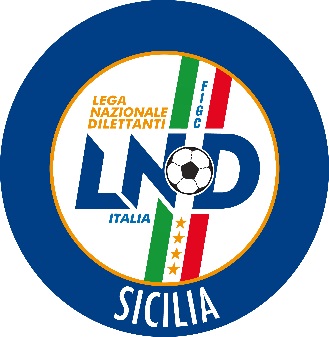 Lega Nazionale DilettantiCOMITATO REGIONALE SICILIAVia Orazio Siino s.n.c., 90010 FICARAZZI - PACENTRALINO: 091.680.84.02FAX: 091.680.84.98Indirizzo Internet: sicilia.lnd.ite-mail:crlnd.sicilia01@figc.itStagione Sportiva 2018/2019 Comunicato Ufficiale n° 247 del 10 Gennaio 2019 1.  COMUNICAZIONI DEL COMITATO REGIONALEElenco Svincolati Dilettanti dal 01/12/2018 AL 14/12/2018Matric. Cognome            Nome            nascita    Società                     ------- ------------------ --------------- ----------  -------- 4038798 ABATE              ALESSANDRO      04/08/1988  CALCARELLI          2915275 ABATE              ANTONIO         20/12/1977  S.S. KAGGI                 3916787 ABATE              CALOGERO        04/05/1989  ATLETICO ARAGONA            5318338 ABBATE             MIRKO           28/05/1998  PARMONVAL                   3089767 ABRAMO             ALESSIO         20/05/2000  MONTAGNAREALE A.S.D.        2279133 ACCARDI            VITO            05/06/2002  JUVENILIA                   4153044 ACCARDO            SALVATORE       09/12/1991  CUSTONACI                   2231322 ACCETTA            GIUSEPPE        27/12/2001  CARLENTINI CALCIO           5289589 ACCOMANDO          MATTEO          23/09/1999  MARSALA FUTSAL 2012         3226138 ACCOMANDO          SAMUELE VITO    08/09/2000  SPORT CLUB MAZARA           2051093 ACCORDO            SIMONA          05/03/1986  SPORTING CLUB VILLAFRANCA   5561764 ACCURSO            ALBERTO         07/01/1999  CITTA DI CASTELDACCIA       4078720 ADAMO              DARIO FILIPPO   26/06/1991  S.C.MAZARESE .2             5111899 ADAMO              GIUSEPPE        11/12/1996  VIRTUS ISPICA               2597475 ADDAMO             CARMELO         25/02/1988  YOUNG PEOPLE POWER          1018007 ADETUNJI           WASIU           23/04/1998  GIARDINELLESE            6580830 ADRAGNA            VINCENZO        21/03/1971  POLISPORTIVA ALQAMAH F.C.   5552611 AFFATIGATO         MATTEO          02/10/2001  AMATORI GELA                5447990 AGATI              GIUSEPPE        03/07/1979  HOLIMPIA SIRACUSA           6585222 AGNELLO            FRANCESCO       17/07/1997  REAL CAMPOFELICE            6659668 AGOSTA             GIOVANNI        02/11/1995  POZZALLO DUE                6624974 AGOSTINO NINONE    ANTONINO        13/06/2000  NEW RANDAZZO                3094840 AGRIA              ANDREA          12/05/1995  DELFINI VERGINE MARIA       2006251 AGRUSA             EMANUELE        14/12/1983  BALESTRATE                  5533022 AIELLO             GIUSEPPE        02/12/1988  AC REAL MENFI               5533035 AIELLO             GIUSEPPE        04/08/1986  AC REAL MENFI               3985890 AIELLO             MARCO           25/02/1992  ICCARENSE                   5566687 AIELLO             PLACIDO         09/06/1999  ACICATENA CALCIO 1973       6748598 AIELLO             SALVATORE       01/12/1994  LAV.CATERINA LOGI C5        3956891 AIOLA              BRUNO           12/06/1987  ACD ZAFFERANA               3195702 ALAIMO             GIUSEPPE        11/05/1990  CITTA DI CANICATTI          1015824 ALAKOU             MALACHY         10/02/1985  MILITELLO VAL CATANIA    6705508 ALARIO             ORAZIO ALESSIO  09/02/2000  AMATORI GELA                3092485 ALASCIA            DANIELE         13/02/1998  LASCARI                     4044628 ALBANESE           ANTONIO         08/08/1992  CITTA DI PETRALIA SOTTANA   2352495 ALBANESE           GIULIO          04/07/1997  CITTA DI PETRALIA SOPRANA   5518939 ALBANESE           NICOLO          15/09/1994  UNIONE COMPRENSORIALE       6993410 ALBERELLO          ONOFRIO         29/11/1997  POL BELMONTE MEZZAGNO       4073684 ALBERTI            ROBERTO         02/02/1990  VALDERICE CALCIO 2013       5738452 ALDERISI           MANUEL          06/05/1999  FLORIDIA                    2382112 ALES               ANTONIO         01/07/1998  PIANA SPORT                 5101341 ALESCI             ANDREA          06/02/1995  ACR BORGATESE S.ANTONINO    7074480 ALESCI             FRANCESCO IVAN  03/06/1999  TERME VIGLIATORE            5866010 ALESCI             SIMON           15/11/2001  ARCI GRAZIA                 2498201 ALESSANDRO         FRANCESCO       02/06/1991  NUOVA OLIVERI               5509238 ALESSI             EMANUELE        10/05/1999  POLISPORTIVA CASTELBUONO    2599208 ALESSI             GABRIELE        17/02/2001  GEMINI CALCIO               3116584 ALESSI             GIUSEPPE        31/01/1971  ATLETICO GORGONIA           6667298 ALESSI             SALVATORE       27/03/1999  FLORIDIA                    2936759 ALFANO             ANTONIO         13/05/1989  ALESSANDRIA D.ROCCA 2016    3649483 ALFANO             EMANUELE        10/03/1982  POZZALLO DUE                4467919 ALFANO             FRANCESCO       30/04/1993  OR.SA. PROMOSPORT           4327901 ALFANO             SEBASTIANO      25/01/1984  ACQUEDOLCESE NEBRODI        6798163 ALFONSO            CARMELO         25/02/2001  S.DOMENICA VITTORIA         5131996 ALFONZO            JOSHUA          18/11/1996  GERACI                      3187353 ALI                MATTEO          14/07/2000  SANTA LUCIA                 5718041 ALI                MATTIA          15/05/2000  RINASCITANETINA 2008        4171102 ALIBRANDI          GIUSEPPE        15/08/1986  MONFORTE SAN GIORGIO C.     4826999 ALIOTO             DANIELE         04/08/1993  DELFINI VERGINE MARIA       3448440 ALIOTTA            MARIO           23/07/1981  NBI MISTERBIANCO            2051062 ALITO              CRISTINA        10/08/1994  AKRON SAVOCA                3998158 ALLEGRA            ROBERTO         04/01/1991  CALCIO BELPASSO             6920837 ALLEGRA            ROBERTO         01/02/1999  JONICA F.C.                 3343141 ALLEGRA GARUFI     SERGIO          30/05/1982  ATLETICO PAGLIARA           5352119 ALLIA              IVAN            16/01/1999  SINAGRA CALCIO              4322370 ALOE               CARMELO         16/11/1989  MONFORTE SAN GIORGIO C.     6717561 ALOISI             PIETRO          17/05/1999  VALDINISI CALCIO            2222106 ALONGI             DAVIDE          01/05/1984  CONCA D ORO MONREALE        3201373 ALONZO             GIUSEPPE        12/12/1999  PARTINICAUDACE              4337374 ALTOPIEDI          MATTIA          14/07/1986  C.U.S. UNIME                3447222 ALU                MARCO           30/09/1984  LIBERTAS 2010                 6643985 AMARA              FEDERICO        06/08/1999  FC MEGARA AUGUSTA             5836067 AMARADDIO          ALESSIO         20/04/1999  RG                          5518827 AMARASCO           ADRIANO         20/06/1999  SPORT CLUB MARSALA 1912     5803263 AMARASCO           SALVATORE       26/09/1997  VILLAFRATI                  6537292 AMARI              SAMUEL          22/05/1995  VIS RIBERA                  2720092 AMATO              ANDREA          16/12/1996  YOUNG PEOPLE POWER          2415063 AMATO              FRANCESCO       06/07/2000  DELFINI VERGINE MARIA       3212236 AMATO              GIUSEPPE        03/11/1988  CALCIO AVOLA 1949           4798210 AMATO              GIUSEPPE        23/11/1994  VIRTUS ISPICA               2214933 AMATO              MATTIA          08/02/2001  CALTAGIRONE CALCIO          5779103 AMATO              PIETRO          15/01/1998  ANGELO CUFFARO              3125874 AMATO              SALVATORE VALER 20/01/1998  SOCCER PALMEIRA             4464230 AMELLA             AGOSTINO        25/04/1988  VALLEDOLMO                  5884049 AMENTA             SALVATORE       27/02/1999  FLORIDIA                    2490427 AMICO              DAVIDE          09/06/2001  REAL SUD NINO DI BLASI      5607375 AMICO              EMANUEL         18/02/1999  MASTERPRO CALCIO            5812623 AMICO              ENNIO           23/09/2000  MASTERPRO CALCIO            7056087 AMICO              SANTO           21/09/1999  REAL ACI                    4528858 AMODEO             DOMENICO        11/11/1989  DOMENICO SAVIO              2597233 AMODEO             GIUSEPPE        24/09/1993  POLISPORTIVA ALQAMAH F.C.   5511963 AMORE              LUCA            28/10/1996  VIZZINI CALCIO 2015         3925074 AMORE              MICHELE         30/03/1992  PORTOPALO                   2782672 AMOROSO            SALVATORE       30/06/2000  CASTELLAMMARE CALCIO 94     5385955 ANASTASI           ALESSANDRO      13/05/1999  CALTAGIRONE CALCIO          2817537 ANASTASI           MAURIZIO        15/01/1977  GIARDINI NAXOS              4823315 ANCHORA            ALESSIO         10/12/1996  CALCIO A5 JANO TROMBATORE   3828678 ANCONA             PIERO ALBERTO   15/12/1985  GEMINI CALCIO               5009456 ANDALORO           CHRISTIAN       02/04/1992  ROMETTA                     2502011 ANDALORO           GIANLUCA        07/11/2001  P.G.S.LUCE                  2620901 ANDALORO           MARIA           02/03/1992  SPORTING CLUB VILLAFRANCA   3125915 ANDO               SANTO           04/01/1991  GIOVANILE MASCALI           5280671 ANDOLINA           ONOFRIO         02/07/1994  ARCI GRAZIA                 4032702 ANDRIOLO           DOMENICO        01/09/1991  OLIVARELLA                  5635529 ANDRONICO          GIULIANO        03/09/2000  SPORTING VIAGRANDE          6752871 ANELLI             GIOVANNILUCA    28/07/1997  ALBA ALCAMO 1928 S.R.L.     3074388 ANGELO             ALESSIO         22/06/1999  SALEMI 1930 F.C.            5295950 ANGELO             LEONARDO        08/06/2000  SALEMI 1930 F.C.            2492575 ANGILERI           CRISTIAN        20/11/1999  MARSALA FUTSAL 2012         7089154 ANGILERI           NICOLA          30/05/1984  PRIMAVERA MARSALA           6572459 ANGRISANI          ANGELO          10/06/1991  VILLAFRANCA MESSANA 1966    6919044 ANNOLINO           MATTEO          07/11/1998  S.ANNA                      3109597 ANNONE             CARMELO         16/05/1986  ATLETICO PAGLIARA           3979409 ANSELMO            ANDREA          10/09/1991  VIS BORGO NUOVO             5765778 ANTERO             GASPARE         01/05/1988  SC SICILIA                  4656333 ANZALONE           FEDERICO        12/08/1996  CUSN CALTANISSETTA          2993053 ANZALONE           MATTIA BIAGIO   26/12/2000  PGS VIGOR SAN CATALDO       2865900 APPIANO            CARLO           29/03/2000  IBLEA 99                    2196652 APRILE             LUIGI           25/05/1991  FIUMEDINISI                 3335613 AQUILIA            MATTEO          04/04/1981  SINAGRA CALCIO              2020671 AQUINO             MARCO           28/08/1998  LONGI                       5767321 ARABIA             ALESSANDRO      07/03/1978  LERCARA                     2727697 ARACA              ANDREA          04/10/1999  LONGI                       2882942 ARAGONA            ANTONIO FRANCES 06/11/1970  PRO MENDE CALCIO            3962884 ARASI              AMEDEO          09/04/1990  DUE TORRI CALCIO PIRAINO    4591517 ARASI              MASSIMILIANO    21/05/1995  L INIZIATIVA                6788862 ARCARIA            JESSICA         25/06/1992  OLYMPIA F.C. ZAFFERANA      2097746 ARCHITETTO         VITTORIO        13/07/1998  MARSALA FUTSAL 2012         2761109 ARDI               STEFANO         23/04/2003  VALDINISI CALCIO            2551678 ARDITA             SALVATORE CR    22/03/2000  CITTA DI VIAGRANDE          4175626 ARENA              ALESSANDRO      21/09/1993  MILAZZO                     2550049 ARENA              DAVIDE          28/03/1990  SPORTING CLUB VILLAFRANCA   3147174 ARGENTARO          SAMUELE         15/01/1997  MALFA                       2280104 ARGENTO            CRISTIANO       06/06/2000  JUVENILIA 1958              5887861 ARGENTO            GIUSEPPE        25/09/1999  RAVANUSA                    2079682 ARGENTO            SALVATORE       06/08/2001  RAVANUSA                    3011046 ARGIRI CARRUBBA    FABRIZIO        10/05/2000  TORTORICI                   2816334 ARMATA             MARIANNA        20/09/1999  SALEMI 1930 F.C.            3324206 ARMENIO            UMBERTO         30/05/1982  OLIMPICA AKRAGAS ETS        5517885 ARNONE             CARMELO         27/02/1993  SICILIANAMENTE              5780738 ARNONE             GIUSEPPE        19/06/1996  SICILIANAMENTE              5488578 ARONE              GIOVANNI        14/06/2000  MAZARA CALCIO               3053772 ARRESTA            GIUSEPPE        25/09/1980  FAVIGNANA                   5401962 ARRIGO             FRANCESCO       04/08/1997  VILLAFRANCA MESSANA 1966    5220561 ASARO              GIOVANBATTISTA  02/07/1999  S.C.MAZARESE .2             4022981 ASCIA              RUBEN ROCCO     09/01/1993  FUTSAL GELA                 5517884 ASCOLI             GABRIELE        28/05/2001  LEO SOCCER                  2608710 ASSENNATO          RAFFAELE SAMUEL 29/09/2000  CITTA'DI MISTERBIANCO       5287082 ASSENZA            DAMIANO         12/05/1996  CALCIO A5 JANO TROMBATORE   6963367 ASSENZA            STEFANO         22/09/2000  PRO RAGUSA                  2160496 ASTUTO             ALEANDRO        17/07/1999  POMPEI                      5263703 ATTAGUILE          ROSARIO         10/02/1996  GRAMMICHELE CALCIO          4524039 AUTERI             LUIGI           21/06/1990  ATLETICO PALAGONIA          2573948 AVANZATO           IGNAZIO         03/11/2000  DELFINI VERGINE MARIA       5758555 AVELLINO           FEDERICO        01/08/1994  TORTORICI                   6633128 AVENI              GIORGIO         27/11/1998  PRO TONNARELLA              3272062 AVOLA              FILIPPO         08/07/1983  G.E.A.R. SPORT              6915927 AVOLA              FRANCESCO       04/11/2001  FRIGINTINI                  4198872 AZZARELLO          SETTIMO         12/10/1990  PALERMO FUTSAL EIGHTYNIN.   5424535 AZZARO             GIOVANNI        06/03/1999  RG                          5800493 BACCARELLA         FILIPPO         03/11/1991  MUXAR                       4001446 BACCI              ANDREA          19/11/1992  RG                          6854563 BACELLIERI MACCARR MICHAEL         16/12/1998  CASTEL DI JUDICA            6710676 BADAME             NICASIO         22/11/1998  NUOVA CITTA DI CACCAMO      5057889 BAFFO              FEDERICO        28/04/1999  FC MEGARA AUGUSTA           3167114 BAGLIO             LEONARDO        06/04/1997  MONTALLEGRO                 2213512 BAGLIONE           BRUNO           02/11/2000  DELFINI VERGINE MARIA       2221477 BAGLIONE           CLAUDIO         09/10/1974  A.C. NOVARA 1965            2596462 BAGLIONE           DANIELE         21/11/1979  A.C. NOVARA 1965            2555152 BAIO               ROBERTA         05/12/1998  MONREALE CALCIO             2344061 BAJRAKURTI         BLENIS          23/02/2000  NUOVA AZZURRA               5350326 BAJRAMI            ELIDON          05/01/1994  ATLETICO BARCELLONA      2187889 BALBA              VINCENZO        14/06/2002  CALTAGIRONE CALCIO          3373197 BALBESTRI          FILIPPO         10/08/1981  AC REAL MENFI               5795660 BALDONE            NICOLA          26/08/2000  ANGELO CUFFARO              4036054 BALISTRERI         CRISTIAN        25/03/1992  VIS BORGO NUOVO             5379070 BALZANO            VINCENZO        15/03/1999  PRO RAGUSA                  3211253 BAMBA              ABOUBACAR       25/11/2001  DON CARLO MISILMERI      4649722 BANCHERI           GIUSEPPE        05/09/1997  NUOVA PETILIANA             1022648 BANGOURA           SEKOU OUMAR     03/06/1999  PARTINICAUDACE           3917104 BANNO              SALVATORE       23/08/1986  BRANCIFORTI                 4036489 BARBA              SIMONE          22/12/1988  VIRTUS ATHENA               5868446 BARBAGALLO         ALESSANDRO      25/12/1998  ATLETICO FIUMEFREDDO        5383838 BARBAGALLO         ANTONIO         20/01/2000  MISTERBIANCO                2871820 BARBAGALLO         GIUSEPPE        09/07/1975  LEO SOCCER                  5856729 BARBANTI           SEBASTIANO      21/06/1999  CITTA DI MASCALUCIA         2355024 BARBARINO          ANDREA          20/06/2000  RUSSO SEBASTIANO CALCIO     5592901 BARBERA            DAVIDE          07/10/2000  FICARRA                     3309651 BARBERA            GIANLUCA        03/11/1993  SPORTIAMO VILLAFRANCA RLS   2694859 BARBERA            ROBERTO         24/10/1997  ROMETTA                     6895081 BARCA              ANTONINO        01/12/1989  ATLETICO BARCELLONA         5799894 BARCELLONA         DANIELE         25/01/1999  MONREALE CALCIO             6644663 BARI               CHRISTOPHER     09/06/1999  FC MEGARA AUGUSTA           5753128 BARONE             EUGENIO         17/04/1999  SPORTING EUBEA              7075329 BARONE             FRANCESCO       01/09/2003  CUSTONACI                   4604887 BARONE             GIOVANNI        25/05/1995  GEMINI CALCIO               3686707 BARONE             GIOVANNI        05/11/1986  TREESSE CALCIO BROLO        5512386 BARONE             GIOVANNI        28/06/1984  VIRTUS ATHENA               2554086 BARONE             SALVATORE       14/05/1990  LA GARITTA ACIREALE C5      3116586 BARRESI            LEONARDO        20/01/1987  TEAM SOCCER P.REDENTINO     2290034 BARRILA            GIOVANNI LUCA   09/01/1986  GESCAL                      2756514 BARRILE            EROS            23/03/1999  AC REAL MENFI               6898034 BARRILE            GIUSEPPE        23/01/1987  AC REAL MENFI               1023834 BARRY              THIERNO AMADOU  22/06/1999  BADIA GRANDE             5058166 BARTOLO            FRANCESCO       14/01/1998  PACHINO                     3873630 BASCIANO           IVO             28/09/1988  VALDERICE CALCIO 2013       5581826 BASILE             ALBERTO         19/05/1997  ROMETTA                     2380990 BASILE             ANTONINO        14/07/2000  MONFORTE SAN GIORGIO C.     3995263 BASILE             CATIA           26/02/1987  ACQUEDOLCESE NEBRODI        2439063 BASILE             GIOVANNI        11/10/2001  VALDINISI CALCIO            4320335 BASILE             GIUSEPPE        30/10/1987  REAL CAPPUCCINI ACIREALE    6789468 BASILE             LUIGI           04/02/1999  CITTA DI VIAGRANDE          4840471 BASILE             ORAZIO          30/01/1996  CALCIO AVOLA 1949           3845430 BASILE             SALVATORE       11/07/1992  CALCIO AVOLA 1949           5434549 BATTAGLIA          ANTONINO        25/08/1994  SPORTIAMO VILLAFRANCA RLS   6651428 BATTAGLIA          FRANCESCO       11/01/2000  SAN VITO LO CAPO            2280366 BATTAGLIA          SIMONA SANTINA  06/05/1999  FEMMINILE ACESE             6924650 BATTIATO           STEFANO         26/02/1999  CITTA DI VIAGRANDE          5846847 BECCARISI          WLLIAM          16/10/1998  DELFINI VERGINE MARIA       5905942 BEGAJ              DENIS           26/06/1993  NASITANA                 1005496 BELAABID           NOUREDDINE      27/10/1985  PRO TONNARELLA           2388966 BELLANCA           FRANCESCO       07/10/2000  FICARAZZI C5                5630562 BELLANTONI         FRANCESCO       04/11/1998  P.G.S.LUCE                  2449466 BELLASSAI          LUIGI           23/11/1987  NUOVA OLIVERI               2357936 BELLASSAI          MATTIA          22/02/1998  SPORTING EUBEA              2816333 BELLITTI           CLARA           21/09/1999  SALEMI 1930 F.C.            4568830 BELLOMARE          GIUSEPPE        25/11/1995  CALCIO RANGERS 1986         5073612 BELLOMIA           ALESSANDRO      06/05/1999  CITTA DI CANICATTINI        2935330 BELLOMO            SEBASTIANO      16/05/1979  SANTA LUCIA                 2123073 BEMBALE            MARCELLO        08/05/2000  POLSPORTIVA SANT ALESSIO    5388375 BEN JOUDA          ELYES           17/01/1999  RAGUSA CALCIO               4020654 BENENATI           DAVIDE          21/03/1994  MILAZZO                     3147435 BENIGNO            SILVANA         16/01/1994  POL BELMONTE MEZZAGNO       2757043 BENINATI           SALVATORE       18/02/1993  ARCI GRAZIA                 5788652 BENIZI             MATTIA          28/02/2000  MONTAGNAREALE A.S.D.        4495412 BENTIVEGNA         GIUSEPPE        12/11/1991  CITTA DI NICOSIA            3567085 BERNARDO           VITTORIO        02/02/1986  DATTILO NOIR              5645512 BERTANI            GABRIELE        05/12/1995  NISIANA FOOTBALL CLUB       1023841 BERTI              MOSSA           01/01/1996  BADIA GRANDE             3285565 BERTINI            ALFIO           06/09/1981  RUSSO SEBASTIANO CALCIO     5559188 BERTINI            ANGELO          05/12/2000  CITTA DI LEONFORTE          7057539 BERTINO            ROBERTO         04/08/1982  ATLETICO PAGLIARA           5606242 BERTINO            SANTI           23/11/1991  CALCIO SAPONARESE           3307214 BERTOLAMI          VALERIO         17/08/1996  POMPEI                      2932013 BERTOLAMI PELLERIT TINDARO         02/02/1973  LIBERTAS BASICO             4470634 BERTOLINO          ANTONINO        04/06/1988  NUOVA CITTA DI CACCAMO      6846810 BERTOLINO          FRANCESCO       21/06/2000  FULGATORE                   6613270 BEVACQUA           VINCENZO        02/07/1983  UMBERTINA                   7038118 BIANCO             MANUEL          17/10/2000  MAZARA CALCIO               1023378 BIBAJ              GENTIAN         17/08/1992  DELFINI VERGINE MARIA    2798615 BICA               CHRISTIAN       24/12/1999  CALATAFIMI DON BOSCO        5818175 BICCHIERI          GIUSEPPE        10/09/1997  SPORTIAMO VILLAFRANCA RLS   3541912 BIDERA             NICOLO          24/10/1982  CITTA DI VICARI             2126346 BIELLA             CHRISTIAN       18/12/1984  AKRON SAVOCA                5819560 BIGICA             ALESSIO         16/07/1998  LERCARA                     4036118 BIGICA             GIUSEPPE        04/07/1992  LERCARA                     6945038 BILELLO            GIACOMO         20/10/2000  PETROSINO MARSALA           3656153 BILLE              DINO            02/08/1986  REAL ACI                    3579069 BIONDO             ANTONINO        07/06/1985  BORGO CIA 2017 A.S.D.       2586256 BIONDO             RAFFAELE        06/04/1996  LIBERTAS BASICO             4824817 BIONDO             RICCARDO        04/04/1996  CITTA DI NICOSIA            2388388 BISCARI            ALBERTO         14/11/1997  FURNARI PORTOROSA           5517513 BISCARI            FRANCESCO       29/09/1997  SAN GIORGIO PIANA           5524273 BISCARI            LUIGI           25/01/1995  CALCIO PER CALTAVUTURO      2315429 BISCUSO            GIUSEPPE        17/07/1990  FICARRA                     5593397 BISULCA            GIUSEPPE        25/09/1999  ORATORIO.S.CIRO E GIORGIO   5532242 BIVONA             GIUSEPPE        08/05/1999  AC REAL MENFI               2405716 BLANCATO           SALVATORE       22/07/1999  FERLA                       5346322 BLANCO             ANDREA          24/01/2001  SPORTING PRIOLO             5536125 BLANDINA           GIROLAMO        04/03/1999  POLISPORTIVA CASTELBUONO    3992487 BLANDINI           ANDREA          08/02/1992  SANTA LUCIA                 4864697 BLUNDO             EDOARDO         15/11/1995  HOLIMPIA SIRACUSA           7075391 BOEMI              EDOARDO         17/04/1997  SAPONARA                    4033936 BOLLINO            CESARE          22/10/1990  CASTRONOVO                  6823725 BOLOGNA            SALVATORE SAMUE 17/01/2001  MONREALE CALCIO             5284142 BONANNO            DAMIANO         18/12/1998  SANTA LUCIA                 4938104 BONANNO            FEDERICO        10/10/1995  RODI MILICI                 5869992 BONANNO            FRANCESCO EMANU 12/06/2001  DATTILO NOIR                5389847 BONANNO            GIANLUCA        20/07/1999  RG                          4889316 BONANNO            SANDRO          09/05/1996  CALCIO BELPASSO             2575314 BONANNO            SIMONE          20/12/1977  NICOLOSI                    2389838 BONANZINGA         GAETANO         27/01/2000  MISTERBIANCO                3000697 BONASERA           CHIARA          06/08/1992  SPORTING CLUB VILLAFRANCA   5849643 BONASERA           DAVIDE          14/10/1997  POMPEI                      5809705 BONASERA           MATTEO          18/09/1999  ENNA CALCIO S.C.S.D.        4509976 BONAVENTURA        SEBASTIANO      19/03/1992  GIOVANILE MASCALI           4532511 BONCORDO           ALBERTO         02/02/1986  JUVENILIA 1958              4352437 BONCORE            PIETRO          22/03/1997  S.C.MAZARESE .2             5075477 BONDI              GIUSEPPE        04/04/1995  CERDA GIUSEPPE MACINA       4455133 BONDI              MICHELE         26/08/1991  VILLABATE                   2674799 BONDINI            ALESSANDRO      26/08/2001  PALERMO CALCIO A5           6926450 BONFISSUTO         ROBERTO         08/01/2000  LICATA CALCIO               4034043 BONGIORNO          ALESSIO         25/05/1992  CITTA DI GANGI              2987566 BONGIORNO          SOFIA           16/09/1998  SALEMI 1930 F.C.            6896994 BONGIOVANNI        CALOGERO        22/07/1993  BARRESE                     3988404 BONGIOVANNI        CARMELO         24/01/1988  NUOVA AZZURRA               6694783 BONGIOVANNI        GIAMMICHELE     02/03/1996  BARRESE                     2743918 BONGIOVANNI        MARCO           14/10/1980  MONTAGNAREALE A.S.D.        3198013 BONGIOVANNI        SALVATORE       19/03/1965  ACQUEDOLCESE NEBRODI        5740257 BONGIOVANNI        SEBASTIANO      27/09/2000  PACHINO                     4837411 BONGIOVANNI        VITO            16/02/1997  SPORTING ALCAMO ONLUS       3053715 BONI               FRANCESCO       15/10/1999  CALATAFIMI DON BOSCO        5063536 BONI               MATTEO          05/01/1998  CALATAFIMI DON BOSCO        3896435 BONINCONTRO        DAMIANO         22/09/1988  IBLEA 99                    6780339 BONO               DOMINIK         28/08/2000  AC REAL MENFI               2139911 BONO               LORENZO         19/08/1997  ELEONORA FOLGORE            5095051 BONOMO             SANDRO          29/06/1995  DATTILO NOIR                5656210 BONSIGNORE         CLAUDIO LUCIANO 06/06/1990  PGS VIGOR SAN CATALDO       5433445 BONSIGNORE         STEFANO         26/11/1997  MARSALA FUTSAL 2012         2743270 BONTEMPO           SALVATORE       30/01/1977  S.BASILIO                   2735904 BONTEMPO           STEFANO         19/03/2000  SPORT CLUB PALAZZOLO        6728820 BONTEMPO           VINCENZO        27/07/2001  NUOVA RINASCITA             2929474 BONVENTRE          GIUSEPPE        09/02/1999  SPORTING ALCAMO ONLUS       3053704 BONVENTRE          SALVATORE       31/10/2000  CALATAFIMI DON BOSCO        3302345 BONVISSUTO         ALESSANDRO      15/03/2001  LICATA CALCIO               6634115 BORDINO            SALVATORE SAMUE 25/01/2000  FOOTBALL CLUB GATTOPARDO    3147471 BORRELLO           GIUSEPPE        29/10/1999  MONTAGNAREALE A.S.D.        3141373 BORZELLINO         LIBORIO STEFANO 26/12/1990  ATLETICO GORGONIA           5628596 BORZI              DANILO          04/09/2000  CITTA DI SCORDIA            3943886 BOSCO              CALOGERO        01/01/1988  CUSN CALTANISSETTA          7051562 BOSCO              SALVATORE       18/03/1998  INTER CLUB VILLASMUNDO      2454566 BOTINDARI          FRANCESCO       22/05/2000  POL. NUOVA PRO NISSA        5048824 BOTINDARI          GIANLUCA        01/04/1997  REAL CAMPOFELICE            5131309 BOTTA              LORIS           08/09/1997  CITTA DI GANGI              5874987 BOTTARO            GIUSEPPE        04/05/2000  RG                          2895406 BOUBAKER           MOHAMED         26/11/1999  MAZARA CALCIO            2162328 BOUBAKER           SAMI            23/04/1998  MAZARA CALCIO            2353359 BOUOUKDA           OMAR            14/07/1999  OR.SA. PROMOSPORT           3337264 BRAFA MUSICORO     CARMELO         28/05/1980  NEW POZZALLO                6847838 BRAMANTE           SALVATORE       16/06/1998  REAL SIRACUSA BELVEDERE     6794080 BRANCA             CLAUDIO         23/10/1991  P.G.S.LUCE                  5843194 BRANCA             DANIELE         07/09/1999  VIS BORGO NUOVO             2020670 BRANCATELLI        MAIKOL          02/05/1998  LONGI                       2367405 BRANCATELLO        GIANMARCO       31/07/1991  CITTA DI CASTELDACCIA       3087083 BRANCATO           SAMUEL          11/02/2000  ACCADEMIA MAZZARINESE       6713122 BRANCHINA          NICOLO          09/05/2000  CALCIO BIANCAVILLA 1990     3120207 BRANDA             KEVIN           12/01/2000  POMPEI                      2468074 BRIGUGLIO          PASQUALE        25/06/2001  VALDINISI CALCIO            2606193 BRONZO             SEBASTIANO      26/04/2001  FERLA                       4723014 BRUCATO            DAVIDE          06/07/1987  CITTA DI PETRALIA SOPRANA   4073428 BRUCATO            GIUSEPPE        17/10/1992  CALCIO PER CALTAVUTURO      3937555 BRULLO             SALVATORE       23/09/1990  PRO RAGUSA                  3851360 BRUNETTI           EMANUELE        10/07/1987  FLORIDIA                    5537814 BRUNETTO           ALESSANDRO      20/02/1997  FIUMEFREDDESE               3040414 BRUNO              FILIPPO         11/03/1978  PACHINO                     5319000 BRUSCINO           MARCELLO        06/03/1996  FOOTBALL CLUB GATTOPARDO    6541134 BUA                CRISTIAN        14/07/1995  CICLOPE BRONTE              4823768 BUCARIA            SIMONE          15/04/1996  PARTINICAUDACE              6943258 BUCCA              CARLO           03/06/1995  FONDACHELLI                 5076515 BUCCA              DARIO           19/01/1986  MORTELLITO                  2314818 BUCCERI            ALESSANDRO      08/09/1999  LICATA CALCIO               3100518 BUCCHERI           TOMMASO         25/01/1973  TEAM SOCCER P.REDENTINO     2026365 BUETTA             GIUSEPPE        02/03/1999  DON BOSCO PARTINICO         2276766 BUFALINO           ANTONINO        19/04/2001  CALCIO AVOLA 1949           5053828 BUFFA              ANDREA          07/03/1997  BORGO CIA 2017 A.S.D.       2104673 BULEVARDI          MANUEL          31/07/1999  MAZARA CALCIO               2191499 BUONAPASQUA        SALVATORE       22/10/1999  CITTA DI SCORDIA            6674919 BUONCONSIGLIO      VINCENZO        19/05/1995  EDUCARE GIOVANI SPORT       2752599 BUONCUORE          LUCA            04/04/2001  CALTAGIRONE CALCIO          5603431 BUONGARZONI        GABRIEL OMAR    22/06/2001  CITTA DI PALERMO S.P.A.     2327818 BUONO              AGOSTINO        31/05/1968  ACQUEDOLCESE NEBRODI        3269061 BURGIO             FRANCESCO       07/05/1983  CITTA DI PRIOLO             6827978 BURGIO             OSCAR           18/08/1997  MAZARA CALCIO               5728065 BURRAZZESE CORCORA EMANUELE        27/08/1993  KAMARINA                    5692327 BUSA               MORENO          09/11/1996  ATLETICO ALDISIO            2723828 BUSALACCHI         GIOVANNI        03/02/1978  DELFINI VERGINE MARIA       5834363 BUSALACCHI         GIROLAMO        10/03/1995  DELFINI VERGINE MARIA       2608366 BUTTACI            ANTONIO         18/09/2000  CANICATTI                   4035929 BUTTADAURO         FELICE          04/05/1994  REAL CASALE                 3164525 BUTTICE            DANIELE         09/12/1998  CASTELLAMMARE CALCIO 94     4879118 BUTTO              MATTEO          29/05/1995  YOUNG PEOPLE POWER          3980349 BUZZANCA           EMANUELE        19/11/1991  MONTAGNAREALE A.S.D.        6793976 BUZZANCA           SALVATORE       03/08/1991  POLISPORTIVA GIOIOSA        4244084 BUZZANCA           VINCENZO        29/10/1994  NUOVA RINASCITA             2421107 CACCIATORE         GIOVANNI        19/08/1992  HOLIMPIA SIRACUSA           6607886 CACCIATORE         STEFANO         10/02/1994  ATLETICO GORGONIA           6710353 CACCIATORE BALDO   ALESSIO         01/02/1998  CASTELTERMINI               6530163 CACCIOTTO          GIUSEPPE        12/05/1996  POLISPORTIVA GIOIOSA        5557343 CACI               CARLO           22/11/1996  FUTSAL GELA                 2599369 CACI               DAVIDS          02/07/2001  EMPEDOCLINA                 5153794 CAFFO              FABIO           02/12/1996  STELLA ROSSA SANTA TECLA    5633334 CAIRONE            GIUSEPPE        09/06/1997  S. GIOVANNI GEMINI FUTSAL   6568157 CALA               SAMUELE         03/10/1994  S.DOMENICA VITTORIA         5255940 CALA               VINCENZO        28/01/1994  ACQUAVIVA                   6932945 CALABRESE          ALESSANDRO      03/11/1999  PRO TONNARELLA              2651534 CALABRESE          GAETANO         26/08/1999  NUOVA OLIVERI               2022409 CALABRESE          RICCARDO        12/07/1993  S.ANNA                      2432067 CALABRESE          SALVATORE       30/11/1987  RINASCITA SAN GIORGIO       2104551 CALABRESE          SAMUELE         31/08/1999  L INIZIATIVA                4467842 CALABRESE          SANTO           30/07/1997  ELEONORA FOLGORE            4035262 CALABRO            GIUSEPPE        16/08/1991  RODI MILICI                 3124364 CALABRO            KEVIN           13/04/1999  CARLENTINI CALCIO           2228934 CALABRO            SALVATORE       19/08/1998  MONTAGNAREALE A.S.D.        3178720 CALABRO            SEBASTIANO      31/12/1979  S.S. KAGGI                  2399331 CALAMAIO           FILIPPO         24/02/2000  LERCARA                     4033101 CALARCO            GIUSEPPE        19/03/1990  ATLETICO MESSINA            5779662 CALASCIBETTA       NATALE          29/01/2001  NUOVA PETILIANA             2600686 CALCAGNO           ROSARIO DANIELE 20/07/1989  SOMMATINESE CALCIO          5679188 CALDARERA          SIMONE          25/09/2000  FONDACHELLI                 6895768 CALDERONE          ALESSANDRO      23/04/1994  LIBERTAS BASICO             4467970 CALDERONE          ANTONINO        07/11/1994  AQUILA                      3584025 CALDERONE          NATALE CLAUDIO  04/12/1984  NUOVA RINASCITA             3092631 CALI               DAVIDE          14/05/1999  PLAY SHOP NEBRODI           6667374 CALI               LUIGI           29/06/1999  A.C.O.R.                    4335690 CALIA              FABRIZIO        15/05/1997  ELEONORA FOLGORE            6637611 CALICETTO          VALERIO         10/07/1998  CALCIO BIANCAVILLA 1990     2934984 CALIGIORE          SALVATORE       24/08/1989  REAL PALAZZOLO              1017851 CALIN              GHEORGHE CATALI 26/09/1996  FOOTBALL CLUB GATTOPARDO COM5129735 CALOGERO           ALBERTO GIUSEPP 11/12/1995  CAMARO 1969 S.R.L.          5765919 CALSI              LEONARDO        30/01/1992  CITTA DI GIULIANA           5006638 CALVARUSO          ALESSANDRO      11/03/1996  VIS BORGO NUOVO             6930000 CALVO              RICCARDO        22/06/1990  ATLETICO SANTA CROCE        2495067 CALZETTA           MERCURIO        05/03/1999  CITTA DI LEONFORTE          3111970 CAMANO             VALERIA         19/02/1993  ACQUEDOLCESE NEBRODI        3245987 CAMARA             AYOUBA          11/09/2001  ENNA CALCIO S.C.S.D.     1022500 CAMARA             LAMIN           29/05/2000  FONDACHELLI              3833804 CAMBIANO           ELISEO          18/06/1985  OLIMPICA AKRAGAS ETS        6686810 CAMBRIA            GIORGIO         17/05/1999  CALTAGIRONE CALCIO          4270240 CAMBRIA            LITTERIO SIMONE 18/09/1993  NISIANA FOOTBALL CLUB       4039539 CAMINITI           LUIGI           21/10/1994  NASITANA                    4730367 CAMINITO           NICOLO          03/07/1990  MILITELLO VAL CATANIA       6667463 CAMIOLO            MICHELE         22/11/1999  GRAMMICHELE CALCIO          2989432 CAMIOLO            PIETRO          03/08/1989  CONCA D ORO MONREALE        3114975 CAMMALLERI         FILIPPO         10/11/1997  SOCCER PALMEIRA             6645108 CAMMARATA          ANTONINO        26/06/1998  ALCARA                      6891933 CAMMARATA          LUCA DOMENICO   30/05/2000  PETROSINO MARSALA           5805335 CAMMARERI          GIUSEPPE        28/03/2000  DATTILO NOIR                6621654 CAMMILLERI         ROBERTO         15/09/1998  SAN GIORGIO PIANA           2396531 CAMPAGNA           GIUSEPPE        10/09/1997  MELILLI                     5330140 CAMPAGNA           MARCO           21/09/1998  CITTA DI SCORDIA            4653233 CAMPAGNOLO         GIUSEPPE        19/09/1997  PRIMAVERA ACATESE           5536456 CAMPAILLA          LORENZO         21/10/1999  SPORT CLUB PALAZZOLO        3737526 CAMPIONE           ALESSANDRO      27/10/1986  NIKE TORINO CLUB            4900257 CAMPIONE           ANDREA          22/02/1994  ACD ZAFFERANA               5819473 CAMPISI            EDOARDO         08/07/2000  PORTOPALO                   4052807 CAMPISI            FILIPPO         10/05/1991  AC REAL MENFI               5605206 CAMPO              ALESSANDRO      08/10/1997  MAZZARRONE CALCIO           2941344 CAMPO              ANDREA          14/06/1987  A.C. NOVARA 1965            6894504 CAMPO              FRANCESCO       19/01/2001  CUSTONACI                   5548582 CAMPO              FRANCESCO       16/03/1998  FRIGINTINI                  4418644 CAMPO              MARCO           17/09/1993  ATLETICO FIUMEFREDDO        5868484 CAMPO              STEFANO         05/02/2000  SANTA CROCE                 2721142 CAMPO              VITO            11/11/1978  BIANCO ARANCIO              2462704 CAMPOCHIARO        LEONARDO        12/07/1998  L INIZIATIVA                5062516 CANALE             GAETANO         05/01/1994  CITTA DI CASTELDACCIA       3227292 CANCEMI            ANDREA          07/10/1996  SPORT CLUB MAZARA           4027349 CANCEMI            CORRADO         28/05/1992  PORTOPALO                   1021298 CANDE              IBRAHIMA        01/05/2000  MUSSOMELI                4591163 CANDELA            ANTONINO        09/05/1993  VALLE JATO CALCIO           5749883 CANDELA            RICCARDO        22/11/1994  PIANA SPORT                 3829559 CANE               SALVATORE       09/07/1988  VILLABATE                   3955023 CANGEMI            GIUSEPPE        15/02/1989  ARCI GRAZIA                 3301044 CANGIALOSI         SALVATORE       28/10/2001  GIARDINELLESE               2578661 CANGIAMILA         GIOELE          16/10/2000  VIRTUS MONREALE             2774819 CANINO             FEDERICO FRANCE 21/05/1998  CITTA DI VICARI             6632104 CANINO             SERGIO          13/11/2002  CUSTONACI                   2790409 CANNATA            BENEDETTA       12/03/1990  LERCARA                     5420123 CANNAVO            PIETRO          15/05/1994  MARSALA FUTSAL 2012         2048794 CANNELLA           GIUSEPPE        18/06/1978  CITTA DI VICARI             5285689 CANNETTI           GIUSEPPE        24/04/1999  G.E.A.R. SPORT              6758382 CANNILLA           FRANCESCO       28/01/1994  USTICA                      4176359 CANNISTRA          JOSEF           14/08/1988  MONFORTE SAN GIORGIO C.     6926944 CANNISTRA          LUCA            08/05/2001  MONFORTE SAN GIORGIO C.     6502349 CANNIZZARO         GIACOMO         03/01/1987  VALLE JATO CALCIO           6855398 CANNIZZARO         GIUSEPPE        18/11/2003  LICATA CALCIO               5489112 CANNIZZARO         GIUSEPPE        15/07/1998  SANTA LUCIA                 3988223 CANNIZZO           NICOLO          13/03/1993  CALCIO BELPASSO             3126317 CANNIZZO           RICCARDO        12/02/1986  YOUNG PEOPLE POWER          5264787 CANNONE            FRANCESCO       11/05/1995  CATANIA S.PIO X A R.L.      4205404 CANTONE            MIRIAM          05/12/1992  FEMMINILE ACESE             3130493 CAPITANO           LEONARDO        22/02/1993  MONTALLEGRO                 2204621 CAPITELLI          FRANCESCO       13/05/1998  NUOVA JETAS                 4556341 CAPIZZELLO         MARCO SALVATORE 01/04/1988  FUTSAL GELA                 2400337 CAPIZZI            FILIPPO         30/05/1999  VIS RIBERA                  3104717 CAPIZZI            SALVATORE       09/06/1989  POLISPORTIVA GIOIOSA        6628166 CAPONETTO          FRANCESCOEMANUE 04/11/1999  ALTOFONTE FOOTBALL CLUB     2579753 CAPONETTO          GIUSEPPE        02/03/1993  NBI MISTERBIANCO            5309265 CAPONNETTO         MARIO           08/08/1984  CALCIO A5 MISTERBIANCO      6575788 CAPONNETTO         SALVATORE       29/01/1989  ACD ZAFFERANA               3126318 CAPPADONA          ALESSANDRO      11/04/1981  YOUNG PEOPLE POWER          5052768 CAPPADONA          ANDREA          19/03/1999  DATTILO NOIR                6632674 CAPPADONA          GIANLUIGI       08/02/1994  MONTAGNAREALE A.S.D.        4072215 CAPPELLO           CLAUDIO         22/09/1985  GIARDINELLESE               3545859 CAPPELLO           SANTI           11/06/1982  SPORTING CLUB VILLAFRANCA   2297473 CAPPETTA           LUCA            23/11/1999  ACCADEMIA MAZZARINESE       3142572 CAPRA              DAVIDE          07/09/2000  P.G.S.LUCE                  5646156 CAPRARO            DAVIDE          27/07/1997  EMPEDOCLINA                 5375199 CAPUANO            ALBERTO         05/02/1996  PARTINICAUDACE              5592903 CAPUTO             GIUSEPPE        16/09/2000  FICARRA                     5536066 CARACCIO           DAVIDE          17/12/1999  VIS BORGO NUOVO             6832229 CARADOLFO          ALESSIO         26/08/1999  SPORT CLUB MARSALA 1912     3135858 CARADONNA          VITO            04/11/1987  SALEMI 1930 F.C.            3179652 CARAGLIANO         GIOVANNI        26/09/1983  ARCI GRAZIA                 5129664 CARANNA            TEODORO SALVATO 03/12/1999  ACQUEDOLCESE NEBRODI        5081638 CARAPEZZA          ANGELO          15/04/1995  ATLETICO ARAGONA            1016403 CARBALLO           EZEQUIEL DAMIAN 10/11/1989  SPORT CLUB MARSALA 1912     4008569 CARBONARO          FRANCESCO       17/02/1996  CITTA'DI ROSOLINI 1953      3100453 CARBONE            LORENZO         23/08/1993  REAL PALAZZOLO              4847163 CARBONE            VINCENZO        12/08/1997  NUOVA PETILIANA             4923462 CARBONETTO         SIMONE          17/09/1996  ACQUEDOLCESE NEBRODI        2880119 CARCACI            SALVATORE       29/06/2002  CALTAGIRONE CALCIO          2171885 CARCAGNOLO         CARMELO         13/09/2000  CALCIO PIANO TAVOLA         6802814 CARCIONE           MARCO           16/02/1996  LONGI                       6802863 CARCIONE           PIETRO          04/04/1994  LONGI                       4420822 CARDACI            ARTURO          03/08/1994  POL. NUOVA PRO NISSA        5861106 CARDELLA           IGNAZIO         18/05/2001  SAN GIORGIO PIANA           3519290 CARDIA             DINO            09/11/1982  BORGO CIA 2017 A.S.D.       2985856 CARDIANO           GIUSEPPE        02/04/1984  ATLETICO MESSINA            4024650 CARDILE            GIANLUCA        29/04/1992  REAL SAN FILIPPO            5496818 CARDILICCHIA       MARCO           15/11/1997  PARMONVAL                   6839702 CARDILLO           ANTONIO         12/07/1999  REAL ACI                    6782735 CARDILLO           MICHELE         29/04/1996  ATLETICO GORGONIA           7079278 CARDINALE          ANDREA          08/09/2001  VIS BORGO NUOVO             5790735 CARDONE            LUCA            23/05/2001  UNIONE COMPRENSORIALE       7083146 CARIANNI           ALESSIO         25/09/1995  YOUNG PEOPLE POWER          5834166 CARIERI            GABRIELE        21/05/1996  CONCA D ORO MONREALE        5684156 CARLINO            FRANCESCO       19/03/1978  POL. NUOVA PRO NISSA        4423808 CARLINO            PIETRO          07/10/1983  CAPACI CITY                 4216325 CARLISI            GIORGIO         12/08/1993  CITTA DI NICOSIA            5893824 CARMECI            SALVO           17/10/1999  GAGLIANO                    3872832 CARNIBELLA         GIANLUCA        28/07/1991  CITTA DI CATANIA            5164511 CAROLLO            ANDREA          03/09/1997  POLISPORTIVA GIOIOSA        7085767 CARONNA            GIUSEPPE        01/08/1992  CITTA DI GIULIANA           5612137 CARPENTIERI        FRANCESCO       16/10/1993  SPORTIAMO VILLAFRANCA RLS   6624526 CARPINTERI         ANTONIO         02/02/1999  DATTILO NOIR                3977617 CARPINTERI         MICHAEL         16/06/1989  CITTA DI CANICATTINI        5247286 CARPINTERI         PAOLO           07/05/1998  FLORIDIA                    5675693 CARPITELLA         CRISTIAN        26/02/2000  CINQUE TORRI TRAPANI        4352876 CARPITELLA         LUCIANO         08/01/1993  BORGO CIA 2017 A.S.D.       5845372 CARRABINO          EMANUELE        07/04/1999  REAL SIRACUSA BELVEDERE     3287558 CARROLO            EROS            20/02/1999  CITTA DI ROCCALUMERA        7057517 CARROLO            MASSIMO         18/04/1984  FIUMEDINISI                 6590033 CARROZZA           SALVATORE       01/09/1978  REAL SUD NINO DI BLASI       2807937 CARROZZO           DAVIDE          23/02/1995  A.C. NOVARA 1965             5107116 CARRUBBA           GIUSEPPE        06/03/1995  MASTERPRO CALCIO             3256394 CARUANA            CALOGERO        12/06/2003  VIRTUS REALMONTE             3256407 CARUANA            GIUSEPPE        25/09/2001  VIRTUS REALMONTE             2153011 CARULLI            CATENA          20/12/1991  SPORTING CLUB VILLAFRANCA    6833695 CARUSO             ALESSANDRO      15/08/1999  HOLIMPIA SIRACUSA            2716151 CARUSO             FRANCESCO       26/03/1999  MISTRAL MEETING CLUB         5642736 CARUSO             MARCO           22/02/1995  PARTINICAUDACE               6889701 CARUSO             MASSIMILIANO    16/11/1974  ACD ZAFFERANA                6556604 CASABLANCA         ALESSIO SAMUELE 12/04/1994  CASALVECCHIO SICULO          3655493 CASABLANCA         CARMELO         07/08/1985  JONICA F.C.                  5645542 CASABLANCA         MANUEL          07/06/1999  POLSPORTIVA SANT ALESSIO     2545448 CASABLANCA         SEBASTIAN       15/11/1990  AKRON SAVOCA                 4810928 CASABONA           GIOVANNI BATTIS 19/06/1996  ACCADEMIA MAZZARINESE        3565283 CASALES            ROBERTO         08/08/1984  SAN GIORGIO PIANA            6548170 CASCAVILLA         PAOLO           10/03/2001  PALERMO CALCIO A5            3183419 CASCINO            FRANCESCO       26/09/1979  TEAM SOCCER P.REDENTINO      5395720 CASCIO             SALVATORE       12/01/1998  REAL TRABIA                  3034894 CASCIO             SALVATORE DAVID 06/05/1988  CITTA DI SAN VITO LO CAPO    5335014 CASCIONE           ANTONINO        16/09/1998  POLISPORTIVA CASTELBUONO     5803382 CASCOSCHI          SIMONE          15/04/1994  ATLETICO ALDISIO             6634748 CASELLA            ANTONINO        23/08/1995  MONFORTE SAN GIORGIO C.      2591549 CASELLA            FRANCESCO PIO   11/03/2000  LIBERTAS 2010                5824618 CASELLA            MICHELE         30/04/1999  POL BELMONTE MEZZAGNO        6919050 CASELLA            SALVATORE       29/09/2000  POL BELMONTE MEZZAGNO        3866205 CASIRARO           GABRIELE        03/04/1994  FRIGINTINI                   5596787 CASSARINO          ANDREA          30/11/1999  FRIGINTINI                   4364952 CASSARINO          STEFANO         10/02/1992  BARRESE                      3842329 CASSARINO          VINCENZO        16/12/1987  SANTA LUCIA                  3992391 CASSIA             MARCO           03/12/1987  SANTA LUCIA                  4175272 CASTAGNA           GIANFRANCO      02/06/1990  CALCIO SAPONARESE            6652172 CASTAGNA           GIOVANNI        27/11/1998  NUOVA CITTA DI CACCAMO       3137033 CASTALDI           CARMELO         23/05/1980  CITTA DI COMISO              3960418 CASTANIA           NUNZIO          02/07/1994  CALTAGIRONE CALCIO           4174000 CASTELLANA         ANTONIO MARIA   18/07/1994  CUSN CALTANISSETTA           2621104 CASTELLANA         LORIS           18/08/2001  BRANCIFORTI                  6921144 CASTIGLIA          GABRIELE        20/04/1999  PRO TONNARELLA               3100456 CASTIGLIA          MARIO           20/08/1988  REAL PALAZZOLO               2184427 CASTIGLIA          SIMONE          20/08/1998  CITTA DI NICOSIA             4832757 CASTIGLIONE        EMANUELE        21/12/1995  TREESSE CALCIO BROLO         3682227 CASTIGLIONE        GIOVANNI        18/06/1985  PARTINICAUDACE               3863311 CASTORINA          CONCETTO        17/10/1987  CALCIO BELPASSO              4218722 CASTORINA          GIOVANNI ALBERT 31/08/1993  LEO SOCCER                   2194672 CASTRIANNI         RUGGERO         11/01/2000  CALCARELLI                   3027108 CASTRICIANO        GIANLUCA        25/02/1978  CITTA' DI FRANCAVILLA        2251155 CASTRO             ANTONINO        12/03/2000  CALCIO BIANCAVILLA 1990      6643109 CASTRO             JONATHAN SALVAT 18/12/2000  CARLENTINI CALCIO            3079035 CASTRO             LEONARDO        17/11/1995  REAL FIUMEFREDDO C5          4026276 CASTROFILIPPO      PIERPAOLO       20/12/1989  REAL CASALE                  6689433 CASTROGIOVANNI     LORIS           01/11/1999  CITTA DI NICOSIA             6614633 CASTROGIOVANNI     STEVEN          14/09/1995  FLORIDIA                     5245284 CASUBOLO           ALFREDO         05/08/1992  MARSALA FUTSAL 2012          5268079 CATALANO           ALESSIO         31/10/1999  SPORT CLUB MARSALA 1912      3189906 CATALANO           DARIO           19/08/1984  VIRTUS ATHENA                3100550 CATALANO           DOMENICO        09/09/1966  STELLA NASCENTE              2407029 CATALANO           GIORGIO         18/04/2001  OLIMPICA AKRAGAS ETS         3207702 CATALANO           GIUSEPPE        25/03/1972  STELLA NASCENTE              6787153 CATALANO           LEONARDO        04/07/1995  JUVENILIA                    2512631 CATALANO           PIETRO          19/05/1998  REAL UNIONE                  5334808 CATALANO           SALVATORE       08/12/1998  GUARDIA CALCIO               5571564 CATALANO           SALVATORE       06/03/1999  PARTINICAUDACE               2399337 CATALANO           VITO            27/04/2000  ALBATROS FAIR PLAY           3056377 CATALDO            ALESSANDRO      30/06/2002  CALATAFIMI DON BOSCO         3097848 CATALDO            CLAUDIO         20/04/1995  ACITREZZA CALCIO             3941331 CATALDO            PAOLO           01/09/1990  FERLA                        2502015 CATALFAMO          ANDREA          17/09/2000  SAPONARA                     4998264 CATANESE           VITO            26/07/1999  VALDERICE CALCIO 2013        2843654 CATANESI           VINCENZO        21/07/1976  ACR BORGATESE S.ANTONINO     2285106 CATANIA            ANTONINO        14/10/2001  MONTALLEGRO                  5132084 CATANIA            DAVIDE          03/01/2000  GIARRE 1946                  2050144 CATANIA            FRANCESCO       09/08/2001  CARLENTINI CALCIO            2915051 CATANIA            GIUSEPPE        28/07/1989  PRO LIBRINO 2012             2131422 CATANZARO          ANTONINO        04/06/1999  LASCARI                      2354129 CATANZARO          ANTONINO        21/04/1994  SICILIA                      5523720 CATANZARO          FRANCESCO       13/07/1999  SPORTING ALCAMO ONLUS        5489776 CATANZARO          MARCO           02/08/1991  ARCI GRAZIA                  5140433 CATANZARO          SIMONE          03/11/1997  G.S.DON PEPPINO CUTROPIA     5896042 CATAUDELLA         GIULIO          05/04/1998  FRIGINTINI                   5281952 CATAUDO            ALESSANDRO      23/03/1996  FICARRA                      5188629 CATRINI            FILIPPO         25/02/1998  ACCADEMIA MAZZARINESE        2962600 CATRINI            WALTER          07/07/2000  CITTA DI NICOSIA             6827543 CAUCHI             NICOLO          12/06/2001  FUTSAL GELA                  5314990 CAVALERI           GIOVANNI        10/03/1998  ATLETICO SANTA CROCE         5584886 CAVALIERI          FRANCESCO       30/01/1998  PRIMAVERA ACATESE            2185102 CAVALLARO          ASYA            21/04/2000  SPORTING CLUB VILLAFRANCA    6829863 CAVALLARO          EMANUELE        08/02/1999  ATLETICO CATANIA             4781164 CAVALLARO          MARCO           19/01/1994  CALCIO GIARRE                3100920 CAVALLARO          SALVATORE       08/09/1994  ACD ZAFFERANA                5779013 CAVALLARO          SIMONE MAURO    31/01/2000  ACD ZAFFERANA                4576164 CAVALLARO          VINCENZO        22/03/1991  REAL FIUMEFREDDO C5          3869515 CAVARRA            ANTONINO        05/10/1988  SIRACUSA C5 MERACO           4796935 CECALA             GIUSEPPE        30/05/1992  REAL TRABIA                  5506978 CEFALI             NICOLO          11/07/1997  POLISPORTIVA CASTELBUONO     2380172 CELI               ALESSANDRO      03/04/1999  RODI MILICI                  2172200 CENTAMORE          CHRISTIAN       15/11/1999  ELEONORA FOLGORE             6677273 CENTINARO          ANDREA          22/08/1999  GEMINI CALCIO                5258157 CENTONZE           NICCOLO         07/09/2000  G.E.A.R. SPORT               2609247 CERAOLO            ANTONIO         11/08/2000  MONTAGNAREALE A.S.D.         4176350 CERASUOLO          CLAUDIO         02/11/1990  PRO MENDE CALCIO             4176347 CERASUOLO          DARIO           02/11/1990  SPORTING CLUB VILLAFRANCA    7040357 CERNIGLIA          DARIO           19/12/1998  NUOVA CITTA DI CACCAMO       5277000 CERNIGLIARO        LEONARDO        28/01/2000  AMATORI GELA                 5272022 CERNUTO            PAOLO           25/08/1994  CITTA DI CANICATTINI         6756828 CERRUTO            GABRIELE        18/06/2000  SIRACUSA C5 MERACO           5241545 CESARINO           FABIO           05/06/1991  TREESSE CALCIO BROLO         6557206 CESARO             VITO            27/05/2002  CUSTONACI                    6676955 CHESSARI           GABRIELE        19/06/1999  IBLEA 99                     3992110 CHIAPPONE          ANTONIO         02/04/1993  TERME VIGLIATORE             3531911 CHIARA             GIUSEPPE        27/08/1977  MONTALLEGRO                  3919102 CHIARA             VITTORIO        10/08/1989  MONTALLEGRO                  6994949 CHIARAMONTE        MICHAEL         20/07/1997  GRAMMICHELE CALCIO           2055925 CHIARELLI          VINCENZO        19/05/1999  ATLETICO ARAGONA             2764205 CHIARENZA          NOEMI           03/07/1997  TIRRENIA CALCIO              2681629 CHIARENZA          SEBASTIANO      29/03/1994  DUILIA 81                    2536551 CHIARIERI          GRAZIANO        23/09/1998  ROBUR                        6626535 CHIAVELLO          FABIO           15/11/1984  GIARDINELLESE                5812150 CHIAVETTA          VINCENZO        17/03/1985  MONGIUFFI MELIA              4837593 CHIAZZESE          ROSARIO         25/07/1996  MARINA DI RAGUSA             5813108 CHIEGO             GIOVANNI        11/12/1992  ANIMOSA CIVITAS CORLEONE     5810912 CHIFARI            ALESSANDRO      20/12/2001  ALBA ALCAMO 1928 S.R.L.      5473458 CHILLE             FABIO           23/06/1998  MONFORTE SAN GIORGIO C.      5348697 CHIMENTI           FRANCESCO       26/07/1994  GIARDINELLESE                4020581 CHIMENTO           CHRISTIAN       25/08/1989  LASCARI                      3043742 CHIRCO             FLAVIO          15/07/2002  CITTA DI MARSALA             5289588 CHIRCO             FRANCESCO       27/04/2000  PETROSINO MARSALA            2240028 CHOUKRI EL HAJ     ALI             01/01/2001  DON BOSCO PARTINICO       3301025 CHTIOUI            ZINEDINE        16/01/2001  DON BOSCO PARTINICO       2231714 CIACCIO            FILIPPO         29/02/2000  NUOVA CITTA DI CACCAMO       4052744 CIACCIO            GIUSEPPE        20/05/1994  ELEONORA FOLGORE             6880159 CIANCHINO          GABRIELE PIO    17/10/2001  FC MEGARA AUGUSTA            7072298 CIANCIOLO          GIUSEPPE EMANUE 28/06/1998  STEFANESE CALCIO             2720061 CICERO             SAMUELE         17/08/1998  MONTAGNAREALE A.S.D.         3827781 CILIBERTO          GIUSEPPE        23/05/1986  REAL UNIONE                  7082366 CILLUFFO           SALVATORE       22/08/1983  BALESTRATE                   2585817 CIMINATA           ANTONINO        15/07/1987  NUOVA OLIVERI                2149984 CIMINO             DARIO           28/07/2001  PARMONVAL                    6781278 CIMINO             FAUSTO          03/10/2000  NUOVA JETAS                  6616660 CINA               EMANUEL         18/12/1993  CONCA D ORO MONREALE         3973477 CINA               GIOVANNI        02/11/1974  CALCIO RANGERS 1986          2389452 CINO               LUIGI           16/09/1999  VALLEDOLMO                   4024324 CINQUERRUI         GIUSEPPE        20/01/1988  DUILIA 81                    5770137 CIORNOHAC          BOGDAN          14/02/1997  RIESI 2002                3715832 CIOTTA             GIUSEPPE        01/07/1984  CALCIO PIANO TAVOLA          5725703 CIPOLLA            ANGELO          26/08/1991  ATLETICO ARAGONA             4446902 CIPOLLINA          CALOGERO        04/07/1993  SOCCER PALMEIRA              3953603 CIPRIANO           ANTONIO         19/05/1984  P.G.S.LUCE                   5846960 CIPRIANO           RUBEN           10/01/2000  NUOVA RINASCITA              5545659 CIRANNI            CALOGERO        19/08/1997  ATLETICO GORGONIA            2440338 CIRIMINNA          BENITO DARIO    14/11/2002  VIRTUS MONREALE              2504287 CIRINCIONE         ROSARIO DANIELE 03/10/1998  REAL CAMPOFELICE             6591786 CIRINO             GIUSEPPINA      16/11/1991  SPORTING CLUB VILLAFRANCA    5527976 CISCA              COSIMO DAMIANO  11/08/1993  ATLETICO PAGLIARA            2244909 CISCA              FEDERICA        14/12/1989  AKRON SAVOCA                 1019341 CISSE              PAPE            06/09/1999  CITTA DI CASTELDACCIA     3121548 CITTA              GIANCARLO       04/05/2000  LASCARI                      6817547 CIULLA             DANIELE         21/06/1993  ANGELO CUFFARO               2546976 CIURCINA           INNOCENZIO      07/02/1990  NISIANA FOOTBALL CLUB        6554800 CIVELLO            DAVIDE          06/05/1997  REAL CASALE                  2399384 CLEMENTE           FILIPPO         27/12/2001  LERCARA                      2666324 CLEMENTI           ALESSANDRO      03/09/1997  POMPEI                       6721050 COCINA             FRANCESCO SAMUE 12/04/1999  SPORTING VIAGRANDE           3204763 COCO               GIUSEPPE SEBAST 02/03/1994  EDUCARE GIOVANI SPORT        2593772 COCO               SALVATORE       07/12/1999  VALLELUNGA                   6889804 COCUZZA            GIUSEPPE        21/03/1986  GAGLIANO                     3082393 COGLITORE          FRANCESCO       06/10/1994  VALDINISI CALCIO             2780056 COLAUTTI           GIUSEPPE        10/07/1981  MONTALLEGRO                  5815136 COLICCHIA          ALESSANDRO      19/01/2002  CUSTONACI                    5122825 COLLETTI           FRANCESCO       25/01/1993  VIS RIBERA                   5834154 COLLETTO           ANDREA          01/01/2001  KAMARAT                      2531433 COLLURA            FEDERICO        28/10/2000  LERCARA                      3070423 COLLURA            GIUSEPPE        13/10/2001  CALATAFIMI DON BOSCO         5605928 COLOMA             DAVIDE          04/12/1998  ALTOFONTE FOOTBALL CLUB      6834547 COLONNA            FEDERICO        01/03/1998  CALCIO BELPASSO              2814553 COLONNESE          ERNESTO         06/03/1985  SPORTIAMO VILLAFRANCA RLS    6541813 COLOSI             GABRIELE        17/09/1989  C.U.S. PALERMO               5440136 COLUCCIO           ANDREA          16/03/1992  DOMENICO SAVIO               3636212 COMO               DOMENICO        17/02/1986  CASTELLAMMARE CALCIO         4077063 COMO               SIMONE          28/12/1991  CASTELLAMMARE CALCIO 94      5015996 COMPAGNO           MIRKO CATRIEL   24/02/1995  RESUTTANA SAN LORENZO        6619161 CONCIO             FABIO ANTONIO   15/06/1999  STELLA ROSSA SANTA TECLA     3927191 CONDORELLI         ANTONINO        31/07/1987  ACICATENA CALCIO 1973        2210369 CONIGLIO           ROBERTO         29/10/1987  CITTA DI VICARI              7002163 CONSALES           CRISTOFARO      11/10/1974  REAL CASALE                  2066190 CONSOLATEVI        ANDREA          11/11/2001  DATTILO NOIR                 6581424 CONSOLI            ANDREA          16/03/1999  CATANIA S.PIO X A R.L.       3962483 CONSOLI            GIUSEPPE        04/05/1991  VIAGRANDE C5                 3962479 CONTARINO          LUCA            21/12/1992  POL TRE STELLE LAVINAIO      5754750 CONTARINO          MARCO           27/09/1999  UNIONE COMPRENSORIALE        6857827 CONTI              ANDREA          01/02/2001  I CALATINI CALCIO A 5        3559103 CONTI              BRUNA           14/07/1984  OLYMPIA F.C. ZAFFERANA       2757901 CONTI              CLAUDIO         19/11/1975  SIRACUSA C5 MERACO           2300408 CONTI              DAMIANO         25/02/2000  CATANIA S.PIO X A R.L.       3220657 CONTI              GABRIELE        13/07/1991  ACITREZZA CALCIO             6604204 CONTI              GIUSEPPE        11/03/1999  TERME VIGLIATORE             5130025 CONTI              KEVIN           10/06/1999  PATERNO CALCIO               3463899 CONTI              VALENTINO       14/02/1984  PRO RAGUSA                   5758560 CONTI TAGUALI      SIMONE          24/06/1997  TORTORICI                    5350248 CONTINI            VINCENZO        01/09/1997  CITTA'DI ROSOLINI 1953       5646172 CONTINO            MICHELE         27/05/1997  CASTELTERMINI                5844311 COPPOLINO          PIERO           20/10/1996  POMPEI                       5274089 CORACI             ANTONINO        17/07/1998  ALCAMO FUTSAL                6835521 CORACI             SERGIO          10/07/2001  ALCAMO FUTSAL                2620817 CORALLO            GIOVANNI        28/06/2001  VIRTUS ISPICA                3935104 CORBO              SEBASTIANO      15/05/1994  ATLETICO GORGONIA            6604675 CORDARO            UMBERTO         16/03/2000  MARSALA FUTSAL 2012          3064071 CORRAO             ANTONINO        29/07/1998  ATLETICO CASSIBILE           6835617 CORRAO             SAMUELE         15/06/2002  VIS BORGO NUOVO              4759941 CORRENTI           CARLOALBERTO    25/05/1979  CEPHALEDIUM                  3144768 CORRITORE          EMANUELEAUGUSTO 17/09/1998  P.G.S.LUCE                   6708175 CORSALE            ANTONY          23/06/1999  POL BELMONTE MEZZAGNO        3084111 CORTELLINO         GIUSEPPE        01/10/1978  POMPEI                       6821176 CORVAIA            ROSARIO ANTONIO 17/01/1998  LA GARITTA ACIREALE C5       5628310 CORVO              MARCO VALERIO   07/11/2000  REAL ACI                     2592762 COSENTINO          GABRIELE        04/05/1999  CALTAGIRONE CALCIO           4583513 COSENTINO          GIUSEPPE MARIA  16/05/1996  ATLETICO GORGONIA            5477760 COSENZA            MARIO           18/04/1995  PALERMO CALCIO POPOLARE      6928007 COSTA              DOMENICO        30/04/1984  RAVANUSA                     2380984 COSTA              GIUSEPPE ANTONI 11/03/1999  G.S.DON PEPPINO CUTROPIA     2657075 COSTA              MASSIMO         23/08/1991  REAL ACI                     5313442 COSTA              PAOLO           27/01/1998  ORATORIO.S.CIRO E GIORGIO    6557643 COSTA              ROSALIA         29/11/1972  LERCARA                      6755006 COSTA              SANTINO         31/05/1997  VILLAFRATI                   5539114 COSTA              SIMONE          25/04/2000  G.E.A.R. SPORT               3089241 COSTANTINO         ALESSANDRO      08/03/1998  PLAY SHOP NEBRODI            6920630 COSTANTINO         FLAVIO          14/02/2000  ARCI GRAZIA                  5534136 COSTANTINO         MATTEO          02/08/1999  NUOVA RINASCITA              6821840 COSTANZA           MATTEO          28/11/1997  PRO FAVARA                   5252120 COSTANZO           BARTOLOMEO      26/06/1993  DELFINI VERGINE MARIA        6881957 COSTANZO           GAETANO         09/12/1987  SPORTIAMO VILLAFRANCA RLS    6607560 COTTONE            ANDREA          16/05/1998  L INIZIATIVA                 3991065 COTTONE            LUCA            11/04/1990  MILITELLO VAL CATANIA        2260352 COVATO             DAMIANO         15/07/1999  FRIGINTINI                   5363095 COVATO             SALVATORE       04/01/2000  CITTA'DI ROSOLINI 1953       6837589 CRACCHIOLO         GUGLIELMO       25/01/1999  PARTINICAUDACE               6512591 CRACCHIOLO         ROSARIO SALVATO 01/02/1996  ICCARENSE                    3674135 CRAPAROTTA         ALFONSO         27/03/1985  CALATAFIMI DON BOSCO         3053698 CRAPAROTTA         ROBERTO         10/03/2000  CALATAFIMI DON BOSCO         5244171 CRASCI             SIMONE          08/12/1992  TORTORICI                    3227207 CRIMENTI           FABIO           02/03/1989  CITTA DI LICATA              4183811 CRIMI              GASPARE         19/07/1991  SALEMI 1930 F.C.             2577274 CRISAFULLI         SAMUEL          08/01/2000  CALCIO BELPASSO              4394395 CRISCIONE          SALVATORE       06/04/1997  MAZZARRONE CALCIO            2989634 CRISTOFARO         GAETANO         15/10/2003  CITTA DI SCORDIA             6689986 CRIVELLO           ANDREA          01/05/2001  UNITAS SCIACCA CALCIO        5115315 CRIVELLO           GIUSEPPE        24/07/1997  G.S.DON PEPPINO CUTROPIA     5220728 CROCE              ANDREA          17/01/1998  ALBA ALCAMO 1928 S.R.L.      2382429 CROCIATA           ENRICO          18/08/2000  NUOVA JETAS                  4308468 CUBITO             ENRICO          18/01/1986  NIKE TORINO CLUB             4697936 CUCCHIARA          GASPARE         30/05/1997  ELEONORA FOLGORE             3008148 CUCCHIARA          GIOVANNI        03/05/1983  VIS BORGO NUOVO              5816297 CUCCHIARA          THOMAS          05/12/2000  NUOVA JETAS                  3198919 CUCINELLA          CALOGERO        10/01/1985  DON CARLO MISILMERI          3164909 CUCINOTTA          ANGELO          09/09/1994  SPORTIVO CULTURALE ITALA     4147424 CUCITI             GIUSEPPE        17/02/1991  ACADEMY SAN FILIPPO          4004646 CUCUZZA            ALBERTO         15/01/1990  POLISPORTIVA GIOIOSA         2536980 CUCUZZA            ANGELO PIO      27/07/2001  CITTA DI SCORDIA             6925025 CUCUZZA            CLARISSA        23/01/1995  ACQUEDOLCESE NEBRODI         6878350 CUDDRETTO          LORENZO         15/04/2000  BIANCO ARANCIO               5149083 CUFFARI            RICCARDO        26/10/1988  SICILIA BEACH SOCCER         6667471 CUIUS              DAMIANO         23/07/1999  CALTAGIRONE CALCIO           2557066 CUIUS              MARCO           24/10/1999  GRAMMICHELE CALCIO           5220606 CULCASI            DANIELE         09/01/2000  FULGATORE                    6557667 CULLARO            ALESSANDRA      06/11/1988  LERCARA                      5300617 CULTRONA           CARMELO         29/10/1988  SINAGRA CALCIO               2551686 CUMMAUDO           FRANCESCO       31/03/2000  SPORTING EUBEA               3823994 CUNSOLO            FRANCESCO       15/12/1986  CALCIO PIANO TAVOLA          4900195 CUNSOLO            ROBERTO         04/04/1994  VIZZINI CALCIO 2015          4477329 CUNTRO             ANTONIO         24/07/1991  MISTERBIANCO                 5548665 CUNTRO             FRANCESCO DAMIA 12/06/1998  CALCIO BELPASSO              2763902 CUNZOLO            GIUSEPPE        05/12/2000  PLAY SHOP NEBRODI            2200288 CUPANE             ALESSIO         14/10/2000  STEFANESE CALCIO             3315352 CUPANI             ALESSIO         12/11/1987  FULGENTISSIMA A.D.           5132139 CUPPONE            ENNIO PIO       03/12/1999  REAL FIUMEFREDDO C5          6539393 CURATOLA           BRUNO           29/12/1984  VIGOR ITALA                  4528574 CURCURUTO          GIUSEPPE        17/12/1987  MONGIUFFI MELIA              2442255 CURCURUTO          SABRINA         16/12/1993  AKRON SAVOCA                 3933652 CURELLA            MIRCO           08/07/1989  RAVANUSA                     6533903 CURSERI            GIUSEPPE        12/01/2000  MAZARA CALCIO                2417946 CUSENZA            GIUSEPPE        30/08/1999  JUVENILIA                    3052567 CUSUMANO           ALBERTO         27/01/2000  CALTAGIRONE CALCIO           2055101 CUTAIA             CARMELO         29/03/1998  ATLETICO ARAGONA             4489284 CUTRARO            GIOVANNI        04/01/1994  CHIARAMONTE                  3158977 CUZZUPE            SIMONE          31/03/1987  NBI MISTERBIANCO             6658395 D AGOSTA           ALESSANDRO      12/01/2000  CITTA DI SCORDIA             3913861 D ALBERTI          GIUSEPPE        25/11/1986  BIANCO ARANCIO               3094856 D ALEO             DANIELE         11/01/1995  DELFINI VERGINE MARIA        5645304 D ALESSANDRO       MICHELE         22/07/2000  CITTA'DI MISTERBIANCO        2196883 D ALI              ANTONIO         11/09/1993  ALIAS                        5083369 D ALI              SAMUELE         11/06/1995  CALCIO PIANO TAVOLA          6701871 D ALOTTO           ROSARIO         15/01/1999  LEONFORTESE                  5310862 D AMANTI           MATTIA          01/03/1996  GRAMMICHELE CALCIO           6636926 D AMICO            ANTONINO        13/06/1984  ALIA                         4480062 D AMICO            CALOGERO DAVIDE 11/07/1995  RIESI 2002                   2240468 D AMICO            CALOGERO DOMENI 13/08/2002  ALIMENA                      4632070 D AMICO            DANILO          30/04/1994  ACQUAVIVA                    3554537 D AMICO            DANILO          16/09/1985  CITTA DI COMISO              6819177 D AMICO            DAVIDE          29/10/2001  SAN GIORGIO PIANA            4408199 D AMICO            FRANCESCO PAOLO 24/09/1995  JUVENILIA                    6597086 D AMICO            GIUSEPPE        03/07/1996  VILLAUREA A.S.D.             3972513 D AMORE            VINCENZO        19/11/1990  ATLETICO MASCALUCIA          3321481 D ANGELO           GIUSEPPE        25/04/2002  PARTINICAUDACE               4454939 D ANGELO           STEFANO         22/06/1994  BALESTRATE                   2255021 D ANGELO           YLENIA          27/08/1994  AKRON SAVOCA                 6865299 D ANNA             DANILO          19/07/2000  RESUTTANA SAN LORENZO        2840465 D ANNA             TIZIANO STELLAR 14/10/1990  I BRUCHI                     2185535 D ANTONI           CLAUDIO         21/11/2000  PETROSINO MARSALA            4988556 D ANTONI           MARCO           01/06/1999  POL. NUOVA PRO NISSA         3962231 D ANTONIO          GABRIELE SAMUEL 07/07/1991  ATLETICO MASCALUCIA          5545842 D APUZZO           PAOLO           15/10/1971  MONTAGNAREALE A.S.D.         2200877 D ARMETTA          FILIPPO         03/02/1988  GIARDINELLESE                3364331 D ARRIGO           SIMONE          11/12/1983  1937 MILAZZO                 2183077 D ASTA             GIOVANNI        02/06/1998  FAVIGNANA                    3207874 D ASTA             SALVATORE       25/12/1972  TEAM SOCCER P.REDENTINO      4405370 D ESTE             FRANCESCO       25/05/1987  CALATAFIMI DON BOSCO         6889708 D URSO             ANDREA          03/10/1987  ACD ZAFFERANA                5770019 DA CAMPO           MASSIMO         10/06/1974  A.C. NOVARA 1965             3018965 DA CAMPO           VIVIANA         16/04/1999  AKRON SAVOCA                 4464892 DACQUISTO          VINCENZO        10/07/1993  RESUTTANA SAN LORENZO        6663099 DAGNELLI           ANTONIO         20/06/1999  G.S.DON PEPPINO CUTROPIA     5321330 DAIDONE            FRANCESCO       16/06/1999  FULGATORE                    2460406 DAIDONE            FRANCESCO       12/07/1999  NUOVA JETAS                  3981193 DAIDONE            FRANCESCO       27/03/1988  SPORTING TAORMINA            4052258 DAIDONE            MARCO           05/08/1993  SPORTING ALCAMO ONLUS        5030685 DAL PIVA           DANILO          27/01/1997  AMATORI GELA                 5634898 DALI               LORIS           29/08/1995  ATLETICO PAGLIARA            2600685 DALU               GERLANDO        02/05/1981  SOMMATINESE CALCIO           4060405 DAMIANO            GIOACCHINO      21/04/1989  REAL CAMPOFELICE             3109532 DAMIATA            AMEDEO EMILIO   28/01/2000  FC MEGARA AUGUSTA            5712351 DAMORE             MIRKO           14/12/1994  REAL TAORMINA                2080481 DANGELO            ANTONINO        17/04/2000  REAL SUD NINO DI BLASI       5289654 DANGIOLELLA        UMBERTO         01/01/1997  L INIZIATIVA                 6624922 DANTO              DOMENICH        02/07/2003  CATANIA SPA                  2948694 DANZI              SABRINA         12/08/1993  C.U.S. UNIME                 1023187 DE AGOSTINI        CESAR HENRIQUE  13/03/1979  SPORTIAMO VILLAFRANCA  2247383 DE CARO            CLARISSA        10/04/1995  OLYMPIA F.C. ZAFFERANA       5869105 DE CARO            CRISTIAN        15/04/1998  ICCARENSE                    3916810 DE CARO            FILIPPO         16/11/1989  ATLETICO ARAGONA             5869106 DE CARO            KEVIN           15/04/1998  ICCARENSE                    3201959 DE CASTRO          SALVATORE       06/11/1995  SPORTING R.C.B.              6673196 DE CORCELLI        MARCO           27/01/1999  CONCA D ORO MONREALE         3100894 DE CORCELLI        SIMONE          12/06/1994  CONCA D ORO MONREALE         6854710 DE GRANDE          NICOLO          23/01/2001  SIRACUSA C5 MERACO           5286047 DE LISI            SAMUEL MAICHOL  23/05/1996  DELFINI VERGINE MARIA        2740410 DE LOSA            LUCA            11/02/2000  MALFA                        2886049 DE LUCA            DARIO           22/09/1971  AC REAL MENFI                1986372 DE LUCA            FRANCESCO       04/11/1969  VILLAFRANCA MESSANA 1966     2604742 DE LUCA            GIOSUE          18/11/2000  MONTAGNAREALE A.S.D.         6646186 DE LUCA            PIERO           12/08/2001  PACHINO                      6929064 DE LUCA            PIETRO          27/08/2000  GESCAL                       7032574 DE MARCO           NICOLO          17/09/2001  SPORT CLUB MARSALA 1912      5534399 DE MARCO           PAOLO           02/01/1993  PRIMAVERA MARSALA            6639667 DE PASQUALE        FEDERICO        08/11/1995  LIBERTAS BASICO              6879662 DE SANTIS          VALERIO         31/08/2001  LICATA CALCIO                2762242 DE VITA            ENRICO BALDASSA 26/01/2000  PRIMAVERA MARSALA            1925342 DELFINO            ANGELO          02/04/1969  CITTA DI VICARI              2458227 DELL ARENA         CLAUDIO DOMENIC 21/04/2001  OLIMPICA AKRAGAS ETS         2560097 DELL ERBA          STEFANO         10/10/2000  CALCIO BIANCAVILLA 1990      2777694 DELL ORO  D AMICO  GIUSEPPE        08/06/1993  ARCI GRAZIA                  2638509 DELUCA             GIUSEPPE        17/02/1986  PORTOPALO                    2947527 DENARO             FEDERICA        20/05/1995  C.U.S. UNIME                 2049469 DENTICI            GIUSEPPE        30/12/1999  CITTA DI CASTELDACCIA        3126325 DERKAOUI           GIUSEPPE        27/03/1991  YOUNG PEOPLE POWER           2653016 DERVISHI           CONI            28/07/2001  ATLETICO SCICLI           6806768 DESI               CRISTIAN        28/06/1997  CITTA DI SCORDIA             5860838 DESTRO             CALOGERO        30/03/1993  FULGENTISSIMA A.D.           3074716 DESTRO PASTIZZARO  GABRIELE        09/06/1999  TORTORICI                    5767673 DHORBUL            KEVIN           26/01/1996  CUSN CALTANISSETTA           4719558 DI BARTOLO         BENEDETTO       10/04/1996  ACQUEDOLCESE NEBRODI         2206229 DI BARTOLO         CIRINO          25/06/1999  CALCIO SANTA VENERINA        2915072 DI BELLA           ALESSIO         15/02/2000  NASITANA                     2007804 DI BELLA           CARLO           02/05/1995  TEAM SOCCER P.REDENTINO      6930736 DI BELLA           EMANUELE        19/04/1996  ATLETICO PAGLIARA            3082588 DI BELLA           FABIO           26/03/2001  MONTAGNAREALE A.S.D.         4755344 DI BELLA           MARCO           04/05/1995  NASITANA                     5802744 DI BELLA           TOMMASO         19/07/1999  ALTOFONTE FOOTBALL CLUB      6660626 DI BENEDETTO       ANDREA WALTER   09/07/1997  MAZZARRONE CALCIO            5202667 DI BENEDETTO       CARLO           30/09/1997  SPORTING TAORMINA            5644459 DI BENEDETTO       VINCENZO        04/10/1999  UNIONE COMPRENSORIALE        2166159 DI BENNARDO        SEBASTIAN       30/03/2000  ALESSANDRIA D.ROCCA 2016     2424666 DI BERNARDO        DANIELE         26/11/2001  MARSALA FUTSAL 2012          2629513 DI BERNARDO        GIOVANNI        13/01/2000  MARSALA FUTSAL 2012          2934979 DI BLASI           DARIO           04/05/1991  REAL PALAZZOLO               4062716 DI BLASI           NAZARENO        23/11/1990  SAN GIORGIO PIANA            2449348 DI BLASI           TEODORO         08/03/1985  ATLETICO PAGLIARA            5534325 DI CARLO           FILADELFIO      28/10/1999  ACQUEDOLCESE NEBRODI         2092150 DI CARO            GIULIO          03/07/1998  AMATORI GELA                 6895913 DI CARRO           KEVIN           15/01/1996  INTER CLUB VILLASMUNDO       5804716 DI CHIARA          MARCO           04/09/1992  ROCCAPALUMBA                 7056833 DI CROCE           LUIS ALEJANDRO  04/01/1997  VIS RIBERA                   5132159 DI DIO             ANDREA ALFIO    02/05/1998  CALCIO GIARRE                3934151 DI DIO             ANGELO          23/03/1987  RIESI 2002                   6929917 DI DIO             KATIA           22/05/1991  SPORTING CLUB VILLAFRANCA    2629485 DI FILIPPO         BRUNO           14/01/2001  VIRTUS REALMONTE             2213409 DI GABRIELE        GIULIANO        13/04/2002  KAMARINA                     4837419 DI GAETANO         GASPARE         09/05/1998  CASTELLAMMARE CALCIO 94      2373154 DI GANGI           DANILO          15/09/2000  CITTA DI CASTELLANA          5494630 DI GANGI           GABRIELE        29/04/1999  CALCARELLI                   2947139 DI GANGI           SEBASTIANO      17/09/2001  CITTA DI MISTRETTA           6731530 DI GERLANDO        GIOVANNI        10/01/2000  CANICATTI                    7044411 DI GIOVANNA        ANGELO          03/03/1994  BALESTRATE                   4529121 DI GIOVANNI        DAVIDE          01/12/1997  S.C.MAZARESE .2              2374602 DI GIROLAMO        EMANUELE        13/10/2000  ALTOFONTE FOOTBALL CLUB      2208684 DI GIUSEPPE        VINCENZO        18/12/1987  USTICA                       5804680 DI GRAZIA          ANGELO          21/09/1983  NEW RANDAZZO                 3900738 DI GRAZIA          GIUSEPPE        27/01/1991  CALCIO PIANO TAVOLA          4076824 DI GREGORIO        ANDREA          14/07/1992  CASTELLAMMARE CALCIO         4152940 DI GREGORIO        PIERO           26/10/1991  CUSTONACI                    5749819 DI GREGORIO        VINCENZO        03/05/2000  ALTOFONTE FOOTBALL CLUB      2360822 DI GUARDO          CHRISTIAN       08/05/2000  CITTA DI SCORDIA             4679811 DI LORENZO         SALVATORE       16/03/1988  DELFINI VERGINE MARIA        2051666 DI MAGGIO          ANTONIO         06/06/2000  PGS VIGOR SAN CATALDO        2949607 DI MAGGIO          EMANUELE SALV   11/06/2000  VIRTUS MONREALE              3122975 DI MAGGIO          MAURO           19/02/1980  CITTA DI CINISI              3352409 DI MAGGIO          VITTORIO        24/10/1982  BALESTRATE                   2907050 DI MALTA           DOMENICO        20/03/1990  DELFINI VERGINE MARIA        2763649 DI MARCO           ANDREA FORTUNAT 29/07/2002  PLAY SHOP NEBRODI            3125236 DI MARCO           GIUSEPPE        31/01/1999  NUOVA JETAS                  3089243 DI MARCO           RICCARDO        11/10/1991  PLAY SHOP NEBRODI            7036260 DI MARCO           VINCENZO        30/07/1995  CAPACI CITY                  2352421 DI MARIA           ALEX PIETRO     26/09/1995  ALIMENA                      3739920 DI MARIA           ANTONINO        06/06/1987  CASTELLAMMARE CALCIO         2957582 DI MARIO           ALESSANDRO      06/09/1986  NUOVA OLIVERI                3941284 DI MARTINO         ARMANDO         31/01/1993  MARINA DI RAGUSA             2907291 DI MATTEO          NICOLA          22/11/1981  TEAM SOCCER P.REDENTINO      2353912 DI MATTEO          ROSARIO MARIO   07/07/1986  S.ANNA ENNA                  7050772 DI MAURO           ALESSANDRO      27/08/2000  MISTERBIANCO                 5781981 DI MAURO           ANDREA          05/08/2000  SPORTING VIAGRANDE           2414806 DI MAURO           GABRIELE        05/02/2003  FC MEGARA AUGUSTA            3935331 DI MAURO           GIOVANNI        07/10/1988  F.C.GRAVINA                  3965422 DI MAURO           GIOVANNI        23/07/1993  GIOVANILE MASCALI            2441700 DI MAURO           GISELLA         27/03/1984  FEMMINILE ACESE              2344499 DI MAURO           SEBASTIANO      03/01/1992  MELILLI                      5499056 DI MENTO           GABRIELE        01/05/1997  G.S.DON PEPPINO CUTROPIA     5243073 DI NATALE          ANIELLO         25/08/1997  FONDACHELLI                  4590376 DI NATALE          GIUSEPPE        03/04/1979  CASALVECCHIO SICULO          4645340 DI NICOLA          BRIAN           17/06/1994  SANTA LUCIA                  2944380 DI NICOLO          GIUSEPPE        01/10/1996  ATLETICO PALAGONIA           6975696 DI NUZZO           GABRIELE        10/01/2001  VALDINISI CALCIO             5834254 DI PAOLA           ANTONIO         08/06/2000  ALIMENA                      5473820 DI PAOLA           SAMUELE         09/07/1999  LICATA CALCIO                2324760 DI PASQUALE        GIUSEPPE        14/04/1966  CALCIO RANGERS 1986          3159542 DI PASQUALE        JOSE            23/12/1997  FONDACHELLI                  5724371 DI PERI            ANTONINO        08/07/1992  ORATORIO.S.CIRO E GIORGIO    2790408 DI PIAZZA          FLAVIA          09/08/1992  LERCARA                      2038643 DI PIAZZA          GIUSEPPE        31/05/1993  GIARDINELLESE                5208057 DI PIETRO          DARIO           24/12/1991  CALCIO BELPASSO              4960788 DI PIETRO          GIANLUCA        09/12/1981  CALCIO A5 MISTERBIANCO       4420349 DI PIETRO          GIUSEPPE        27/01/1993  ALIMENA                      5819302 DI PLACIDO         DANIELE         14/05/1999  CALCIO BIANCAVILLA 1990      4419908 DI PRIMA           FRANCESCO GIUSE 22/11/1991  FOLGORE 2018                 4939577 DI RAIMONDO        ALESSANDRO      11/02/1997  PACHINO                      3208795 DI SALVO           EMANUELE        19/07/1994  SAN GREGORIO PAPA            5842328 DI SALVO           GIUSEPPE        01/02/2000  DUILIA 81                    5518509 DI SALVO           NICOLO          06/12/2001  S.C.MAZARESE .2              7063979 DI SALVO           SEBASTIANO      19/07/1999  STEFANESE CALCIO             3554306 DI SCIACCA         FILIPPO         08/09/1981  CONCORDIA FUTSAL             2862622 DI STEFANO         EUGENIO         05/11/1983  REAL CAPPUCCINI ACIREALE     5766665 DI STEFANO         GIUSEPPE        18/08/2000  SPORTING VIAGRANDE           6841277 DI STEFANO         LUCA            25/05/2000  EMPEDOCLINA                  2445809 DI STEFANO         MARILENA        16/02/1999  SPORTING CLUB VILLAFRANCA    2357398 DI STEFANO         ROSARIO         11/12/2000  ACADEMY PARMA S.ALFONSO      2577805 DI TRAPANI         DOMENICO        22/06/1985  VIRTUS ATHENA                2126963 DI VENUTO          GIOVANNI        24/01/2000  ATLETICO CATANIA             5417791 DI VINCENZO        PIETRO          14/03/1979  AC REAL MENFI                5279832 DI VINTI           SIMON WHITE     28/11/1996  VILLAROSA CALCIO             5829817 DI VITALE          SIMONE          09/02/1999  CASTRONOVO                   2116119 DIACONU            GEORGE VALENTIN 02/04/1999  TERME VIGLIATORE          1023376 DIALLO             MAMADOU BAILO   02/04/2000  ARCI GRAZIA              1022646 DIAMANKA           OUSMANE         01/01/1999  UMBERTINA                 6913909 DIFRANCO           SALVATORE       24/09/1999  GEMINI CALCIO                5279641 DILORENZO          RICCARDO        03/04/1997  S.ANNA                       5784706 DIMARCO            FRANCESCO       14/06/1997  TUSA                         3147314 DIMARCO            ROBERTA         12/01/1983  POL BELMONTE MEZZAGNO        2421093 DIMORA             PASQUALE SALVAT 28/03/1982  VIRTUS REALMONTE             1017809 DINOIU             ALEXANDRU CLAUD 05/04/1991  REAL PAOLINI              3998899 DIPASQUALE         FRANCESCO       04/08/1996  LEO SOCCER                   5870930 DISALVO            MARIO           26/02/2001  CERDA GIUSEPPE MACINA        2163253 DISPARTI           FRANCESCO       06/10/2001  CITTA DI VICARI              5714730 DISTEFANO          ALFIO           24/09/1991  MONTAGNAREALE A.S.D.         2169494 DISTEFANO          VINCENZO        29/03/1999  CALCIO BIANCAVILLA 1990      3079056 DISTEFANO          VINCENZO        09/08/1989  REAL FIUMEFREDDO C5          5816791 DISTRI             SAMUELE         03/11/2001  PRIMAVERA ACATESE            4388743 DIVINCENZO         ANTONINO        03/08/1982  CITTA DI GANGI               1017895 DJALLO             BUBAKAR         12/07/1998  CITTA DI PETRALIA SOPRANA 4881783 DODDIS             ALESSANDRO      11/04/1994  JUVENILIA 1958               5306923 DOLCE              GIUSEPPE        10/12/1995  CERDA GIUSEPPE MACINA        6659678 DOMINA             ANTONINO        23/10/1997  POL. NUOVA PRO NISSA         6902077 DOMINANTE          DAVIDE          28/07/1998  AMATORI GELA                 5844336 DONATO             CLAUDIO         14/08/1999  MONFORTE SAN GIORGIO C.      4064551 DONATO             FABIO           19/11/1992  GIARDINELLESE                5435033 DONZELLA           SEBASTIAN       26/03/1990  ARCI GRAZIA                  5627252 DONZELLA           VINCENZO        10/05/2000  BUTERESE                     7046674 DORATA             SANTO           17/03/1987  VIZZINI CALCIO 2015          5588051 DORIA              ANGELO          21/03/2000  CALATAFIMI DON BOSCO         3185343 DOUMBIA            MOHAMED         17/04/2001  POMPEI                    1017090 DOUMBIA            MOHAMED         07/08/1999  ZAFFERANA F.C.            6881387 DRAGA              LORENZO         02/04/2002  FC MEGARA AUGUSTA            5337106 DRAGO              GABRIELE        08/03/1997  CAPACI CITY                  1021996 DRAME              OUSMANE         28/05/1996  SPORTING R.C.B.           1014661 DRAMMEH            TAYIB           11/07/1997  MONFORTE SAN GIORGIO C.   1022794 DRAMMEN            MUSA            01/04/2000  SPORTING PRIOLO           6830343 DUCA               SAMUEL          25/01/2001  CITTA DI MASCALUCIA          2475390 DURSO              DAVIDE          24/06/1999  POMPEI                       6894326 EL EUCHI           ANWAR           09/05/2000  DON BOSCO PARTINICO          2026364 EL KASMI           OMAR            20/05/2000  DON BOSCO PARTINICO          2747787 EL OUEJ            AHMED           15/08/1997  ATLETICO SANTA CROCE         1017344 ELOCHUKWU          FRANCIS         08/05/1998  MILITELLO VAL CATANIA     5523809 EMMOLO             MANUEL          10/12/1996  KAMARINA                     5581270 ERBICELLA          VANESSA         29/05/1993  LEONESSE WHITE               5282026 ERRANTE            FABIO           03/03/2000  DATTILO NOIR                 6888780 ERRANTE            FRANCESCO MANUE 27/10/1987  SICILIA                      4460547 ERRANTE            GIUSEPPE        20/09/1995  CALCIO A5 JANO TROMBATORE    7052695 ERRERA             FEDERICO        16/11/1999  SPORTING R.C.B.              6855623 ERRERA             MANUEL GASPARE  28/08/2000  PETROSINO MARSALA            7068987 ETERNO             GIOVANNI        03/10/1986  GRAMMICHELE CALCIO           7068986 ETERNO             SALVATORE       17/01/1992  GRAMMICHELE CALCIO           6884957 EUGENIO            FRANCESCO       08/08/1997  CASTELLAMMARE CALCIO         4780898 EVATI              BALDASSARE      22/06/1991  FOLGORE 2018                 5555595 EVOLA              AMEDEO          04/04/1999  ALBA ALCAMO 1928 S.R.L.      4519566 FABIO              SALVATORE       13/07/1987  LONGI                        5420109 FABIO              SALVATORE       29/09/1990  LONGI                        3100988 FAIA               FRANCESCO       03/03/1994  VIRTUS ATHENA                6682328 FAILLA             ANGELO          18/01/1999  SANTA LUCIA                  3104731 FAILLA             ROBERTO         23/04/1979  CONCA D ORO MONREALE         2762923 FALCO ABRAMO       CALOGERO        11/12/2002  LIBERTAS 2010                6684136 FALDUTO            ANTONIO         06/08/1999  ATLETICO MESSINA             6894202 FALLETTA CARAVASSO CALOGERO        28/11/1998  SICILIANAMENTE               3084156 FALSAPERLA         GIANPAOLO       15/11/1999  FC MEGARA AUGUSTA            5260109 FALSAPERLA         GIOVANNI        17/01/1995  FOOTBALL CLUB GATTOPARDO     4573604 FALZONE            ALBERTO         06/01/1997  POL. NUOVA PRO NISSA         5557453 FALZONE            SIMONE MARIA    12/10/1997  A.C.O.R.                     7090528 FANALISTA          IGNAZIO         18/05/1996  CASTELLAMMARE CALCIO         2135615 FANARA             DAVIDE          17/02/1999  MONREALE CALCIO A 5          5867612 FANARA             GIULIO          02/03/2000  ATLETICO MESSINA             3983071 FARACI             ANDREA          26/08/1990  UNIONE COMPRENSORIALE        5805625 FARANDA            ARCANGELO       07/10/2000  CASTEL DI JUDICA             2202013 FARINATO           LUCA            17/12/2001  G.E.A.R. SPORT               6890531 FARINELLA          LUCIANO         01/11/1996  CITTA DI PETRALIA SOTTANA    5130021 FARO               FABRIZIO        25/06/1999  CALCIO BIANCAVILLA 1990      6833649 FAVA               GIOVANNI        30/07/1999  CITTA DI FRANCOFONTE         3009511 FAVA               GIOVANNI        23/12/1992  VIRTUS ISPICA                5371619 FAVA               MATTEO          31/03/1998  AMATORI GELA                 2982071 FAVA               SALVATORE TIZIA 26/08/1992  AMATORI GELA                 4779937 FAVARA             MIRKO           14/07/1991  SANTA LUCIA                  7071103 FAVATA             CALOGERO        28/08/1995  ACQUAVIVA                    2430802 FAVAZZO            SAMUELE PIO CON 13/05/1998  L INIZIATIVA                 3004817 FAVUZZA            GIUSY           17/04/1999  SALEMI 1930 F.C.             1020289 FAYE               MUSA            01/01/2000  PALERMO CALCIO POPOLARE   2035286 FAZIO              ANGELO          21/12/2000  MOTTA CALCIO                 6513720 FAZIO              GIORGIO         13/11/1993  LEO SOCCER                   6873871 FAZIO              GIUSEPPE        13/08/2000  NASITANA                     6920242 FAZZINO            GIOVANNI        31/10/1995  MELILLI                      3158904 FAZZIOLI           FRANCESCO       04/09/1999  VIS BORGO NUOVO              2906453 FEDERICO           SALVATORE FRANC 01/10/2002  ACQUAVIVA                    5808230 FERLANTI           MARCO           18/03/1999  IBLEA 99                     4223065 FERLITO            ANDREA          01/09/1992  CITTA DI PETRALIA SOTTANA    6942012 FERLITO            EMANUELE        07/05/2001  CALCIO LAVINAIO S.L.T.       6697938 FERLITO            SIMONE          14/12/1993  CHIARAMONTE                  6947068 FERLITO            VENERANDO       27/05/1987  ACD ZAFFERANA                2852406 FERNANDEZ          GIUSEPPE        26/07/1975  ATLETICO PALAGONIA           3317730 FERRACANE          FEDERICO        19/04/2000  PETROSINO MARSALA            6632819 FERRALORO          PAOLO FILIPPO   03/12/1999  TORTORICI                    2350620 FERRANTE           GAETANO         08/09/1997  CAPACI CITY                  5301729 FERRARA            DAMIANO SAVIO   23/09/1999  MASTERPRO CALCIO             4042452 FERRARA            FRANCESCO       18/01/1992  POMPEI                       2920452 FERRARA            GIUSEPPE        20/04/1992  TEAM SOCCER P.REDENTINO      3157825 FERRARO            ALESSANDRO      09/07/1981  VIS RIBERA                   3132797 FERRARO            DAMIANO         22/12/1992  CALCIO A5 JANO TROMBATORE    6789558 FERRARO            GIACOMO CARMELO 16/07/1998  C.U.S. PALERMO               5247266 FERRARO            GIUSEPPE        25/04/1995  POMPEI                       6794545 FERRARO            JOSHUA          13/12/2000  POL BELMONTE MEZZAGNO        2786064 FERRAROTTO         BIAGIO          05/02/2000  ROSMARINO                    6834584 FERRAU             SALVATORE       25/09/1987  NEW RANDAZZO                 5365770 FERRAUTO           GIANCARLO       24/03/1999  NISSA F.C.                   2270346 FERRERA            FRANCESCO       17/12/2000  CALTAGIRONE CALCIO           3026358 FERRIGNO           ANGELA          11/04/1994  ACQUEDOLCESE NEBRODI         3029250 FERRIGNO           SANTINA         29/10/2001  ACQUEDOLCESE NEBRODI         4469353 FERRITO            GABRIELE        04/10/1994  REAL TRABIA                  2742534 FERRO              ALESSIO         24/12/1998  SIRACUSA C5 MERACO           4957836 FERRO              ALFIO           22/10/1982  ATLETICO PALAGONIA           2185495 FERRO              NICOLO          17/11/1998  MAZARA CALCIO                6596951 FESI               GIOVANNI        23/05/1996  LASCARI                      3256385 FESTALUNGA         ALESSANDRO      06/08/2003  VIRTUS REALMONTE             6894501 FICARA             GIUSEPPE        28/06/2002  CUSTONACI                    4568834 FICAROTTA          CARMELO         24/01/1992  CALCIO RANGERS 1986          5296669 FICARRA            ANTONIO         20/11/1998  CITTA' DI TORREGROTTA        3584242 FICARRA            FRANCESCO       06/08/1985  ATLETICO BARCELLONA          4910743 FICARRA            GIUSEPPE        25/07/1996  VIRTUS ISPICA                5276821 FICHERA            LORENZO         05/10/1998  REAL SIRACUSA BELVEDERE      2909505 FICHERA            MARIANO         09/08/1985  CITTA DI NAXOS               3056368 FICI               FRANCESCO       18/05/2000  CALATAFIMI DON BOSCO         3464022 FICILE             SANTINO         30/03/1982  GIARDINELLESE                3109655 FIGLIOLI           ANTONINO        18/09/1998  CITTA DI MARSALA             6590272 FIGLIOLI           MATTIA ANDREA   21/09/1991  PRIMAVERA MARSALA            6810211 FILETTI            SIMONE          03/08/1999  SPORTING TAORMINA            6667474 FILIA              RUBEN LUIGI     04/11/1997  GRAMMICHELE CALCIO           4750680 FILICE             CARMINE         08/06/1992  VALDERICE CALCIO 2013        6947215 FILICIOTTO         ROSANNA         17/04/1991  AKRON SAVOCA                 5878637 FILIP              ROBERT ALEXANDR 29/03/1999  CALCIO BIANCAVILLA 1990   5252659 FINAZZO            GABRIELE        27/02/1998  CASTELLAMMARE CALCIO 94      2692334 FINOCCHIARO        DIANA MARIA     18/04/2000  OLYMPIA F.C. ZAFFERANA       5781953 FINOCCHIARO        GABRIELE        15/09/1997  VIAGRANDE C5                 5626497 FINOCCHIARO        GIUSEPPE        14/07/2000  CALCIO BIANCAVILLA 1990      2566313 FINOCCHIARO        SAMUEL          03/06/1998  CALCIO LAVINAIO S.L.T.       2947429 FIORE              GIANFRANCO      23/07/1990  LONGI                        2586362 FIORE              PAOLO           10/09/1999  UMBERTINA                    3686736 FIORELLINO         EMANUELE        21/05/1986  CAPACI CITY                  3954557 FIORELLO           SALVATORE       14/01/1990  CALCIO PIANO TAVOLA          3124457 FIORENTINO         ALESSIO         03/07/2000  VIRTUS REALMONTE             5574382 FIORENTINO         FRANCESCO       29/05/1986  ATLETICO PAGLIARA            2923062 FIORENZA           ANTONINO        03/04/2000  NUOVA JETAS                  7045501 FIRRINCIELI        FEDERICO        05/07/2001  KAMARINA                     3299471 FISICHELLA         FRANCESCO       25/10/1998  POMPEI                       4071610 FLAUTO             GIANLUCA        10/11/1992  CITTA DI CASTELLANA          4001473 FLORESTA           GIUSEPPE        28/05/1992  SANTA LUCIA                  2592770 FLORIDIA           GIACOMO         23/09/1999  I CALATINI CALCIO A 5        2810020 FLORIO             FILIPPO         07/05/1973  L INIZIATIVA                 5523634 FLORIO             VINCENZO        10/12/1998  UMBERTINA                    1005255 FOFANA             MOHAMED HAKY    26/07/1992  CITTA DI GANGI           2656413 FOGGIA             FRANCESCO       04/04/1975  SPORT CLUB MARSALA 1912      2004636 FONTANA            FRANCESCO       03/02/2003  CUSTONACI                    3154177 FONTANA            PAOLO           22/01/1987  CASTELLAMMARE CALCIO         4335067 FONTANAROSA        ENRICO          13/02/1989  S.S. KAGGI                   4867305 FORMICA            SALVATORE       23/06/1996  FLORIDIA                     6781746 FORMICA            SALVATORE       23/10/1992  TIRRENIA CALCIO              2008290 FORNACIARI         MARCO           05/10/2001  FC MEGARA AUGUSTA            5045789 FORNI              FRANCESCO       08/02/1996  NEW POZZALLO                 5829975 FORNO              MATTEO          20/04/1999  BRANCIFORTI                  2429921 FORTE              FLAVIO          18/08/2000  PETROSINO MARSALA            2132479 FORTE              MIRKO           28/09/1990  HOLIMPIA SIRACUSA            3283370 FOTI               GIOVANNI        22/01/1987  VIGOR ITALA                  2041696 FOTI               GIUSEPPE        05/09/1991  NUOVA OLIVERI                3090133 FOTI BELLIGAMBI    DAVIDE          22/06/1998  PLAY SHOP NEBRODI            3108040 FOTIA              GABRIELE        06/11/2001  POMPEI                       2166823 FRADELLA           GIUSEPPE        23/03/1999  LASCARI                      3299638 FRAGAPANE          GIUSEPPE LORYS  16/09/2001  OLIMPICA AKRAGAS ETS         3275498 FRANCESCHINI       SALVATORE       03/03/1986  POLISPORTIVA INTERFORZE      4640192 FRANCHINA          CALOGERO        08/02/1997  S.BASILIO                    2556942 FRANCO             ANDREA          16/01/2000  REAL FIUMEFREDDO C5          6551175 FRANCO             VINCENZO        21/07/1995  CITTA DI FRANCOFONTE         5246669 FRASCA             EMANUELE        30/08/1995  AMATORI GELA                 4910989 FRATELLO           ANTONINA        09/05/1989  ACQUEDOLCESE NEBRODI         2769928 FRENI              SALVATORE       08/05/1985  SPORTING TAORMINA            2367411 FRESCHI            GIUSEPPE        16/12/1994  DELFINI VERGINE MARIA        2637146 FRESTA             ALESSIA         19/09/1994  OLYMPIA F.C. ZAFFERANA       5730667 FRISINA            ONOFRIO SAMUEL  13/01/2000  VALLE JATO CALCIO            3255992 FRISONE            ANTONINO        02/10/1988  RIVIERA NORD                 4515054 FROLLO             FEDERICO        30/07/1995  ACR BORGATESE S.ANTONINO     3158289 FROSINA            SALVATORE       30/03/1993  ELEONORA FOLGORE             6777749 FRUSTERI           SAMUELE         24/08/2000  SPORTING VIAGRANDE           4044635 FUCA               MARCO           06/02/1992  CITTA DI PETRALIA SOPRANA    5831012 FUGALLO            FRANCESCO       28/10/2001  CUSTONACI                    6929052 FUGAZZOTTO         RICCARDO        28/06/1999  G.S.DON PEPPINO CUTROPIA     5094969 FUGGETTA           ALBERTO MARIA   14/03/1999  REAL SIRACUSA BELVEDERE      2553013 FURNARI            ANDREA          14/10/1996  REAL FIUMEFREDDO C5          3970377 FURNARI            ANTONINO        27/11/1981  LIBERTAS BASICO              7090992 FURNARI            DARIO           22/11/2002  ALBATROS FAIR PLAY           3179720 FURNO              LUCA SALVATORE  18/05/1987  S.DOMENICA VITTORIA          4076772 FUSTAINO           YURI            19/05/1992  CALCARELLI                   4900118 GABRIELE           MIRKO           04/06/1996  LAV.CATERINA LOGI C5         3138366 GAETA              FILIPPO         02/09/1997  REAL UNIONE                  3725695 GAGLIANO           FRANZ           16/06/1984  BELVEDERE PIEDIMONTE         6891273 GAGLIANO           GABRIELE        10/05/1999  COLOMBA BIANCA               4327872 GAGLIANO           PIETRO          19/06/1986  BAGHERIA CITTA DELLEVILLE    2349592 GAGLIANO           SAMUELE         29/12/2000  CITTA'DI MISTERBIANCO        6895237 GAGLIARDI          FRANCESCO       26/01/1990  POLISPORTIVA CASTELBUONO     2304957 GAGLIO             GIOVANNI        01/07/1998  NUOVA JETAS                  2851662 GALANTE            GIACOMO         20/10/1976  CASTELLAMMARE CALCIO         2530754 GALANTE            GIULIANO        29/08/2001  EMPEDOCLINA                  3940769 GALATA             GIANLUCA        16/03/1988  ACITREZZA CALCIO             3189875 GALATI             ALESSANDRO FABI 26/12/1979  ZAFFERANA F.C.               2947431 GALATI             ANGELO          27/09/1988  LONGI                        2640637 GALATI             CALOGERO        20/04/1989  UMBERTINA                    2346315 GALATI             GIUSEPPE        12/09/2000  CITTA DI CASTELDACCIA        5422933 GALATI             MARCO           20/06/1990  LONGI                        4404483 GALATI GIORDANO    FEDERICO        13/11/1989  I BRUCHI                     5089883 GALATI PRICCHIA    ALBERTO         19/09/1997  BRANCIFORTI                  5013573 GALATIOTO          GIOVANNI        19/03/1998  CASTELLAMMARE CALCIO         5533336 GALFANO            GIUSEPPE        25/01/2001  PETROSINO MARSALA            2507377 GALIA              GIUSEPPE        16/05/1987  JUVENILIA                    5281169 GALICI             ALESSIO         03/03/1998  S.ANNA                       5112300 GALIOTO            LUIGI           20/01/1996  DELFINI VERGINE MARIA        4421118 GALIPO             ROBERTO         23/03/1995  ACQUEDOLCESE NEBRODI         2461474 GALLETTA           FRANCESCO       06/09/2000  CEPHALEDIUM                  2061372 GALLETTA           NATALE          14/09/1992  SPORTIAMO VILLAFRANCA RLS    3116581 GALLO              MIRKO           10/06/1983  ATLETICO GORGONIA            2698519 GALLONE            FEDERICO        21/09/1999  ENNA CALCIO S.C.S.D.         3916374 GALLUZZO           LUIGI           26/01/1987  ATLETICO ARAGONA             3148379 GALUPPO            RICCARDO        24/08/2001  CUSTONACI                    2498522 GAMBALE            GIOVANNI        21/05/1987  ROMETTA                      2008284 GAMBINO            ANTONINO        19/01/2001  VALLELUNGA                   5565590 GAMBINO            GIOVANNI        13/02/1996  NUOVA CITTA DI CACCAMO       2384580 GAMBINO            GIUSEPPE        21/07/1986  CITTA DI LICATA              2881360 GAMBINO            MOIRA IMMACOLAT 01/06/1994  REAL TAORMINA                6687051 GAMBINO            SAMUELE         22/01/1997  LAV.CATERINA LOGI C5         6652285 GAMMINO            MASSIMILIANO    05/07/1998  NUOVA CITTA DI CACCAMO       4856588 GANCI              CARLO           15/07/1993  POL BELMONTE MEZZAGNO        2214591 GANCI              MARCO           22/08/1985  CARLENTINI CALCIO            6881372 GANDOLFO           ALESSANDRO      22/04/1999  SALEMI 1930 F.C.             2185200 GANGEMI            GIUSEPPE        15/07/1999  P.G.S.LUCE                   2205010 GARIFO             FRANCESCO       24/06/1996  CAPACI CITY                  5032373 GARITI             CLAUDIA         06/02/1991  ACQUEDOLCESE NEBRODI         3167768 GARITTA            GIANCARLO       12/11/2002  CALATAFIMI DON BOSCO         6889484 GAROFALO           MAURO           08/07/1989  PRO MENDE CALCIO             2399330 GAROFALO           SALVATORE       10/02/2000  ALBATROS FAIR PLAY           5579064 GAROFALO           SALVATORE       04/09/1999  MILITELLO VAL CATANIA        6623760 GAROFALO           SALVATORE       19/12/1999  PALERMO CALCIO POPOLARE      3941447 GARRO              ANTONINO        20/11/1987  FERLA                        5461469 GARZIANO           VINCENZO        21/05/1990  SPORTING R.C.B.              3177757 GATTI              DENIS           11/10/2001  MISTRAL MEETING CLUB         4490323 GATTO ROTONDO      PIETRO          23/07/1990  NEW MODICA CALCIO            2091477 GATTUSO            DARIO           06/06/1987  SAN GREGORIO PAPA            6940734 GAZZO              ROBERTO         02/02/1976  CALCIO BELPASSO              1019295 GEBBADIBA          ABOUKADIBA      02/02/2000  C.U.S. PALERMO            6660784 GELOSO             PIETRO          23/04/2001  NUOVA JETAS                  2961974 GEMELLI            NICOLA          18/10/2000  JUVENILIA 1958               5834248 GENDUSO            SIMONE          09/05/2000  ALIMENA                      2460193 GENNA              CARMELO         05/02/1995  TORTORICI                    2598543 GENNA              DIEGO           03/12/1999  CITTA DI MARSALA             4026941 GENNARINI          SEBASTIANO      07/09/1993  REAL PALAZZOLO               5047410 GENNARO            MATTEO          07/03/1997  SPORTING PRIOLO              3100563 GENNARO            NICOLO          16/07/1971  STELLA NASCENTE              4357425 GENNARO            VITO            26/08/1989  CALCIO PIANO TAVOLA          2082673 GENOVA             ANDREA          04/02/1999  REAL PAOLINI                 5226694 GENOVESE           ALESSANDRO      27/07/1999  DATTILO NOIR                 2449468 GENOVESE           ANTHONY         06/12/1996  NUOVA OLIVERI                5127755 GENOVESE           GIUSEPPE        18/05/1999  TERME VIGLIATORE             3739358 GENTILE            CHRISTIAN       03/07/1983  DELFINI VERGINE MARIA        2917113 GENTILE            GIUSEPPE        11/12/2000  CITTA DI NICOSIA             3073988 GENTILE            NICOLO          04/05/2000  ALCARA                       5503222 GENTILE            SEBASTIANO      27/02/1993  CASTEL DI JUDICA             2620366 GENTILIA           GIUSEPPE        07/01/2000  TUSA                         2384086 GERACI             DANIELE         29/11/1999  PRO FALCONE                  6806329 GERACI             FABRIZIO        03/01/1999  C.U.S. PALERMO               2936013 GERACI             GABRIEL         04/09/2001  BRANCIFORTI                  5522723 GERACI             GABRIELE        13/12/2001  SOMMATINESE CALCIO           7026115 GERACI             MICHELE         04/02/1995  SANCONITANA                  3087555 GERACI             SANDRO          03/05/1979  CALCARELLI                   7089160 GERACI             SIMONE          04/05/1997  CALCARELLI                   7058814 GEREMIA            DAVIDE          15/07/1993  REAL TAORMINA                5434256 GESSO              ALESSIO         10/12/1994  ROMETTA                      4151677 GHARTEY            PRECIOUS        15/12/1994  CITTA DI SCORDIA             5307303 GHIRLANDA          SIMONE ROMANO   18/07/1995  I BRUCHI                     2598544 GIACALONE          ANDREA          15/11/1999  CITTA DI MARSALA             5559626 GIACALONE          BALDASSARE      25/01/1994  CALATAFIMI DON BOSCO         4146701 GIACALONE          CRISTIAN        23/11/1990  KAMARAT                      6839537 GIACALONE          DOMENICO        12/07/1998  POL BELMONTE MEZZAGNO        6957920 GIACALONE          GIANLUCA        15/12/1988  GIARDINELLESE                2693935 GIACALONE          GIROLAMO FABIO  11/11/1988  CITTA DI MARSALA             2315575 GIACALONE          PAOLOLUCA       04/01/1999  S.C.MAZARESE .2              5277646 GIACALONE          THOMAS          12/08/2000  MARSALA FUTSAL 2012          5442260 GIACOPELLO         MIRKO ALESSANDR 25/10/1994  C.U.S. UNIME                 2010771 GIALLOMBARDO       FRANCESCO       04/04/2001  LASCARI                      2504121 GIAMBELLUCA        ANTONIO         11/08/1999  REAL CASALE                  5242991 GIAMBO             GIOVANNI        05/03/1998  TERME VIGLIATORE             3157770 GIANGRASSO         SALVATORE       29/09/2002  FAVIGNANA                    2934978 GIANGRAVE          SIMONE          06/04/1984  REAL PALAZZOLO               2191553 GIANINO            ANTONINO        30/09/2002  CUSTONACI                    4894761 GIANNATTASIO       MARCO           06/06/1991  CITTA DI S.AGATA           6677478 GIANNAULA          FEDERICO        23/12/2001  ATLETICO CATANIA             3754881 GIANNAZZO          SALVATORE       11/12/1984  SPORTING VIAGRANDE           4844647 GIANNETTO          ALFIO           15/06/1996  SPORTING FIUMEFREDDO         5615077 GIANNETTO          GAETANO         24/07/1972  ACICATENA CALCIO 1973        2000220 GIANNI             SIMONE          05/11/2001  PACHINO                      4824588 GIANNINI           DAVIDE          20/06/1991  ALBATROS FAIR PLAY           2865240 GIANNINI           GIOVANNI        12/03/1994  CITTA DI COMISO              7043690 GIANNINO           FRANCESCO       01/02/1999  MILITELLO VAL CATANIA        3132798 GIANNONE           SALVATORE       14/05/1982  CALCIO A5 JANO TROMBATORE    5787581 GIANSIRACUSA       GIUSEPPE        22/03/1999  FERLA                        5787547 GIANSIRACUSA       SALVATORE       09/03/1996  FERLA                        5769231 GIAQUINTA          MATTIA          01/12/2001  RAGUSA CALCIO                5285022 GIAQUINTA          SALVATORE       06/02/1997  CASSARO CALCIO               3558808 GIARDINA           CARLO           10/07/1982  FONDACHELLI                  4080050 GIARDINA           GAETANO         17/03/1987  CITTA DI CASTELDACCIA        5394892 GIARDINA           GIACOMO         29/12/1997  G.S.DON PEPPINO CUTROPIA     2072145 GIARDINA           GIOACCHINO      03/05/2000  CANICATTI                    3124592 GIARRATANO         BERNARDO        23/11/1986  FAVIGNANA                    2414437 GIARRUSSO          GIUSEPPE        26/04/2001  MILITELLO VAL CATANIA        3064981 GIARRUSSO          SALVATORE       16/02/1991  REAL CASALE                  7060455 GIBIINO            DANIEL MARIA    13/08/1996  ALIA                         4421258 GIGANTE            FRANCESCO       23/10/1992  CITTA DI CINISI              3088265 GIGLIO             STEFANO         28/07/1989  FUTSAL GIARRE                4022316 GILIBERTO          VINCENZO        31/08/1987  CARLENTINI CALCIO            2280355 GIOIA              ROSA            13/12/2000  FEMMINILE ACESE              6684878 GIONFRIDDO         MATTEO          04/09/2000  CITTA DI CANICATTINI         2560782 GIORDANO           ANTONINO        09/12/1971  SPORTING FIUMEFREDDO         2180115 GIORDANO           FABRIZIO        10/09/2001  CASTELLAMMARE CALCIO 94      2222128 GIORDANO           IVAN FRANCESCO  01/11/1997  CAPACI CITY                  6902809 GIORDANO           UMBERTO         27/06/1994  VIRTUS ATHENA                2457442 GIORGIO            CALOGERO        06/01/1998  ATLETICO GORGONIA            5877838 GIORGIO            FRANCESCO       18/11/2000  SINAGRA CALCIO               6647284 GIOVANNETTI        SILVANO         13/09/1999  CITTA DI FRANCOFONTE         3978575 GIOVENCO           ALESSANDRO      20/02/1986  MONTAGNAREALE A.S.D.         2416947 GIOVINAZZO         CRISTIAN SALVAT 24/11/2000  ATLETICO ARAGONA             2929499 GITTO              ANDREA          01/02/2001  VALDINISI CALCIO             4073845 GITTO              STEFANO         25/01/1987  OLIVARELLA                   4398518 GIUFFRIDA          ALBERTO         17/05/1989  VACCARIZZO FOOTBALL CLUB     5579463 GIUFFRIDA          ALFIO           29/09/1995  ACD ZAFFERANA                5624562 GIUFFRIDA          MARCO           20/03/1993  ATLETICO FIUMEFREDDO         3100924 GIULIANO           ANDREA          21/11/1986  ACD ZAFFERANA                5093415 GIUMMARESI         PLACIDO         22/08/1995  MISTERBIANCO                 5333256 GIUNTA             GIANNI          03/02/1986  SPORTIAMO VILLAFRANCA RLS    6838200 GIURDANELLA        MICHAEL         03/11/1999  CHIARAMONTE                  3985308 GIUTTARI           MASSIMILIANO    11/10/1991  L INIZIATIVA                 4079425 GLORIOSO           FRANCESCO       11/02/1986  STEFANESE CALCIO             4997896 GNOFFO             DOMENICO        21/07/1996  VIS BORGO NUOVO              5394211 GOLISANO           SALVATORE       28/07/1999  MASTERPRO CALCIO             2532676 GORGONE            SAMUELE NUNZIO  02/09/1997  UMBERTINA                    3187019 GRACEFFA           ALFONSO         07/10/1997  ATLETICO ARAGONA             7082483 GRADINO            VITO            18/07/1988  S.ANNA                       3119926 GRAFFAGNINO        ANDREA          08/07/2002  LASCARI                      3119880 GRAFFEO            CALOGERO EMANUE 18/11/1995  ELEONORA FOLGORE             3274549 GRAFFEO            DOMINGO         18/04/1980  AC REAL MENFI                2401544 GRAMAGLIA          SALVATORE       14/10/2000  OLIMPICA AKRAGAS ETS         2429382 GRAMMATICO         ANDREA          22/10/2003  CUSTONACI                    4789923 GRANATA            FRANCESCO       21/04/1995  CALCIO PER CALTAVUTURO       6596250 GRANATO            VENERANDO       22/08/1987  SANCONITANA                  3868582 GRANCAGNOLO        ROSARIO         16/01/1988  CALCIO BELPASSO              5627986 GRANEI             FRANCESCO       17/10/1992  ATENE                        2816332 GRASSA             DENISE          08/03/1997  SALEMI 1930 F.C.             5528313 GRASSIA            GIULIANO        07/05/1997  SANTA LUCIA                  5571383 GRASSO             ANTONINO        24/07/1999  LICATA CALCIO                5560533 GRASSO             CAMILLO SEBASTI 16/01/1999  STELLA ROSSA SANTA TECLA     5289683 GRASSO             GIAMBATTISTA    27/08/1988  S.DOMENICA VITTORIA          2750987 GRASSO             GIUSEPPE        30/09/2000  POL. NUOVA PRO NISSA         2163760 GRASSO             MAURO           10/02/1996  APS CIVITAS LINGUAGLOSSA     5250001 GRASSO             PIETRO          23/07/1992  CARONIA CALCIO               4674284 GRASSO             SIMONE          25/04/1977  POL TRE STELLE LAVINAIO      4766760 GRASSOTTI          GERARDO         16/11/1998  DATTILO NOIR                 7080957 GRAVANO            STEFANO         17/12/1998  SPORTING EUBEA               3747624 GRAVINA            DANIELE         21/03/1984  LA GARITTA ACIREALE C5       4830960 GRAZIA             DAVIDE          21/01/1998  CASTELLAMMARE CALCIO         6758386 GRAZIANO           GABRIELE        25/01/1997  SAN GREGORIO PAPA            5308799 GRECO              GIUSEPPE        24/05/1999  RG                           6596482 GRECO              LUCA            09/09/1997  REAL CASALE                  4526646 GRECO              LUCA            03/04/1993  UNIONE COMPRENSORIALE        6899575 GRECO              MARCO           14/06/1988  ATLETICO ARAGONA             4840821 GRECO              SEBASTIANO      09/07/1996  CITTA DI CANICATTINI         3976622 GRECO              SIMONE          11/04/1990  ATLETICO ARAGONA             4146672 GRECO              VINCENZO        21/08/1989  ALBATROS FAIR PLAY           5418753 GRILLO             DARIO           01/01/1991  JOPPOLO CALCIO               3629945 GRILLO             FRANCESCO       19/05/1983  ACR BORGATESE S.ANTONINO     4824570 GRIMALDI           DANIELE         27/07/1990  CITTA DI GIULIANA            5848816 GRIMALDI           GIOVANNI        01/11/2000  SPORTING VIAGRANDE           3100806 GRIMALDI           LORENZO         20/01/2003  FC MEGARA AUGUSTA            3949999 GRINGERI           ANGELO          26/11/1988  MONFORTE SAN GIORGIO C.      3176318 GRIOLI             GIUSEPPE        01/03/1967  ZAFFERANA F.C.               2376519 GRISAFFI           ANDREA SAVIO    19/06/1998  SOMMATINESE CALCIO           4713729 GROSSO             GABRIELE        12/07/1988  SPORTIAMO VILLAFRANCA RLS    3886004 GROSSO             MATTEO          19/07/1989  GRAMMICHELE CALCIO           4073561 GRUPPOSO           GIUSEPPE        02/06/1989  CITTA DI SAN VITO LO CAPO    2787811 GUAGLIARDO         ALESSIO         04/01/1993  CAPACI CITY                  5472254 GUAGLIARDO         MICHELE         31/03/1977  ROBUR                        5742248 GUARCELLO          LUCA ANTONIO    29/03/1998  REAL CASALE                  2386509 GUARNERI           SALVATORE       30/10/2000  MASTERPRO CALCIO             5517410 GUARNERI           SALVATORE       06/10/1999  VALLE JATO CALCIO            2907208 GUARNIERI          ENZO            02/02/1982  CALCIO PER CALTAVUTURO       6913598 GUARRERA           GABRIELE        30/06/1999  AMATORI GELA                 4821280 GUCCIARDI          ANDREA          11/06/1992  BORGO CIA 2017 A.S.D.        3228032 GUERRA             CARMELO ALESSIO 11/09/1992  CITTA DI CATANIA             5634039 GUERRERA           SANTO           29/05/2001  CITTA DI CATANIA             5794148 GUERRIERI          FILIPPO         25/10/2000  VIZZINI CALCIO 2015          5288686 GUGLIELMINO        SERGIO          09/01/1997  CATANIA S.PIO X A R.L.       4542070 GUGLIELMINO        STEVEN          04/11/1994  MILITELLO VAL CATANIA        5127000 GUGLIOTTA          CRISTIAN        01/11/1999  NASITANA                     2630019 GUGLIOTTA          DANILO          05/11/1996  NASITANA                     5883853 GUGLIUZZA          STEFANO         17/10/1997  CALCARELLI                   4146985 GUIDA              DAMIANO         24/09/1988  PARTINICAUDACE               2010008 GUIDA              ELEONORA        21/08/1997  C.U.S. UNIME                 6952215 GUIDA              MARIO           20/06/1998  CERDA GIUSEPPE MACINA        7060111 GUIDO              GIANPIERO       30/05/1984  MONFORTE SAN GIORGIO C.      6991404 GUIDOTTO           CARMELO         07/02/1998  EDUCARE GIOVANI SPORT        5103230 GULI               GIOVANNI        15/08/1997  RESUTTANA SAN LORENZO        3100814 GULINO             DANIELE         16/06/2001  FC MEGARA AUGUSTA            2172053 GULISANO           ROSARIO GIULIO  09/10/1996  ACD ZAFFERANA                5892472 GULLA              PAOLO           21/06/2001  SIRACUSA CALCIO S.R.L.       5898078 GULLETTA           ROSARIO         15/05/2000  POLSPORTIVA SANT ALESSIO     2050880 GULLI              CHIARA          11/07/1992  AKRON SAVOCA                 4386544 GULLIA             CRISTIAN        05/05/1990  ROSMARINO                    4329558 GULLO              CARMELO         20/08/1987  A.C. NOVARA 1965             3436501 GULLO              GIUSEPPE        31/05/1981  CITTA DI VICARI              3124473 GULLO              MARCO           13/07/1981  NUOVA OLIVERI                4541780 GULLOTTA           DANILO          26/09/1994  UNIONE COMPRENSORIALE        4548488 GULLOTTA           GIANLUCA        29/12/1979  UNIONE COMPRENSORIALE        6721028 GULOTTA            KEVIN           23/04/1997  CITTA DI GIULIANA            5252787 GURGONE            GIUSEPPE        19/01/1993  TREESSE CALCIO BROLO         2849064 GURRERA            ALDO            18/12/1993  PALERMO CALCIO POPOLARE      5277773 GURRIERI           EDOARDO         15/12/1992  CHIARAMONTE                  2133644 GUTTILLA           ANDREA MARIA    26/05/1999  VILLAROSA CALCIO             6763758 GUZZARDO           SALVATORE       03/07/1994  CERDA GIUSEPPE MACINA        4744561 HANNACHI           SAMY            26/03/1994  S.C.MAZARESE .2              1009604 HYDARA             YUNUSA          25/12/1993  SANTA CROCE               5803407 IACHETTA           GABRIELE ANTONI 18/10/2000  CANICATTI                    6831432 IACI               GABRIELE        06/04/2001  FERLA                        3069660 IACUZZI            GIUSEPPE        23/06/1988  LASCARI                      5494335 IALACQUA           DANILO          11/11/1994  ROMETTA                      7000478 IANNACCONE         ANTONIO         03/12/1996  AC REAL MENFI                3120235 IANNELLO           FRANCESCO PIO   26/10/1999  SPORTIAMO VILLAFRANCA RLS    6911686 IANNI              LUCA            08/10/2001  ACCADEMIA MAZZARINESE        2016382 IARRERA            VINCENZO        15/07/2000  PRO MENDE CALCIO             5048125 IEMMOLA            GIUSEPPE        20/06/1992  ANIMOSA CIVITAS CORLEONE     2432024 IEMMULO            FABIO           07/11/1996  CITTA DI COMISO              3923033 IENNA              SALVATORE ANTON 12/10/1986  AC REAL MENFI                6777643 IGNAZZITTO         LUCA            29/11/1996  ATLETICO PALAGONIA           3829570 ILARDI             ANTONINO        03/02/1988  KAMARAT                      3589816 ILARDI             COSIMO          05/07/1983  LERCARA                      2979549 ILIOIU             STEFANALEXAMVRU 29/11/2001  GRAMMICHELE CALCIO        6747073 IMBISCUSO          GIANLUCA        10/01/1996  LAV.CATERINA LOGI C5         5300952 IMBROGIANO         DAVIDE GRAZIANO 02/07/1997  CALCIO GIARRE                2436537 IMMESI             SAMUELE         04/10/1999  SAN GREGORIO PAPA            7037665 IMMINASOLA         FRANCESCO       09/10/1983  USTICA                       5566755 IMPALA             GAETANO         02/08/1995  PRO MENDE CALCIO             5774538 INCALCATERRA       ANTONINO        11/09/2002  CUSTONACI                    6589008 INCALCATERRA       CALOGERO        11/08/2000  JUVENILIA                    4819419 INCARDONA          CHRISTIAN       03/09/1998  SANTA CROCE                  3100367 INCOGNITO          ANTONINO        07/12/1978  REAL CAPPUCCINI ACIREALE     2198814 INCOGNITO          GIUSEPPE        03/05/1999  POLSPORTIVA SANT ALESSIO     2870754 INDELICATO         GABRIEL         21/03/1987  LEO SOCCER                   6904079 INDELICATO         VITO            16/02/1998  FOLGORE 2018                 4026896 INFANTINO          PAOLO GIANLUCA  17/09/1986  HOLIMPIA SIRACUSA            4768005 INGEGNERE          CARMELO         09/01/1990  VIVI DON BOSCO               5259719 INGEMI             GIUSEPPE        15/09/1994  ATLETICO ALDISIO             3900204 INGO               ANTONINO        05/05/1989  S.DOMENICA VITTORIA          4864543 INGRAO             ALESSIO         02/03/1993  REAL CAMPOFELICE             3236645 INGRAO             MARCO           17/09/2001  FOOTBALL CLUB GATTOPARDO     3147323 INGRASSIA          FILOMENATIZIANA 25/06/1977  POL BELMONTE MEZZAGNO        3147311 INGRASSIA          FRANCESCA       13/12/1981  POL BELMONTE MEZZAGNO        6674925 INGRASSIA          SALVATORE       26/01/1991  LASCARI                      6879836 INGRAUDO           GIUSEPPE        19/04/2001  MONTALLEGRO                  2797074 INTAGLIATA         DOMENICO        16/07/1999  FC MEGARA AUGUSTA            4588787 INTELISANO         FABRIZIO        24/05/1993  SPORTING PRIOLO              2234603 INTERDONATO        CARMELO         01/02/1997  VALDINISI CALCIO             2369593 INTILE             EMANUELE        18/01/2000  REAL TRABIA                  5868234 INTRABARTOLO       MARIO           30/12/2000  CALCARELLI                   3098384 INTRAVAIA          MAURIZIO        25/04/1992  POLISPORTIVA INTERFORZE      4152665 INZERILLO          CASIMIRO        18/05/1991  VIS BORGO NUOVO              6611689 INZONE             BERNARDO        03/05/1999  CITTA DI CARINI              2206807 IORDACHE           SEBASTIAN ION   20/03/1998  FOOTBALL CLUB GATTOPARDO  3833236 IOVINO             ANTONINO        11/03/1985  VALDERICE CALCIO 2013        2050927 IRRERA             VIRGILIO        02/08/1975  OLIVARELLA                   6975659 ISGRO              NATALE          06/07/1999  REAL ZANCLE                  4434096 ITALIANO           FORTUNATO       02/09/1994  AMATORI GELA                 3826957 ITALIANO           FRANCESCO LUCA  01/01/1989  ENNA CALCIO S.C.S.D.         4818529 IUCULANO           MATTIA          25/04/1996  POLISPORTIVA CASTELBUONO     4807722 IUDICA             DANIELE         06/08/1990  GRAMMICHELE CALCIO           4436506 IUDICELLO          LIBORIO         07/09/1985  ACR CASTELLUCCESE            1016716 JALLOW             ABDOUL          10/03/1999  BADIA GRANDE              4496924 JIMOH              SAHEED          01/01/1987  SALEMI 1930 F.C.          1020108 KAH                ALIEU           27/12/1999  CAMARO 1969 S.R.L.        1010043 KANNEH             KALOU           01/01/1994  CHIARAMONTE               1013600 KANTEH             LAMIN           01/01/1995  PRO RAGUSA                2640394 KARACUHA           AYHAN           30/08/2000  SANTA CROCE               1017656 KARGBO             MOHAMED         09/04/1999  SPORTING R.C.B.           2434738 KINNA              KODJO ARISTIDE  04/06/1999  RAGUSA CALCIO            1021995 KINTEH             ABDOULIE        12/12/1998  CATANIA S.PIO X A R.L.   1022252 KONATE             MOUSSA          01/09/2000  GIARDINELLESE             1021300 KONE               SEYDOU          05/10/1999  SINAGRA CALCIO            3297531 KONE               YAYA            29/12/2000  POLISPORTIVA CASTELBUONO  6663104 KUKAJ              SAMUEL          10/10/1998  DUILIA 81                 5252865 L EPISCOPO         GABRIELE        21/12/1996  BRANCIFORTI                  3147307 LA BARBERA         GIOVANNA        28/05/1978  POL BELMONTE MEZZAGNO        5573260 LA BARBERA         MICHELE         04/11/1997  VILLAFRATI                   2742433 LA BRACA           STEFANO         14/07/1989  SANTA LUCIA                  2798629 LA BUA             GIUSEPPE        24/06/1989  DELFINI VERGINE MARIA        5733423 LA CASCIA          GIUSEPPE        24/10/1992  REAL PAOLINI                 5785252 LA CAVA            GIUSEPPE        28/09/2000  CALCIO BIANCAVILLA 1990      4054759 LA COGNATA         GIOVANNI        07/07/1992  VALLELUNGA                   6565042 LA COMMARE         NATALE          09/08/2001  DATTILO NOIR                 2985853 LA CORTE           FABRIZIO        31/12/1989  MOTTA CALCIO                 6921655 LA FAUCI           DAVIDE          23/04/1998  SPORTING CLUB VILLAFRANCA    4820789 LA FERLA           DOMENICO        15/09/1995  I BRUCHI                     5078697 LA FERLITA         SALVATORE       18/12/1991  BELPASSO F.C.                2384495 LA FERRERA         DANIELE         09/05/1991  GAGLIANO                     4015735 LA GANA            MARIO ANTONIO   13/06/1990  PALAGONIA                    4903152 LA GIUSA           ENEA            30/06/1995  CITTA DI NICOSIA             2395687 LA GRECA           CHRISTIAN       15/06/1999  VIS RIBERA                   5295863 LA GRECA           MIRKO           26/07/2000  LICATA CALCIO                2148834 LA LOGGIA          FILIPPO         01/02/1994  SANCONITANA                  6827930 LA MACCHIA         GAETANO         15/03/1999  TERME VIGLIATORE             3916673 LA MACCHIA         MIRKO           26/06/1988  ACADEMY SAN FILIPPO          6568061 LA MAESTRA         PAOLO           11/08/1985  SPORTIAMO VILLAFRANCA RLS    6930654 LA MANNA           GIUSEPPE        24/05/2001  S.S. KAGGI                   2457343 LA MANNA           NATALIA CONCETT 25/08/1999  AKRON SAVOCA                 5720935 LA MANTIA          MATTIA          30/06/2000  NUOVA CITTA DI CACCAMO       4939557 LA MARCA           LUCA            02/07/1998  RINASCITANETINA 2008         4078662 LA MARCA           SALVATORE       05/08/1984  BARRESE                      2597360 LA MASA            ANDREA          22/05/1995  CITTA DI FRANCOFONTE         6971926 LA MASTRA          CARMELO         14/09/2000  MISTERBIANCO                 4162120 LA MATTINA         ANTONINO        02/04/1992  KAMARAT                      3052307 LA MONICA          ANTONIO         29/03/1977  ATLETICO CATERINESE          3033707 LA MONICA          SALVATORE       05/05/1988  ROBUR                        5354905 LA NERI            DAVIDE          04/03/1999  CITTA DI PRIOLO              3943288 LA PIANA           PIETRO          09/06/1994  RIESI 2002                   2135899 LA PIANA           SALVATORE       23/03/1989  ACD ZAFFERANA                3854889 LA PIRA            DARIO           27/04/1988  REAL PALAZZOLO               6826808 LA PLACA           MARIO CLAUDIO   27/02/1974  ALIMENA                      4765369 LA PORTA           FRANCESCO       22/12/1972  DELFINI VERGINE MARIA        5804674 LA ROCCA           CARMELO         07/12/1988  SPORTING EUBEA               5379370 LA ROCCA           DOMENICO        17/04/1999  CITTA DI COMISO              3159516 LA ROSA            ANDREASALVATORE 21/10/2001  SANTA CROCE                  2399025 LA ROSA            FRANCESCO       31/01/1988  MELILLI                      5524248 LA RUNA            PASQUALE        17/11/1999  ATLETICO CASSIBILE           2770377 LA SALA            SALVATORE       18/08/2001  ATLETICO MESSINA             2058582 LA SPINA           GIOVANNI        16/03/1987  MILITELLO VAL CATANIA        3124895 LA TANZA           MASSIMO         26/02/1984  ARCI GRAZIA                  6791571 LA TORRE           ANTONIO         20/12/1988  FUTURA                       4525259 LA VALLE           DAVIDE          23/03/1990  ATLETICO MESSINA             3299494 LA VALLE           FABIO           17/03/1996  POMPEI                       2051987 LA VELA            SERGIO IGNAZIO  20/03/2000  PETROSINO MARSALA            5845525 LABARBERA          ANTONINO        01/06/1999  LERCARA                      2170107 LABBATE            GIUSEPPE        15/02/1990  BUTERESE                     5742025 LABRUZZO           CARMELO         07/12/2001  VILLABATE                    5124800 LACORTE            GABRIELE        30/10/1993  P.G.S.LUCE                   3954907 LAGANA             ANTONIO         16/11/1986  OLIVARELLA                   4450753 LAGONA             SALVATORE       21/11/1990  ATLETICO PALAGONIA           2640019 LALA               SIMONE SILVIO   08/10/1999  VILLAFRATI                   5603924 LALONGA            GIUSEPPE        02/10/1999  MUXAR                        1017935 LAMBONI            JEAN            28/12/1999  ATLETICO FIUMEFREDDO      6709926 LAMBUSTA           ANGELO          27/09/2001  GAGLIANO                     5832405 LANER              MARCO           02/09/1987  MONFORTE SAN GIORGIO C.      6616239 LANZA              GIUSEPPE        05/12/1992  VIVI DON BOSCO               5311839 LANZAFAME          ANTONINO        12/08/1998  REAL CASALE                  2334914 LANZETTA           SALVATORE       27/01/1997  CITTA DI MARSALA             5496984 LAPERNA            RUBEN VINCENZO  12/04/1992  ATLETICO SANTA CROCE         6588801 LAPIS              MIRKO           28/10/1998  PRIMAVERA MARSALA            5692208 LASAGNA LIUZZO     VINCENZO        18/12/1993  ATLETICO SCICLI              4655719 LATERRA POIDOMANI  SIMONE          12/01/1994  KAMARINA                     5155528 LATINA             LUCIANO         07/03/1998  RG                           2170565 LATINA             SIMONE SEBASTIA 09/06/1996  CARLENTINI CALCIO            5543014 LATINO             FEDERICO        14/02/1995  PRIMAVERA ACATESE            4538431 LATONA             LEONARDO        31/01/1993  SICILIANAMENTE               3824012 LAUDANI            MICHAEL         23/07/1989  ATLETICO FIUMEFREDDO         6604694 LAUDICINA          FRANCESCO       09/02/2001  PETROSINO MARSALA            6640687 LAURETTA           VINCENZO        08/11/1999  PACHINO                      4043403 LAURICELLA         SALVATORE EMANU 24/03/1989  SOCCER PALMEIRA              6542085 LAVALLE            AGOSTINO        23/05/1991  ATLETICO MESSINA             4169408 LAVECCHIA          MARCO           20/09/1991  ATLETICO MESSINA             2052911 LAVENIA            VINCENZO        10/10/1999  PATERNO CALCIO               4782397 LAX                SALVATORE       14/07/1990  CARONIA CALCIO               3012561 LAZZARA            EMANUELE        27/08/1994  ACITREZZA CALCIO             6802846 LAZZARA            SALVATORE       15/02/1995  LONGI                        2414379 LE DONNE           ROBERTO         01/07/2001  TIRRENIA CALCIO              2401212 LEANZA             ANTONINO        31/03/2000  CATANIA S.PIO X A R.L.       2250848 LEANZA             DANIELE         03/11/2003  CITTA DI NICOSIA             2857799 LEANZA             MASSIMO         13/10/1975  REAL CASALE                  6870629 LEANZA             MAURO           17/12/1999  CITTA DI NICOSIA             3055890 LEANZA             SONIA           18/05/1992  LEONESSE WHITE               3839059 LEARDO             ALESSANDRO      25/07/1983  JUVENILIA 1958               4352178 LEGGIO             GABRIELE        22/09/1995  BORGO CIA 2017 A.S.D.        2210680 LEGNOVERDE         ANGELO          22/02/1998  BRANCIFORTI                  2974691 LEMBO              LUCA            21/07/2000  ATLETICO MESSINA             3285378 LENA               ROSARIO         20/01/1988  POLISPORTIVA GIOIOSA         5073504 LENTINI            FEDERICO        26/04/1995  CARLENTINI CALCIO            5048597 LENTINI            LORENZO         16/10/1996  FLORIDIA                     5767602 LENZO              CARMELO         21/10/1983  UMBERTINA                    3207497 LEO                GIUSEPPE        21/07/1981  CITTA' DI FRANCAVILLA        4029956 LEONALDI           MARCO           11/01/1993  L INIZIATIVA                 2255346 LEONARDI           CHIARA          18/07/1998  REAL TAORMINA                5055522 LEONARDI           EMANUELE ALFIO  15/08/1995  FUTSAL GIARRE                4523033 LEONARDI           GIUSEPPE EMANUE 12/07/1994  CALCIO SANTA VENERINA        5448170 LEONARDI           ROSARIO         07/05/1996  CICLOPE BRONTE               2032638 LEONE              ANDREA          31/07/1996  POL. NUOVA PRO NISSA         5260046 LEONE              MARCO           12/04/1997  CALCIO AVOLA 1949            4177532 LEONE              MARIANO         28/12/1989  MONFORTE SAN GIORGIO C.      2457351 LEOTTA             GIUSEPPE        05/11/1985  ACITREZZA CALCIO             5132185 LEOTTA             SEBASTIANO      27/04/1998  LA GARITTA ACIREALE C5       2170350 LETO               CARMELO         11/11/1998  AQUILA                       4499189 LEVATINO           ANTONINO        27/09/1989  CITTA DI VICARI              5091831 LEVATINO           LORENZO         23/12/1989  CITTA DI VICARI              3747600 LI CALZI           SALVATORE       30/05/1985  PRIMAVERA ACATESE            2891666 LI CASTRI          CARMELO         18/10/1976  ALBATROS FAIR PLAY           5577874 LI FONTI           GIANLUCA        10/02/1993  REAL CASALE                  6849618 LI GIOI            GIUSEPPE        10/05/2001  AMATORI GELA                 5324376 LI PIRA            TOMMASO         08/04/1998  CITTA DI NICOSIA             4933763 LI SACCHI          DANIELE         05/09/1996  CITTA DI PETRALIA SOTTANA    2346314 LI VIGNI           MATTIAS         25/10/1999  CALCIO RANGERS 1986          5804113 LI VOLSI           FRANCESCO       15/03/1995  CITTA DI NICOSIA             6811219 LIBERTO            DANILO          12/07/1998  NUOVA CITTA DI CACCAMO       4393588 LIBERTO            LUCA            05/04/1992  LERCARA                      4198863 LIBRIZZI           PIETRO          11/11/1990  ALIMENA                      4026487 LIBRO              DANILO          15/01/1991  G.E.A.R. SPORT               2299071 LICARI             DANILO          03/09/2000  CASTELLAMMARE CALCIO 94      2178626 LICATA             ANGELO          03/10/2002  SICILIANAMENTE               7045358 LICATA             BIAGIO          12/08/1997  GRAMMICHELE CALCIO           3317652 LICATA             DAVIDE          18/06/1992  FOLGORE 2018                 3134127 LICATA             EMANUELE        24/04/1995  AMATORI GELA                 2613454 LICATA             IDILIA          16/12/1994  LERCARA                      3880644 LICCIARDELLO       LUCIO ANGELO    22/01/1986  ATLETICO CATANIA             5820053 LICCIARDI          MARCO           27/01/2000  REAL CAMPOFELICE             6814838 LICITRA            FEDERICO        15/10/1997  PRO RAGUSA                   6834417 LIGAMA             KEVIN           18/05/2000  CALTAGIRONE CALCIO           4889252 LIMA               SANTO           26/04/1994  CEPHALEDIUM                  2018828 LIMONE             FRANCESCO       19/06/1971  FLORIDIA                     5543680 LINOCE             ALESSIA         21/12/1995  FEMMINILE ACESE              3343843 LIONETTO           GIUSEPPE        02/05/1982  NUOVA POL ACQUEDOLCI         7063965 LIOTTA             MANUEL F        26/06/2002  ACQUEDOLCESE NEBRODI         4149834 LIPAROTI           MARCO           23/09/1988  JUVENILIA                    6926684 LISA               LEO             16/05/2000  CALCIO SAPONARESE            6838927 LIUZZO SCORPO      PIETRO          19/03/1995  TUSA                         5092849 LO BIANCO          MARCO           11/09/1997  LASCARI                      3088157 LO BIONDO          IVAN            23/11/2000  NUOVA JETAS                  2835395 LO BUE             DANIELE         07/09/2000  CITTA DI VICARI              5813172 LO CACCIATO        ANDREA          08/08/2000  C.U.S. PALERMO               7056056 LO CACCIATO        GIUSEPPE        28/12/2001  ROCCAPALUMBA                 2200838 LO CACCIATO        PIERPAOLO       10/05/1995  CITTA DI VICARI              2093964 LO CASCIO          ANTONINO        08/01/1999  ATLETICO CATANIA             2377144 LO CASCIO          LUIGI           30/12/1986  GIARDINELLESE                5295937 LO CASTRO          PIETRO          25/02/2000  SALEMI 1930 F.C.             6617849 LO CASTRO          SERGIO          14/10/1987  BELPASSO F.C.                6811660 LO CICERO          FRANCESCO       30/04/1995  DELFINI VERGINE MARIA        5509184 LO CICERO          RICCARDO        21/02/1995  DELFINI VERGINE MARIA        2020818 LO CIURO           INNOCCENZO      31/01/2000  LEONFORTESE                  4538230 LO CONTI           BRIAN           09/12/1987  ANTILLESE                    4155491 LO DICO            GIUSEPPE        24/10/1991  CITTA DI PETRALIA SOPRANA    2520947 LO FORTE           ANTONELLA       08/02/1995  LERCARA                      2152695 LO GALBO           DANIELE         24/08/1997  DELFINI VERGINE MARIA        5837637 LO GIUDICE         DANIELE         09/02/1999  LIBERTAS 2010                5552620 LO GIUDICE         EPIFANIO        31/05/1998  FOOTBALL CLUB GATTOPARDO     2353797 LO GIUDICE         LUIGI           15/07/2000  CITTA DI MASCALUCIA          5324429 LO GIUDICE         VINCENZO        29/07/1985  CASTELLAMMARE CALCIO         3184916 LO GROI            FAUSTO          03/03/1980  S. GIOVANNI GEMINI FUTSAL    5859786 LO IACONO          CHRISTIAN       11/04/1994  ICCARENSE                    5260024 LO IACONO          LUIGI GABRIELE  12/04/2000  CITTA'DI ROSOLINI 1953       5059556 LO MONACO          ANTONIO         20/03/1995  ROBUR                        6888905 LO MONACO          KEVIN PIO       07/06/2001  BRANCIFORTI                  4162257 LO NARDO           ANTONINO        02/06/1993  BAGHERIA CITTA DELLEVILLE    2958078 LO NARDO           SALVATORE       25/07/1974  ATLETICO FIUMEFREDDO         3073739 LO PARO            DANILO          21/06/1990  SPORTIVO CULTURALE ITALA     5839832 LO PICCOLO         VINCENZO        10/09/2000  REAL CASALE                  2809636 LO PORTO           GIUSEPPE        01/12/1999  DON CARLO MISILMERI          5495237 LO PRESTI          ANTONINO        29/02/1992  ALCARA                       6873852 LO PRINZI          ANDREA          19/09/1998  NASITANA                     4928118 LO SARDO           SALVATORE       16/09/1994  FOOTBALL CLUB GATTOPARDO     2640973 LO TAURO           IGNAZIO         23/07/2002  CALTAGIRONE CALCIO           5059563 LO TURCO           GIUSEPPE        31/07/1996  ROBUR                        6633779 LO TURCO           WALTER          09/06/1980  ROBUR                        5135885 LOCASCIO           ANDREA PIO      24/06/1988  PGS VIGOR SAN CATALDO        5816226 LOCASTRO           CESAREGABRIELE  19/06/1998  C.U.S. PALERMO               3747436 LODDO              SIMONE          02/04/1980  LERCARA                      5326483 LOMBARDIA          GIUSEPPE        28/06/1997  PRIMAVERA ACATESE            4528570 LOMBARDO           ALESSANDRO      24/02/1994  REAL TAORMINA                4306942 LOMBARDO           ANDREA ANNIBALE 04/05/1997  SPORT CLUB MARSALA 1912      4880490 LOMBARDO           ANGELO          13/09/1989  CITTA DI NICOSIA             6970238 LOMBARDO           ANTONIO         22/11/2000  FICARRA                      6915230 LOMBARDO           BENEDETTO       10/05/1998  VIRTUS ATHENA                5559934 LOMBARDO           GIORGIO         08/01/1999  MASTERPRO CALCIO             4006137 LOMBARDO           LEANDRO         26/03/1986  LIBERTAS BASICO              5779614 LOMBARDO           MARCO           04/11/1999  NUOVA PETILIANA              4542190 LOMBARDO           MASSIMILIANO    09/04/1991  REAL TAORMINA                3988903 LOMBARDO           NICOLA          17/04/1988  ANGELO CUFFARO               3107705 LOMBARDO           SALVATORE       21/10/2004  CASTELTERMINI                2167082 LOMBINO            MARIO           24/05/1988  GEMINI CALCIO                6719649 LONGHITANO         EMANUELE PLACID 04/07/1998  CALCIO PIANO TAVOLA          4486345 LONGO              DANIELE         05/12/1988  LEO SOCCER                   5129657 LONGO              EMANUELE        29/08/1998  ACQUEDOLCESE NEBRODI         3859069 LONGO              GIUSEPPE        23/05/1989  SPORTING PRIOLO              4025063 LONGO              LUIGI           26/08/1984  ALBA ALCAMO 1928 S.R.L.      5058710 LONGO              MIRCO           14/11/1988  ACQUAVIVA                    3209391 LONGO              VINCENZO        23/03/1981  TUSA                         5321948 LONGO MINNOLO      FRANCESCO       02/05/1991  PLAY SHOP NEBRODI            5749862 LONGOBARDI         SANTO           05/02/1994  CALTAGIRONE CALCIO           2682592 LONOCE             LUIGI           15/09/1976  MONTAGNAREALE A.S.D.         4172513 LOPRESTI           SERGIO          25/06/1989  ARCI GRAZIA                  5546843 LOSI               SALVATORE       16/12/1997  NEW RANDAZZO                 1020570 LOUA               FRANCOIS        28/07/1998  SINAGRA CALCIO            6733018 LOVERDE            FRANCESCO       08/11/1999  CEPHALEDIUM                  6698961 LOVERSO            GIOVANNI        31/01/1999  PARMONVAL                    2494276 LOZADA             TOMAS KEN       29/11/1998  ATLETICO CASSIBILE           6568063 LUCA               ORAZIO          14/05/1984  SPORTING CLUB VILLAFRANCA    2427342 LUCCHESE           ANTONINO        17/06/2000  CITTA DI VICARI              2059275 LUCCHESE           ENRICO          17/11/1999  FULGATORE                    5557548 LUCENTI            MICHELE         14/02/2000  PACHINO                      2235791 LUCIFORA           DAVIDE          17/03/1998  FRIGINTINI                   7068469 LUCIFORA           EMANUELE        19/12/2000  ATLETICO CASSIBILE           7070577 LUONGO             VINCENZO        12/08/1996  PRIMAVERA MARSALA            3640469 LUPINO             CIRINO          03/04/1983  CITTA DI CATANIA             3965942 LUPO               LUIGI           17/08/1992  GEMINI CALCIO                6556507 LUPO               PAOLO           15/08/1996  MONREALE CALCIO A 5          6904694 LUSCARI            ROSARIO         11/07/2000  POLISPORTIVA GIOIOSA         2234691 MACALUSO           DOMENICO        25/04/2000  KAMARAT                      4460265 MACCA              CRISTIANO       13/04/1994  REAL BELVEDERE               2488040 MACCARRONE         PAOLO           06/11/1995  CITTA DI ROCCALUMERA         1022229 MACRIS             BOGDAN CONSTANT 28/01/1997  VALLEDOLMO                4590413 MACULA             GIUSEPPE        18/11/1989  L INIZIATIVA                 3163616 MADONIA            CHRISTIAN       12/03/1988  CONCA D ORO MONREALE         4392092 MADONIA            FRANCESCO       28/11/1990  TEAM SOCCER P.REDENTINO      2007907 MADONIA            PIO GIUSEPPE    29/04/2000  ALTOFONTE FOOTBALL CLUB      2583905 MADONIA            ROSARIO SALVATO 30/10/1999  ANIMOSA CIVITAS CORLEONE     4965214 MAENZA             ANTONINO        25/11/1990  BALESTRATE                   4923361 MAESANO            MARCO           22/02/1994  MISTERBIANCO                 5131848 MAFARA             UMBERTO         23/12/1996  POL BELMONTE MEZZAGNO        5079878 MAGGIO             GABRIELE        05/09/1994  G.S.DON PEPPINO CUTROPIA     5324488 MAGGIORE           PIETRO          21/06/1983  CALCIO AVOLA 1949            5242907 MAGGIORE           ROSA            08/12/1988  OLYMPIA F.C. ZAFFERANA       3151299 MAGHRAS            ABDELKADER      28/10/2002  MONTAGNAREALE A.S.D.      6681965 MAGISTRO           FRANCESCO       21/02/2000  POZZALLO DUE                 5891096 MAGNANO            LUCA            14/02/2000  REAL SIRACUSA BELVEDERE      3957019 MAGRI              PIERFRANCESCO   27/01/1991  SICILIA BEACH SOCCER         4779926 MAGRI              PIETRO          02/08/1994  PORTOPALO                    1018810 MAHMUD             HUSSAIN ALI     04/05/1994  TREESSE CALCIO BROLO      2017547 MAIENZA            GAETANO LORIS   09/10/2001  KAMARINA                     6921623 MAINARDI           ALESSIO         20/08/1998  UNIONE COMPRENSORIALE        5232154 MAIO               CANDELORO LORIS 04/08/1990  SANTANTONINO                 5092103 MAIONE             SALVATORE       07/01/1995  STEFANESE CALCIO             4651610 MAIORANA           ANTONINO        18/04/1995  L INIZIATIVA                 4529788 MAIORANA           CARMELO         10/10/1993  ATLETICO BARCELLONA          4173394 MAIORANA           GAETANO         07/02/1992  CEPHALEDIUM                  5720766 MAIORANA           GIUSEPPE        03/01/1999  FULGATORE                    5602050 MAIORI             ALESSANDRO      02/09/1999  SIRACUSA C5 MERACO           2058336 MAIURE             EMANUELE TINDA  20/12/2000  DOROTHEA                     5077860 MALANDRINO         ENRICO          04/06/1999  IBLEA 99                     6684883 MALANDRINO         GIUSEPPE        28/05/1999  RINASCITANETINA 2008         5897926 MALFI              CLAUDIO         29/03/1996  ARCI GRAZIA                  3251037 MALIZIA            SALVATORE       05/04/1984  GRAMMICHELE CALCIO           4362033 MALTESE            LUIGI           17/07/1995  RESUTTANA SAN LORENZO        3973565 MALTESE            SEBASTIANO      28/03/1991  CALCIO AVOLA 1949            6745408 MAMMANO            MATTIA          07/01/1991  CITTA DI CANICATTI           7036534 MAMMONE            COSIMO          15/11/1997  REAL ACI                     4456648 MAMONE             ALESSIO         03/11/1996  CITTA' DI TORREGROTTA        3159229 MANARDO            MAURILIO        21/06/1979  HOLIMPIA SIRACUSA            5092160 MANCARI            FRANCESCO       16/12/1996  FICARRA                      4556808 MANCIAGLI          RAFFAELE        05/06/1994  JUVENILIA 1958               4645090 MANCO              ANTONIO         13/06/1990  REAL FIUMEFREDDO C5          6924987 MANCUSO            GIORGIO         13/04/1988  CITTA DI NICOSIA             2545433 MANCUSO            GIUSEPPE        03/11/1996  MELAS                        2267099 MANCUSO            PIERO           02/09/1971  UMBERTINA                    2290036 MANCUSO            SALVATORE       07/11/1996  POMPEI                       3552738 MANCUSO            VINCENZO        08/08/1984  CASTELLAMMARE CALCIO         6849077 MANCUSO            VINCENZO        24/01/1994  DELFINI VERGINE MARIA        6925334 MANCUSO            VINCENZO        08/12/1987  GRAMMICHELE CALCIO           3374123 MANERA             ANTONINO        20/01/1983  NASITANA                     2057918 MANETTA            GABRIELE GIOVAN 06/07/1999  GEMINI CALCIO                3894026 MANGANARO          CARLO           11/07/1990  RINASCITANETINA 2008         7052015 MANGANARO          GIUSEPPE        13/01/1996  SPORTIVO CULTURALE ITALA     3088108 MANGANARO          VINCENZO        26/12/1999  LICATA CALCIO                2074376 MANGIAFICO         MARCO           02/04/1999  FLORIDIA                     4812236 MANGIAGLI          ANDREA          24/03/1996  CALCIO AVOLA 1949            5787555 MANGIAMELI         GIUSEPPE        07/02/2000  FERLA                        2182235 MANGIAPANE         MARCO           15/09/1999  CASTRONOVO                   6731610 MANGIAPANE         MICHELANGELO    31/03/1999  GEMINI CALCIO                4752578 MANGIAPANE         SALVATORE       23/08/1985  VILLAFRATI                   6854124 MANIACI            NUNZIO          12/10/1999  SAN VITO LO CAPO             5857594 MANNA              GIOVANNI        16/05/1997  CALCIO SAPONARESE            6593099 MANNA              MARCO           18/09/1987  SPORTIAMO VILLAFRANCA RLS    1010448 MANNEH             OMAR            02/11/1997  SANTA LUCIA               2399414 MANNINA            EMANUELE PIO    25/01/2001  CIMINNA                      3227220 MANNINO            GABRIELE        05/07/2002  MISTRAL MEETING CLUB         2374269 MANNINO            NUNZIO          12/04/1988  NEW RANDAZZO                 6516508 MANSERVIGI         GIULIO          19/10/2002  FC MEGARA AUGUSTA            5571796 MANTIONE           FRANCESCO       13/07/1999  SICILIANAMENTE               1021615 MANTOVANO          FRANCO          15/03/1994  CITTA DI S.AGATA             5319346 MANUGUERRA         LUIGI           13/07/1999  PRO TONNARELLA               2749553 MANULI             FABIO           27/10/1987  JONICA F.C.                  2356021 MANURI             SALVATORE       21/07/1973  FONDACHELLI                  6934371 MANZELLA           PIETRO          21/12/2000  JUVENILIA 1958               2637067 MANZO              VALENTINA GIOVA 18/11/1996  SPORT CLUB GIUDECCA          6920452 MARABELLO          VINCENZO        03/12/1997  DOMENICO SAVIO               5695186 MARCHESE           DARIO           11/03/2000  SAN GIORGIO PIANA            3965743 MARCHESE           DOMENICO        16/08/1992  NISIANA FOOTBALL CLUB        5859991 MARCHESE           PIETRO DENNIS   19/08/2000  CALCIO BIANCAVILLA 1990      5525218 MARCIANTE          ANTONINO        06/08/1999  GERACI                       2509027 MARCIANTI          ANTONINO        23/04/1998  CITTA DI GIULIANA            6591509 MARGARECI          PIERANGELO      05/12/1986  DOMENICO SAVIO               5316185 MARGARINI          MARCOVINCENZO   06/06/1995  CAPACI CITY                  5594343 MARINA             GIOVANNI        13/06/1997  PORTOPALO                    3921224 MARINACCIO         ANTONIO         04/04/1989  VIS BORGO NUOVO              2814883 MARINO             ANTONINO        09/03/1999  POL. NUOVA PRO NISSA         4030228 MARINO             ANTONIO         26/09/1990  MONGIUFFI MELIA              2818364 MARINO             DAMIANO         09/01/1997  CARLENTINI CALCIO            5308340 MARINO             DAVIDE          08/12/1984  BORGO CIA 2017 A.S.D.        5642515 MARINO             ENRICO          17/09/2001  ATLETICO CATANIA             5534370 MARINO             FABIO           30/12/2000  MARSALA FUTSAL 2012          2621552 MARINO             FRANCESCO       12/07/1989  MELILLI                      3196791 MARINO             GIANCARLO       23/04/1975  NISIANA FOOTBALL CLUB        2392975 MARINO             GIOACCHINO      10/06/1999  POL BELMONTE MEZZAGNO        5518531 MARINO             GIOVAMBATTISTA  09/11/2001  S.C.MAZARESE .2              5872598 MARINO             IGNAZIO         29/05/2000  CITTA DI MARSALA             5798834 MARINO             LEONARDO        19/11/1998  PETROSINO MARSALA            5747984 MARINO             RICCARDO SALVAT 11/09/1999  SOCCER PALMEIRA              5719119 MARINO             SIMONE          09/10/1996  S.C.MAZARESE .2              2631119 MARIOLO            RAFFAELE        08/04/1995  PALERMO FUTSAL EIGHTYNIN.    5778833 MARLETTA           MASSIMILIANO    24/04/1997  CITTA DI VIAGRANDE           6625396 MAROTTA            STEFANO         01/10/1998  CALTAGIRONE CALCIO           2661990 MAROUANE           HAMZA           09/01/2000  PRO TONNARELLA               5648614 MARRAFFINO         SALVATORE       17/10/1997  BRANCIFORTI                  2432083 MARRALI            ANGELO          12/05/1987  CITTA DI LICATA              5517338 MARRAMALDO         DOMENICO        20/02/1999  VIS BORGO NUOVO              4396045 MARRAMALDO         GIUSEPPE        28/05/1995  MONREALE CALCIO              5517351 MARRAMALDO         PIETRO          20/02/1999  VIS BORGO NUOVO              4277052 MARRELLA           GIANLUCA        17/03/1992  ANGELO CUFFARO               6938656 MARRETTA           NICOLA          25/02/1995  AD MAIORA                    3158893 MARRONE            SIMONE          31/07/2002  PALERMO CALCIO A5            4845564 MARTINEZ           ALBERTO         20/01/1996  PARTINICAUDACE               5307447 MARTINO            SALVATORE       03/06/1983  PALERMO CALCIO A5            3131070 MARTINO            TOMMASO         21/04/2001  P.G.S.LUCE                   3842623 MARTORANA          ALESSANDRO      03/03/1988  HOLIMPIA SIRACUSA            5811506 MARTORANA          ERIK            02/09/2001  PGS VIGOR SAN CATALDO        4478423 MARTORANA          LUIGI           10/03/1995  GERACI                       2464246 MARTORANA          SAMUEL          28/10/2000  AMATORI GELA                 2774453 MARULLO            GABRIELE        26/09/2002  VIRTUS REALMONTE             6541228 MARULLO            LUCA            20/01/1998  CICLOPE BRONTE               3922148 MARZIANO           GIOVANNI        04/10/1990  ATLETICO CASSIBILE           6624986 MARZULLO           GIUSEPPE        07/08/2001  S.DOMENICA VITTORIA          5807632 MASOTTO            GIORGIO         08/06/1999  ICCARENSE                    6862896 MASSARO            VINCENZO GABRIE 29/08/2001  AMATORI GELA                 6752538 MASSIMINO          MARCO NUCCIO    24/09/1994  LEO SOCCER                   3926581 MASSIMINO          VINCENZO        11/01/1989  PRO RAGUSA                   3847486 MASTROIENI         GAETANO         18/10/1988  TREESSE CALCIO BROLO         5481434 MASTROPAOLO        LUCA            02/09/1996  VILLAFRATI                   2142245 MATANO             FRANCESCO       03/01/1998  FOLGORE 2018                 6719735 MATRANGA           LUCA            25/07/2001  MAZARA CALCIO                6975524 MAUGERI            CHRISTIAN       01/03/1996  REAL SAN FILIPPO             3053727 MAUGERI            GABRIELE        14/10/1992  ACD ZAFFERANA                5276390 MAUGERI            NICOLO          09/03/1999  G.E.A.R. SPORT               2480769 MAUGERI            NUNZIO GRAZIANO 18/12/1990  AMATORI GELA                 5778459 MAUGERI            SALVATORE       18/12/1996  LEO SOCCER                   5509234 MAURICI            SALVATORE ALFIO 18/09/1994  CALCIO PIANO TAVOLA          4889220 MAURO              GABRIELE        16/08/1995  ACICATENA CALCIO 1973        2167437 MAURO              GIUSEPPE        19/11/1994  SPORTIAMO VILLAFRANCA RLS    3324252 MAURO              SIGISMONDO      04/11/1981  ROBUR                        5588077 MAZARESE           FABIO           06/08/2000  CALATAFIMI DON BOSCO         5559629 MAZARESE           GIUSEPPE        25/10/1998  CALATAFIMI DON BOSCO         5549082 MAZARESE           SEBASTIANO      28/12/1994  CALATAFIMI DON BOSCO         2022918 MAZOUF             MAHJOUB         06/06/2000  ACQUEDOLCESE NEBRODI      5279035 MAZZA              GIUSEPPE        10/02/1996  FOOTBALL CLUB GATTOPARDO     5784083 MAZZAGLIA          SALVATORE       06/01/2001  REAL ACI                     6576422 MAZZAGLIA          SONNY           19/10/1991  ANTILLESE                    5126868 MAZZAMUTO          SALVATORE       14/05/1997  MONREALE CALCIO              2758280 MAZZAPICA          GIOVANNI        03/02/2000  REAL ZANCLE                  3278968 MAZZAPICA          MARCO           26/07/2000  ACCADEMIA MAZZARINESE        5236749 MAZZARA            GIUSEPPE        03/10/1994  BONAGIA S.ANDREA             3995085 MAZZEO             SEBASTIANO      14/11/1987  ACR BORGATESE S.ANTONINO     6833678 MAZZONE            SEBASTIANO      12/09/2000  CITTA DI SCORDIA             5850665 MAZZU              PAOLO           11/06/2000  AQUILA                       5370011 MAZZURCO           GAETANO GIORGIO 28/10/1993  PARTINICAUDACE               6632855 MAZZURCO MASI      RICCARDO        25/09/2000  TORTORICI                    1023066 MBALLOW            MUSA            14/10/1999  VIRTUS REALMONTE          4222840 MBARKI             MOHAMED         08/07/1989  CUSTONACI                 1014318 MBENGUE            ASSANE          01/12/1998  REAL ACI                  2202129 MBYETI             VILSON          18/04/1996  ACD ZAFFERANA            2126464 MECI               MICHAEL         24/06/2000  CITTA'DI MISTERBIANCO        3285526 MELITA             CRISTIAN        11/06/1987  RUSSO SEBASTIANO CALCIO      5786490 MELODORO           GIOBBE          08/08/2000  ANIMOSA CIVITAS CORLEONE     5749341 MELONI             ALESSIO         15/04/1988  ACCADEMIA MAZZARINESE        3055892 MENDOLA            SERAFINA        30/07/1991  LEONESSE WHITE               5744035 MENDOLIA           EMANUELE        23/06/1999  PRO TONNARELLA               2834421 MENEGHINI          ELISA MARIA     30/06/1994  ACQUEDOLCESE NEBRODI         2947696 MENEGUZZO DORUS    ROBERT          09/05/2002  CALTAGIRONE CALCIO       4443927 MEO                IVAN            16/10/1988  ATLETICO CATANIA             6852088 MERCADANTE         ANTONINO        23/05/1996  AD MAIORA                    2597195 MERCURIO           GIOACCHINO      17/11/1993  MONREALE CALCIO A 5          7043517 MERCURIO           SALVATORE       26/03/1997  SAPONARA                     3000695 MERENDA            JULIA           20/05/1998  SPORTING CLUB VILLAFRANCA    3147309 MERENDINO          SIMONA          29/05/1984  POL BELMONTE MEZZAGNO        6796683 MERLINO            ANTONINO        08/04/1998  REAL CASALE                  5284023 MERLINO            GIOVANNI        07/03/1996  SPORTING TAORMINA            2203491 MERLINO            MIRKO           21/06/1997  REAL TAORMINA                2436179 MERLO              GABRIEL         11/05/2001  L INIZIATIVA                 5053967 MESSANA            FRANCESCO       12/07/1998  CINQUE TORRI TRAPANI         5289587 MESSINA            BRUNO           09/01/2000  SPORTING R.C.B.              4820798 MESSINA            CARLO           22/04/1992  VIRTUS REALMONTE             4874647 MESSINA            CARLO           10/05/1992  VIRTUS REALMONTE             3436060 MESSINA            DAVIDE          26/06/1981  CEPHALEDIUM                  4738951 MESSINA            DENIS           19/08/1994  BARRESE                      5076869 MESSINA            FEDERICO        29/07/1999  SPORT CLUB MARSALA 1912      6866624 MESSINA            FRANCESCO       20/08/1999  CITTA DI CINISI              3073110 MESSINA            GABRIELE GIOVAN 28/02/2003  VIS BORGO NUOVO              4885017 MESSINA            GIANFRANCO      11/11/1989  ROCCAPALUMBA                 5325310 MESSINA            GIOVANNI        06/11/1972  GIOVANILE MASCALI            6846974 MESSINA            MARCO           09/05/2000  VIRTUS MONREALE              7076784 MESSINA            SALVATORE       18/02/1997  CITTA DI NICOSIA             5584503 MESSINEO           VINCENZO        07/09/1999  LASCARI                      4153297 MESSINESE          ANTONINO LUCA   16/02/1989  CONCORDIA FUTSAL             3087786 METALLO            MARCO           08/07/1999  REAL ZANCLE                  5827608 METALLO            SALVATORE       16/05/2001  SIRACUSA CALCIO S.R.L.       5594193 MEZZAPICA          SIMONE          13/10/1995  SPORTIAMO VILLAFRANCA RLS    3960532 MEZZASALMA         MARCO           31/08/1990  AMATORI GELA                 2669789 MIANO              VIVIANA         28/04/1999  AKRON SAVOCA                 2830006 MICALI             GIUSEPPE        22/07/1970  CITTA DI NAXOS               2206240 MICALIZZI          MARCO           11/09/2000  LA GARITTA ACIREALE C5       4576257 MICALIZZI          NICOLO MARCO    10/06/1989  ROSMARINO                    3290267 MICCA              EMANUELE        26/10/2001  SPORTING EUBEA               2947433 MICELI             FABRIZIO        23/01/1992  LONGI                        2040920 MICELI             FRANCESCO       26/09/1971  REAL FIUMEFREDDO C5          2575983 MICELI             GIOVANNI        07/11/1993  FC MASSIMINIANA CALCIO 58    2990439 MICELI             MARTINA         29/04/2002  LERCARA                      2934379 MICELI             MIRKO           30/09/1992  FICARAZZI C5                 2796550 MICELI             TIZIANA         18/04/1987  LERCARA                      3036858 MIDILI             ANDREA          18/08/2000  MONFORTE SAN GIORGIO C.      4177535 MIDILI             FRANCESCO       17/10/1988  SPORTIAMO VILLAFRANCA RLS    2723900 MIDILI             GAETANO KEVIN   25/09/1998  L INIZIATIVA                 2607011 MIDIRI             ILARIA          10/11/1984  AKRON SAVOCA                 3286042 MIDIRI             ROBERTO         15/07/1995  SPORTIAMO VILLAFRANCA RLS    5389346 MIGLIACCIO         ALBERTO         12/06/1997  OLIMPICA AKRAGAS ETS         2289940 MIGLIORE           ANTONINO        14/12/1980  AMATORI GELA                 5259700 MIGLIORINO         GIOVANNI        01/11/1995  VIRTUS ISPICA                6837449 MILANO             GIOVANNI        03/05/2000  ALTOFONTE FOOTBALL CLUB      5873181 MILARDO            SEBASTIANO      18/12/1987  MELILLI                      3209079 MILAZZO            GIUSEPPE        26/10/1992  CITTA DI CASTELDACCIA        7063994 MILITELLO          GABRIELE        30/08/1997  NUOVA POL ACQUEDOLCI         6888997 MILITELLO          GIUSEPPE        16/12/1985  ACQUAVIVA                    7063993 MILITELLO          GIUSEPPE        30/08/1997  NUOVA POL ACQUEDOLCI         2127530 MILLAURO           DARIO           06/07/1989  CATANIA CALCIO FEMMINILE     5536458 MILLUZZO           VINCENZO        23/05/1999  SPORT CLUB PALAZZOLO         2849934 MILOTTA            MAURIZIO        06/07/1985  ALCAMO FUTSAL                2505678 MINAUDO            PAOLO           17/06/1987  BONAGIA S.ANDREA             2251941 MINGOIA            DAVIDE COSIMO   23/12/1998  PALERMO CALCIO A5            2300621 MINISSALE          GIOVANNI        19/09/1995  NBI MISTERBIANCO             1023638 MINTEH             MUHAMMED        07/05/1999  BADIA GRANDE             4327508 MINUTOLA           GIOVANNI        05/10/1986  PATERNO CALCIO               5514986 MIRABILE           GIUSEPPE        18/03/2000  FURNARI PORTOROSA            4024162 MIRAGLIA           ROBERTO         21/06/1990  SPORTING PRIOLO              4494305 MIRANDA            SALVATORE       15/08/1991  VIS BORGO NUOVO              5344503 MIRANTI            GIUSEPPE UMBERT 03/09/1997  CITTA DI CASTELLANA          4592801 MIRAUDO            SIMEONE         08/08/1995  UMBERTINA                    5244177 MIRICI CAPPA       STEFANO         26/12/1993  TORTORICI                    5627250 MIRISOLA           GIUSEPPE        29/07/2000  BUTERESE                     2231308 MISTRETTA          THOMAS          26/07/2000  SALEMI 1930 F.C.             3413061 MISURACA           PAOLO           01/09/1982  PALERMO FUTSAL EIGHTYNIN.    2789413 MIUCCIO            FRANCESCO       27/11/1999  POLSPORTIVA SANT ALESSIO     5059554 MOBILIA            VITO            05/02/1995  UNIONE COMPRENSORIALE        2041465 MOCCIARO           PIETRO          05/06/1970  CITTA DI PETRALIA SOPRANA    6889018 MODICA             GABRIELE        24/07/2001  S.ANNA                       5316129 MODICA             MARCO           27/04/1998  REAL CAMPOFELICE             5249837 MOLICA             ANTONINO        30/06/1979  MONTAGNAREALE A.S.D.         2430235 MONACO             RICCARDO        20/12/1988  ATLETICO GORGONIA            2768467 MONCADA            GIANLUCA        15/11/1977  SANTA LUCIA                  4519559 MONDELLO           MARCO           19/04/1991  POLISPORTIVA GIOIOSA         6723644 MONDO              ANTONINO        04/09/1995  ROMETTA                      2227629 MONFORTE           FULVIO          06/04/1996  USTICA                       2793364 MONTAGNO           GIOVANNI        21/02/1997  TORTORICI                    2807388 MONTALBANO         CALOGERO        03/07/1978  AC REAL MENFI                2186945 MONTALBANO         SALVATORE       22/04/1997  SPORTIAMO VILLAFRANCA RLS    5729328 MONTALTO           MARCELLO        21/04/2000  GERACI                       4036617 MONTANA            GABRIELE        10/07/1990  ANGELO CUFFARO               5525245 MONTANA LAMPO      GIOVANNI        19/09/1998  MUSSOMELI                    3968628 MONTEVERDE         MAURIZIO        20/04/1990  MAZZARRONE CALCIO            4173726 MONTICELLI         ALBERTO         28/06/1988  ORATORIO.S.CIRO E GIORGIO    4051464 MORABITO           ALESSIO         26/05/1993  ATLETICO PAGLIARA            5801447 MORABITO           MARCO           31/10/1992  ATLETICO MESSINA             2764295 MORABITO           MICHAEL         21/11/1994  REAL SAN FILIPPO             5565587 MORANA             GABRIELE        18/07/1996  LASCARI                      2384931 MORELLO            SALVATORE PIO   15/05/2002  STEFANESE CALCIO             3740765 MORELLO            VITTORIO        28/10/1983  CONCA D ORO MONREALE         2258944 MORGANTI           ALESSANDRO      29/05/2000  DOMENICO SAVIO               2646865 MORINELLO          DANIELE         27/07/1999  LICATA CALCIO                4171538 MORO               GIUSEPPE        30/01/1990  CALCIO PER CALTAVUTURO       2309378 MORREALE           ANDREA          21/06/1999  REAL TRABIA                  2326557 MORSELLINO         ALESSIO         19/12/2003  S.C. COSTA GAIA ADELKAM      3173750 MORSELLINO         VITO            08/01/2003  CALATAFIMI DON BOSCO         5887903 MORSLI             ANASS           06/08/1998  VIS RIBERA                   5045414 MOSCA              CHRISTIAN       20/08/1992  REAL FIUMEFREDDO C5          2302408 MOSCATO            MICHAEL         26/04/1999  FUTSAL GELA                  2862540 MOSCHELLA          FRANCESCA       08/06/1991  AKRON SAVOCA                 6521018 MOSCHINI           FRANCESCO       15/07/1978  ARCI GRAZIA                  3146085 MOSCHITTA          MARTINA         27/06/1993  SPORTING CLUB VILLAFRANCA    5899480 MOTTA              LUCA            30/09/1997  ANGELO CUFFARO               6899554 MOTTA              MICHAEL         30/08/2001  CITTA DI CANICATTINI         5029982 MULE               DANIELE         03/06/1998  FOOTBALL CLUB GATTOPARDO     6755120 MULE               FRANCESCO PAOLO 02/07/1997  COLOMBA BIANCA               3181617 MULE               VINCENZO        11/05/1993  REAL UNIONE                  5295543 MUNAFO             MARVIN          15/07/2000  TERME VIGLIATORE             6731625 MUNI               GIORGIO         22/04/1999  S. GIOVANNI GEMINI FUTSAL    2655241 MURAGLIA           DOMINGO         12/04/1999  CITTA DI NICOSIA             6728896 MURASIA            NICOLA          03/02/2000  TREESSE CALCIO BROLO         4662194 MURDACA            ENRICO MARIA    28/04/1990  RIVIERA NORD                 5538217 MURGIA             SEBASTIANO      17/09/1991  ACR CASTELLUCCESE            2831184 MURGO              SIMONE          29/09/2001  CALTAGIRONE CALCIO           6835565 MURIELLA           QUINTINO GABRIE 22/08/1999  NUOVA CITTA DI CACCAMO       2244898 MUSACCHIA          IGNAZIO         20/04/1995  CITTA DI VICARI              4267516 MUSARRA            STEFANO         27/08/1992  UMBERTINA                    6667452 MUSARRA TUBBI      SIMONE          16/06/1999  PRIMAVERA ACATESE            5141734 MUSCARA            ANTONINO        06/08/1994  MONTAGNAREALE A.S.D.         6873617 MUSCARA            ENRICO          11/01/1999  TREESSE CALCIO BROLO         2034499 MUSCARA            GABRIELE        18/09/1997  MONTAGNAREALE A.S.D.         5820051 MUSCARELLA         ALESSANDRO      21/09/1999  REAL CASALE                  3120359 MUSCHIO            CHANTAL         28/04/2001  ACQUEDOLCESE NEBRODI         2448406 MUSCO              EMMANUEL VITTOR 01/08/2000  POL. NUOVA PRO NISSA         4528411 MUSCOLINO          AGATINO         07/09/1994  REAL SAN FILIPPO             4798816 MUSCOLINO          ANGELO          04/05/1992  GAGLIANO                     6634589 MUSCOLINO          DAVIDE          09/01/1997  GIARDINI NAXOS               4872540 MUSCOLINO          GABRIELE        12/03/1996  REAL TAORMINA                4195520 MUSCOLINO          GIUSEPPE        17/01/1990  AKRON SAVOCA                 2198410 MUSICO             ANTONIO         04/07/2000  CITTA DI CASTELDACCIA        5461351 MUSMARRA           GIANLUCA        26/08/1995  CATANIA CALCIO FEMMINILE     6750752 MUSOTTO            ROSARIO         20/09/1985  TUSA                         4171602 MUSSO              ANGELO          01/02/1991  VIS BORGO NUOVO              4824573 MUSSO              GIAMPIERO       08/02/1992  CITTA DI GIULIANA            1023805 MUSTAPHA           MOHAMMED        01/01/2000  BADIA GRANDE              5539199 MUSUMARRA          GIUSEPPE        08/03/2002  FC MEGARA AUGUSTA            7043658 MUSUMECI           ALDO MARIA      29/08/1996  GIOVANILE MASCALI            7079282 MUTOLO             CRISTIAN        15/09/2000  CAPACI CITY                  6640643 NABORRE            GIUSEPPE        18/04/1980  GAGLIANO                     4897947 NACITI             LEONE           21/02/1996  SINAGRA CALCIO               4039582 NACITI             VINCENZO        16/11/1994  FICARRA                      5523598 NANI               ALESSANDRO      15/01/1998  NEW POZZALLO                 6859984 NAPOLI             GIANPAOLO       26/03/1998  CASTELLAMMARE CALCIO         4610876 NAPOLI             SANTO           03/06/1992  SICILIA BEACH SOCCER         2051694 NAPOLITANO         ALDO            17/01/1999  CITTA DI S.AGATA             4004629 NARDO              ANTONINO        14/03/1989  TREESSE CALCIO BROLO         2187890 NASCARELLA         GABRIELE        17/12/2001  CITTA DI SCORDIA             4008111 NASSI              ALESSIO         10/10/1994  RG                           3560128 NASSISI            VALENTINO       14/02/1984  NASITANA                     3099374 NASTA              ANTONINO        23/05/2001  GESCAL                       6868012 NASTASI            GABRIELE        11/09/1997  ATLETICO CASSIBILE           4440333 NASTASI            GIUSEPPE        18/11/1991  PORTOPALO                    2736458 NASTASI            LORIS           17/09/2000  L INIZIATIVA                 2386054 NASTASI            ROSARIO         29/04/1991  MONTAGNAREALE A.S.D.         5332883 NASTASI            SALVATORE       24/03/1964  OLIVARELLA                   2333985 NAVA               FRANCESCO       05/02/1974  REAL ZANCLE                  2231803 NAVARRA            GIUSEPPE        02/08/2000  CALCIO RANGERS 1986          2870713 NAVARRIA           ANTONIO RICCARD 20/06/1990  LEO SOCCER                   3836639 NEGRONE            IVAN            15/10/1990  PRO LIBRINO 2012             4926958 NEGRONE            MIRKO           10/02/1997  STEFANESE CALCIO             2743893 NESTRE             ORESTE MARCO    21/10/1993  BARRESE                      2595889 NETO               DEMETRIO DANIEL 26/06/2001  GESCAL                       4032789 NICASTRO           ANDREA          04/07/1991  FC MEGARA AUGUSTA            6640704 NICASTRO           GAETANO         02/09/1998  PACHINO                      3290404 NICASTRO           LUCA            10/04/1992  CITTA' DI VITTORIA           3285375 NICITA             ANDREA          25/06/1993  VALDINISI CALCIO             2654988 NICOLOSI           GIUSEPPE        12/03/1980  RIPOSTO CALCIO 2016          3138369 NICOLOSI           LORENZO         08/02/1992  REAL UNIONE                  7044570 NICOLOSI           PIETRO AGATINO  04/02/2000  MISTERBIANCO                 2449356 NICOSIA            STEFANO         06/03/1978  CASTELTERMINI                2401269 NICOTRA            ORAZIO          10/05/2000  LA GARITTA ACIREALE C5       6798894 NIGRO              ANTONIO         22/02/1999  SANTA LUCIA                  6667500 NIOSI              CALOGERO        25/02/2000  POLISPORTIVA GIOIOSA         5292481 NISI               MARCO           13/07/1998  CITTA DI NICOSIA             4768013 NOBILE             CARMELO         11/09/1990  SANTANTONINO                 5122448 NOBILE             FRANCESCO       27/09/1992  CALTAGIRONE CALCIO           2069473 NOCILLA            FABIO           23/07/1999  FC ACI S.ANTONIO CALCIO      2240321 NOLASCO            SALVATORE PIO   20/03/1997  CITTA DI CASTELDACCIA        2377177 NORATO             MANFREDI        17/05/1989  CALCARELLI                   4837487 NOTO               DANIELEFILIPPO  30/03/1996  TEAM SOCCER P.REDENTINO      4612110 NOTO               MICHELE         05/04/1995  LEONFORTESE                  5092012 NOVARA             SALVATORE       11/01/1999  DATTILO NOIR                 4393565 NUCCIO             ANTONINO        02/12/1991  ALBATROS FAIR PLAY           6524367 NUCCIO             STEFANO         14/05/1996  MONREALE CALCIO              5126329 NUGARA             CARMELO         28/01/1989  SICILIANAMENTE               2046601 NUNKOO             JONATHAN CEDRIC 02/01/1997  DELFINI VERGINE MARIA     6713244 NUZZO              MARIO           01/03/1997  REAL TRABIA                  3933725 NWIGWE IKECHUKWU   GODSPOWER       26/08/1983  SALEMI 1930 F.C.         6752892 OCA                LUIGI           12/10/1999  CAPACI CITY                  6658370 OCCHIETTI          SERGIO          20/05/1974  I BRUCHI                     5024153 OCCHIPINTI         GAETANO         26/04/1997  FERLA                        3087182 OCCHIPINTI         SALVATORE       15/01/1993  GRAMMICHELE CALCIO           5084444 ODDO               ANDREA GIUSEPPE 03/03/1995  SAN VITO LO CAPO             4728080 ODDO               GIUSEPPE        30/01/1985  ROSMARINO                    2468858 OLINDO             VINCENZO        28/08/1982  PACHINO                      4905283 OLIVA              GIUSEPPE        18/01/1994  C.U.S. UNIME                 2041228 OLIVA              LAURA           12/07/2000  AKRON SAVOCA                 2944291 OLIVERI            GIOVANNI MARCO  16/01/1994  RUSSO SEBASTIANO CALCIO      6695520 OLIVERI            GIUSEPPE        07/03/2000  CITTA DI LEONFORTE           2392652 OLLA               GIONATAN        19/10/1999  LASCARI                      1023723 OMAR               ABOUBAKER       01/01/1997  GIARDINELLESE            3880647 ONORATO            SEBASTIANO      20/04/1987  MILITELLO VAL CATANIA        2405771 ORECCHIA           SAMUELE         12/09/1989  MELILLI                      6994984 OREFICE            DANILO          25/08/1995  CAPACI CITY                  2272954 ORITI              LUCA            23/04/1997  ALCARA                       3827657 ORLANDINI          FRANCESCO GIUSE 20/06/1985  S.C.MAZARESE .2              2187702 ORLANDO            ANTONIO SEBASTI 05/04/2000  MISTERBIANCO                 4292717 ORLANDO            FRANCESCO PAOLO 20/01/1994  BALESTRATE                   3266589 ORLANDO            GIACOMO         21/12/2002  TEAM SOCCER P.REDENTINO      6857605 ORLANDO            PIETRO          01/06/1998  S.ANNA                       2108571 OROBELLO           DAVIDE          30/01/1997  VALLE JATO CALCIO            5114720 OROFINO            GABRIELE        26/08/1992  FC ACI S.ANTONIO CALCIO      3842127 OROFINO            SANTO           11/05/1987  SPORTING TRECASTAGNI FC      4227950 ORTUGNO            ANTONIO         09/08/1987  CITTA DI LICATA              7015527 OTERI              SAVERIO         20/11/1995  SC SICILIA                   3299486 OTTANA             GIANLUCA        10/12/1993  POMPEI                       3257173 OUASSIF            MOUAAD          06/05/2002  VIRTUS REALMONTE             2250546 PACE               TOMMASO         24/12/1996  REAL PAOLINI                 3015657 PACHER             CARMELO         15/05/1974  ATLETICO PAGLIARA            5274120 PACI               GIOVANNI        22/06/1999  CALATAFIMI DON BOSCO         3960409 PACIA              ROCCO           25/07/1993  AMATORI GELA                 2401644 PACINI             FRANCESCO       12/01/1999  POLISPORTIVA GIOIOSA         5686580 PADALINA           ENNIO SALVATORE 09/04/1979  GIARRE 1946                  5308414 PADALINO           GAETANO         07/01/1990  MUXAR                        2073916 PADUANO            GIUSEPPE        17/04/1989  LERCARA                      5207986 PAESANO            CLAUDIO         02/04/2000  CINQUE TORRI TRAPANI         6633500 PAFUMI             ENRICO          15/10/2000  SPORTING TRECASTAGNI FC      7074745 PAGANO DRITTO      SIMONE          21/12/1999  REAL ZANCLE                  3275439 PAGLIARO           ANGELO MARCO    26/11/1993  NBI MISTERBIANCO             6576077 PALACINO           SALVATORE       10/08/1985  CASTEL DI JUDICA             2136101 PALAZZI            RICCARDO        09/04/1996  CARONIA CALCIO               2356921 PALAZZOLO          SALVATORE       05/04/1998  PARTINICAUDACE               6818000 PALELLA            CONCETTO        08/12/1974  ANTILLESE                    2230362 PALERMO            GIUSEPPE JUNIOR 07/02/2000  POL. NUOVA PRO NISSA         2139580 PALERMO            MARCO           27/12/2001  JUVENILIA                    2926980 PALERMO            PASQUALE        07/08/1974  USTICA                       4834994 PALERMO            RICCARDO        31/07/1996  LAV.CATERINA LOGI C5         2922207 PALMA              IVAN            07/05/1990  VIS BORGO NUOVO              5851004 PALMERI            MANLIO          19/11/2000  CUSN CALTANISSETTA           5134634 PALMERI            ROSARIO         11/05/1998  DUE TORRI CALCIO PIRAINO     6666263 PALMIERI           ALESSANDRO ORAZ 07/04/1993  ATLETICO PAGLIARA            5604315 PALMIERI           ANDREA GUIDO    11/09/1998  FC ACI S.ANTONIO CALCIO      5423240 PALMIERI           DAVIDE          10/11/1988  GIARDINI NAXOS               6780347 PALMINTERI         FRANCESCO       24/11/2001  ELEONORA FOLGORE             5357913 PALMINTERI         GIUSEPPE        17/12/1997  AC REAL MENFI                5553866 PALUMBO            ANTONIO         26/01/2001  CITTA' DI VITTORIA           3090098 PALUMBO            GIOVANNI        08/03/2001  CITTA' DI VITTORIA           6868083 PALUMBO            IGNAZIO         16/01/1999  GEMINI CALCIO                2429367 PAMPILONIA         GIUSEPPE        16/08/1999  CASTELLAMMARE CALCIO 94      6975305 PANARELLO          SAMUELE         10/10/1996  MERIVEN CALCIO A 5           2182206 PANDOLFO           GIANLUCA        28/12/1998  AMATORI GELA                 5103571 PANDOLFO           JONATHAN        30/07/1997  CITTA DI SCORDIA             4650675 PANICO             ANTONIO         13/02/1995  ELEONORA FOLGORE             4008888 PANNO              STEFANO         10/08/1987  CITTA DI CASTELDACCIA        3100460 PANNUZZO           SALVATORE       30/08/1992  REAL PALAZZOLO               4198974 PANTINA            GIUSEPPE        16/01/1988  CITTA DI CASTELLANA          2196878 PANTO              PIETRO          26/08/1982  ALIAS                        5816964 PAOLINO            GIORGIO         12/05/2001  FRIGINTINI                   5067663 PAOLINO            LUCA            15/01/1997  NEW POZZALLO                 4340398 PAPALE             DAVIDE          20/11/1987  REAL SAN FILIPPO             4861872 PAPPALARDO         ANTONIO         09/07/1994  PLAY SHOP NEBRODI            3285558 PAPPALARDO         DAVIDE ANGELO   20/05/1980  RUSSO SEBASTIANO CALCIO      5529833 PAPPALARDO         VINCENZO        23/08/1999  CALCIO BIANCAVILLA 1990      3004818 PARAFIORITI        GAETANO         21/04/1983  TORTORICI                    2178519 PARASILITI         MARCO           07/11/2000  TORTORICI                    5819557 PARASILITI         SEBASTIANO      17/12/2000  ATLETICO CASSIBILE           6565089 PARATORE           JACOPO          02/08/2001  PRO TONNARELLA               5543403 PARDO              GIUSEPPE        22/01/1995  CALTAGIRONE CALCIO           3301048 PARDO              SALVATORE       18/09/1997  CASSARO CALCIO               2602555 PARISI             ADRIANO         18/11/1997  NEW RANDAZZO                 4751536 PARISI             ANTONINO        11/09/1994  NUOVA OLIVERI                5779565 PARISI             ANTONINO        07/02/1992  POMPEI                       2372855 PARISI             GABRIELE        17/03/2001  REAL TRABIA                  2352449 PARISI             GIUSEPPE        28/01/1987  ALIMENA                      6587763 PARISI             GIUSEPPE        29/09/1993  GRAMMICHELE CALCIO           4849367 PARISI             GIUSEPPE        20/09/1996  REAL TAORMINA                3309650 PARISI             LETTERIO        07/03/1970  POMPEI                       6919264 PARISI             MANUEL          14/05/1998  ROBUR                        2010777 PARISI             RICCARDO        22/06/2000  LASCARI                      3036900 PARLAGRECO         LIBORIO ALESSIO 01/11/2000  TEAM SOCCER P.REDENTINO      5053060 PARRINELLO         ALESSANDRO      05/05/1999  PRIMAVERA MARSALA            3313115 PARRINELLO         ERIK            07/07/1999  PETROSINO MARSALA            2768469 PARRINELLO         GIAMPIERO       14/05/1977  SANTA LUCIA                  5028790 PARRINELLO         GIUSEPPE        25/03/1997  CITTA DI SAN VITO LO CAPO    5252633 PARRINELLO         MARCO           17/06/1995  PRIMAVERA MARSALA            5507696 PASCAZI            PAOLO GIUSEPPE  12/11/1997  PACHINO                      5859202 PASSALACQUA        ANTONINO        13/03/1999  POMPEI                       7031886 PASTORE            MARCO           01/11/1983  C.U.S. PALERMO               3236423 PATANE             CARMELO         19/01/1993  CALCIO GIARRE                3516909 PATANE             GABRIELE LIBE   19/10/1971  LA GARITTA ACIREALE C5       3965745 PATANE             SALVATORE       19/04/1992  FC ACI S.ANTONIO CALCIO      4455641 PATANE             SALVATORE       29/09/1971  LA GARITTA ACIREALE C5       5459543 PATANIA            ANTONINO        07/05/1999  REAL SIRACUSA BELVEDERE      2306901 PATELMO            GIOVANNI        12/12/1999  ENNA CALCIO S.C.S.D.         2992425 PATERNITI BARBINO  EMANUELE        09/09/2000  TORTORICI                    6814291 PATERNITI BARBINO  FLAVIO          28/10/1993  S.DOMENICA VITTORIA          2712699 PATERNO            RINO            13/05/1988  CALCIO PIANO TAVOLA          2340622 PATITO             JONA GIUSEPPE   04/11/1997  AD MAIORA                    5627111 PATRI              CALOGERO        25/10/2000  RIESI 2002                   6659592 PATTI              LUCA            06/03/2000  BARRESE                      2915364 PATTI              VALERIO SALVATO 14/10/1987  GIARDINI NAXOS               2834426 PAVIA              ROSARIO         03/05/1998  FOLGORE 2018                 4054034 PAVONE             ANTONINO        27/10/1994  FC ACI S.ANTONIO CALCIO      6646699 PAVONE             GIUSEPPE        29/04/1999  CALTAGIRONE CALCIO           5049337 PAVONE             LUDOVICO        25/08/1989  I BRUCHI                     2292578 PECORARO           ANTONINO        08/02/2000  CITTA DI VICARI              2443330 PECORARO           GIUSEPPE        27/12/1972  CITTA DI VICARI              2187597 PEDALINO           GIUSEPPE        11/02/1998  LIBERTAS 2010                2016039 PEDANO             GIUSEPPE        04/08/2003  STEFANESE CALCIO             4283761 PELLEGRINO         ANTONINO        22/02/1996  JUVENILIA                    5313797 PELLEGRINO         MARCO           20/09/2000  PETROSINO MARSALA            4568001 PELLERITI          ROBERTO         29/05/1995  REAL CAPPUCCINI ACIREALE     3199195 PELLERONE          MARCO           03/04/1993  PARTINICAUDACE               3100918 PELLITTERI         FRANCESCO       26/05/1984  ACD ZAFFERANA                6541719 PELLITTERI         FRANCESCO       13/08/1986  SICILIANAMENTE               6667434 PENDOLA            STEFANO         31/05/1999  AC REAL MENFI                5216036 PENNINO            ANDREA          13/12/1994  DELFINI VERGINE MARIA        3125408 PENNISI            GIOVANNI        13/09/1973  ACD ZAFFERANA                2135273 PENNISI            GIUSEPPE        17/03/2001  MILITELLO VAL CATANIA        4890078 PENNISI            ROSARIO         04/03/1995  LA GARITTA ACIREALE C5       3622691 PENNISI            SEBASTIANO      28/11/1983  SAN NICOLO                   2736667 PENNISI            TOBIA           20/01/1990  LEO SOCCER                   6913912 PENSATO            MARCO           31/07/1999  GEMINI CALCIO                2579789 PERDICHIZZI        MATTEOALESSA    10/02/1983  SANTANTONINO                 4882238 PERI               LEONARDO        25/08/1993  MONTALLEGRO                  2880037 PERI               MICHAEL         19/08/2002  CALTAGIRONE CALCIO           3093168 PERI               ROSOLINO        03/02/1981  ALBATROS FAIR PLAY           5295847 PERITORE           FRANCESCO       05/05/1999  LICATA CALCIO                6717635 PERNICE            LUIGI           13/04/1984  LASCARI                      5386610 PESCE              GIUSEPPE        12/08/1999  MOTTA CALCIO                 7006936 PETRUZZELLI        NICOLA          12/12/2000  MONREALE CALCIO              5682740 PETTINATO          GAETANO         30/07/1991  L INIZIATIVA                 4398541 PEZZA              ALESSANDRO      30/06/1990  CITTA DI MASCALUCIA          4189918 PIAMPIANO          GIANLUCA        22/02/1990  VILLAROSA CALCIO             4191532 PIANGENTE          LUCA            08/02/1993  DON CARLO MISILMERI          3147306 PIANO              ALEXANDRA       18/05/1995  POL BELMONTE MEZZAGNO        3162298 PIAZZA             ALESSIO         11/02/1980  SIRACUSA C5 MERACO           3126679 PIAZZA             ANDREA          06/10/1995  FICARRA                      5030700 PIAZZA             FRANCESCO       30/04/1993  REAL CASALE                  2214977 PIAZZA             GABRIELE        01/03/2000  CALTAGIRONE CALCIO           3117864 PICARDO            GIOACCHINO      14/11/1994  VALLE JATO CALCIO            4255944 PICCIONE           ANDREA          05/01/1994  YOUNG PEOPLE POWER           7057131 PICCIONE           MAURIZIO        04/12/2001  RG                           5519057 PICCIOTTO          PAOLO           20/04/1997  ATLETICO MESSINA             5129650 PICCOLO            ANDREA          11/02/1999  NUOVA POL ACQUEDOLCI         3081038 PICCOLO            ANTONINO        23/02/1993  REAL TAORMINA                3549296 PICONE             FABIO           28/01/1983  CASTEL DI JUDICA             4191022 PICONE             ROBERTO         27/04/1989  CLUB P5 CRUILLAS             7078327 PIDONE             MIRCO MARIA     02/03/1996  CALATAFIMI DON BOSCO         6585386 PILLITTERI         ANTONINO        22/12/1999  MONREALE CALCIO              2226349 PILLITTERI         GIOVANNI        28/04/1973  TEAM SOCCER P.REDENTINO      4415435 PILOTA             GIOVANNI        19/04/1986  ATLETICO PALAGONIA           4190166 PINELLO            MATTEO          06/10/1992  CITTA DI CASTELDACCIA        2987590 PINGO              PAOLO           15/12/2000  AMATORI GELA                 2403972 PINNA              FABRIZIO        28/11/1999  GEMINI CALCIO                4556874 PINO               GIOVANNI        30/04/1994  L INIZIATIVA                 3950029 PINO               GIOVANNI        04/07/1986  MONFORTE SAN GIORGIO C.      3161769 PINTABONA          IVAN            23/02/1980  L INIZIATIVA                 6878990 PINTABONA          MAURO           26/07/1994  YOUNG PEOPLE POWER           6867985 PINZINO            MASSIMILIANO    20/12/1999  MASTERPRO CALCIO             5131202 PINZOLO VENTURA    FRANCESCO       03/12/1992  ORATORIO.S.CIRO E GIORGIO    4478142 PIPITONE           PIETRO          14/04/1976  BAGHERIA CITTA DELLEVILLE    3147321 PIPITONE           SILVIA GIUSEPPA 01/04/1984  POL BELMONTE MEZZAGNO        3226148 PIPITONE           VINCENZO        23/07/2000  SPORT CLUB MAZARA            3226886 PIRAINO            FRANCESCO       21/07/1977  CERDA GIUSEPPE MACINA        5576569 PIRERA             ALBERTO         29/09/1991  MALFA                        5558432 PIRRE              GABRIELE        04/04/2000  VIRTUS ISPICA                2932008 PIRRELLO           ANTONINO        08/01/1987  LIBERTAS BASICO              5574770 PIRRELLO           FABRIZIO        09/06/1998  ATLETICO MASCALUCIA          2637023 PIRRERA            ANTONINO        04/08/1985  ANGELO CUFFARO               2250821 PIRRONELLO         ELIA NICOLA     03/08/1998  ALCARA                       2921238 PIRROTTA           IGOR            20/12/1993  SPORTIAMO VILLAFRANCA RLS    6829672 PISANO             GIANLUCA        08/09/1999  NUOVA CITTA DI CACCAMO       3124446 PISCIOTTO          STEFANO         11/07/2000  VIRTUS REALMONTE             5898092 PISTELLO           DANIELE         16/08/1998  CITTA DI ROCCALUMERA         4398033 PISTONE            LUIGI DANIEL    13/12/1989  RIESI 2002                   6940048 PISTORIO           GESUALDO        09/03/2001  CITTA DI SCORDIA             5239323 PITARRESI          ANTONINO        16/12/1996  DELFINI VERGINE MARIA        4513063 PITINGARO          LUIGI           11/07/1995  REAL CASALE                  5516007 PITINGARO          LUIGI           17/09/1987  REAL CASALE                  5704308 PITINO             MARCO           01/06/2000  RG                           2761339 PITRELLA           ISMELE          27/01/2000  GRAMMICHELE CALCIO           3199989 PITTI              GIUSEPPE        20/11/1996  VIRTUS MONREALE              3152949 PIZZO              GIUSEPPE CRISTI 15/02/2001  PALERMO CALCIO A5            5789966 PIZZURRO           LUCA            03/07/1987  SPORTIAMO VILLAFRANCA RLS    3932193 PIZZUTO            MATTIA          29/06/1990  S.BASILIO                    2009488 PLATAMONE          FABRIZIO        16/01/1988  ATLETICO ARAGONA             3094880 PLATANIA           GIUSEPPE        27/01/1981  MILITELLO VAL CATANIA        5318558 PLATANIA           SIMONE          14/10/1996  FC ACI S.ANTONIO CALCIO      6650983 PLESCIA            GIUSEPPE        24/08/1999  BALESTRATE                   1023307 PLETEA             ADRIAN          29/08/1991  F.C.GRAVINA              5772559 POCOROBBA          SALVATORE       29/12/2001  SPORTING R.C.B.              5347130 POLINO             RINO FRANCESCO  23/12/1999  ENNA CALCIO S.C.S.D.         6662955 POLITINO           MARCO           11/06/2000  MISTERBIANCO                 6609754 POLIZZA FAVALORO   WALTER SALVATOR 14/02/1992  ATLETICO PALAGONIA           2203822 POLIZZI            ALESSANDRO      21/04/1999  SPORTING EUBEA               4656344 POLIZZI            EDGAR           16/03/1997  POL. NUOVA PRO NISSA         4194310 POLIZZI            ROBERTO         07/05/1988  CITTA DI PETRALIA SOTTANA    5307354 POLLICHINO         FRANCESCO       05/05/1995  CITTA DI GIULIANA            3998476 POLLINA            SALVATORE       07/01/1992  MILITELLO VAL CATANIA        2816336 PONZO              ADELE           20/01/2000  SALEMI 1930 F.C.             2006163 PONZO              EMANUELE        16/08/1996  ANIMOSA CIVITAS CORLEONE     2360080 PORCELLI           ROSARIO         20/07/1996  PALERMO CALCIO A5            6685264 PORTALE            ARTURO          12/01/1998  STEFANESE CALCIO             3952579 PORTARO            SEBASTIANO ANDR 25/02/1989  CALCIO A5 MISTERBIANCO       6832987 PORTO              GRAZIANO        02/12/1998  S.DOMENICA VITTORIA          2614430 POSTOLACHE         VASILICA IULIAN 31/12/1998  AC REAL MENFI             6895930 POSTORINO          SERGIO          26/05/1986  JUVENILIA 1958               1013117 PRECI              FRAN            17/06/1984  MELAS                     2994709 PRESTI             SALVATORE       27/07/1990  NUOVA OLIVERI                3447368 PRESTI             SALVATORE       06/08/1984  OR.SA. PROMOSPORT            2112345 PRESTIANNI         RICCARDO        28/03/1999  CITTA DI VIAGRANDE           2213503 PRESTIGIACOMO      ALESSANDRO      16/09/2000  DELFINI VERGINE MARIA        2661516 PRESTIGIACOMO      GABRIELE        23/05/2000  S.ANNA                       4389118 PRESTIGIACOMO      GIROLAMO        27/11/1986  PALERMO CALCIO A5            2419763 PRESTIGIACOMO      LORENZO         17/07/1999  DELFINI VERGINE MARIA        2046042 PRESTIMONACO       FABIO           28/04/2000  POLISPORTIVA GIOIOSA         5861933 PREVITI            FORTUNATO DANIL 14/06/1999  ROMETTA                      6673944 PREVITI            GIOVANNI        30/07/1994  POMPEI                       4007319 PREVITI            GIUSEPPE        18/04/1991  POLISPORTIVA INTERFORZE      5776875 PREVITI            SALVATORE       08/12/1978  GIARDINELLESE                5807633 PREZZABILE         GABRIELE        27/12/1999  ALTOFONTE FOOTBALL CLUB      2628969 PRIMAVERA          VITTORIO        10/06/1988  CITTA DI VICARI              4372157 PRINCIOTTO         DAVIDE          03/09/1993  FICARRA                      2449449 PRINZI             ANTONINO        26/02/1999  TUSA                         5828216 PRIOLA             CRISTIAN        06/09/1999  SPORT CLUB MARSALA 1912      5834334 PRIOLO             CHRISTIAN       10/08/1998  CITTA DI CASTELDACCIA        6714529 PRIOLO             GIOVANNI        25/09/2000  CITTA'DI MISTERBIANCO        5549905 PRIVITERA          ANDREA          01/03/1999  ZAFFERANA F.C.               4639612 PRIVITERA          ANTONINO        31/08/1995  PRO TONNARELLA               3752611 PRIVITERA          DARIO           30/06/1986  ACD ZAFFERANA                3066693 PRIVITERA          FRANCESCO       17/10/1991  CALCARELLI                   5579053 PRIVITERA          FRANCESCO       20/09/1991  ROMETTA                      5334833 PRIVITERA          FRANCESCO       10/06/1998  VIAGRANDE C5                 3026992 PRIVITERA          GIUSEPPE        17/12/1978  A.C. NOVARA 1965             3087179 PRIVITERA          LUCA            16/01/1997  GRAMMICHELE CALCIO           5263993 PRIVITERA          MATTEO          18/11/1998  GIARRE 1946                  6896995 PRIVITERA          MAURIZIO        05/12/1993  BARRESE                      5273229 PROETTO            CARMELO         09/11/1998  CITTA DI NICOSIA             6660970 PROETTO            SALVATORE       11/05/1999  CITTA DI NICOSIA             3147325 PROFETA            GIORGIA         10/03/1999  POL BELMONTE MEZZAGNO        2457441 PROVENZANI         ALEX            21/08/1997  CITTA DI CANICATTI           5091829 PROVENZANO         ANTONINO SIMONE 10/06/1989  CITTA DI VICARI              2210423 PROVENZANO         GIUSEPPE        20/11/1981  CITTA DI VICARI              5869456 PROVENZANO         SALVATORE ANDRE 03/11/2000  C.U.S. PALERMO               4576865 PROVVIDENTI        GABRIELE        03/10/1993  DUE TORRI CALCIO PIRAINO     7032563 PRUDENZA           FRANCESCO PAOLO 27/11/2000  CINQUE TORRI TRAPANI         3158916 PRUITI             ALESSANDRO      17/12/1995  YOUNG PEOPLE POWER           6904225 PRUITI CIARELLO    STEFANO         14/12/1998  MONFORTE SAN GIORGIO C.      2158123 PUCCI              ALESSANDRO SAMU 09/03/2000  S.ANNA                       2204924 PUCCIA             LORENZO         08/05/2000  ALTOFONTE FOOTBALL CLUB      2354669 PUCCIO             MATTIA          13/01/1999  CAPACI CITY                  2185333 PUGLIA             MATTEO          20/06/1999  ROBUR                        6970220 PUGLISI            DOMINIK GIUSEPP 22/05/1998  YOUNG PEOPLE POWER           5132431 PUGLISI            FRANCESCO       03/09/1999  MAZARA CALCIO                3914995 PUGLISI            MARCO           14/09/1987  IBLEA 99                     2317077 PUGLISI            STEFANO         19/05/1993  ULISSE S. ROMETTA MAREA      5505795 PUGLISI            VINCENZO        06/05/1998  PACHINO                      5316687 PULEO              MICHELE         05/06/1983  CITTA DI MISTRETTA           5059535 PULIAFITO          DANIELE         07/04/1994  MELAS                        2439067 PULIATTI           SANTI GIULIO    22/05/2001  VALDINISI CALCIO             5337257 PULITANO           ANDREA          24/04/1993  SPORTIAMO VILLAFRANCA RLS    4266990 PULLARA            SALVATORE       08/01/1992  ATLETICO ARAGONA             2057910 PULLARA            STEFANO         16/07/2000  CASTELTERMINI                2357719 PULVIRENTI         GIUSEPPE        19/10/1999  CATANIA S.PIO X A R.L.       6729627 PULVIRENTI         LORENZO         25/11/1999  SIRACUSA C5 MERACO           2550029 PULVIRENTI         LUCA FRANCESCO  21/10/1987  MOTTA CALCIO                 7066189 PULVIRENTI         SAMUELE         02/10/2000  SPORTING TRECASTAGNI FC      4786742 PUMO               ALESSIO         11/01/1997  CASTELLAMMARE CALCIO         6520461 PURGINO            RICCARDO        03/04/1999  FC MEGARA AUGUSTA            2761308 PURITA             ANGELO          08/10/1999  GRAMMICHELE CALCIO           3111354 PUSTIZZI           GIANMARCO       17/12/1993  I BRUCHI                     3265951 PUZZO              VINCENZO        18/06/1999  LICATA CALCIO                2372962 QUADARELLA         VINCENZO        16/04/1999  SIRACUSA C5 MERACO           5307320 QUARTANA           MASSIMILIANO    07/08/1995  CITTA DI GIULIANA            2176169 QUARTARARO         FILIPPO         14/04/1997  TEAM SOCCER P.REDENTINO      5525238 QUARTARARO         FRANCESCO       18/06/1999  CEPHALEDIUM                  6786433 QUARTARONE         ANTONIO         15/09/2000  CITTA'DI MISTERBIANCO        2498226 QUARTARONE         DANIELE         09/12/1991  POMPEI                       3937754 QUATTROCCHI        SEBASTIANO      05/10/1994  PRIMAVERA ACATESE            4315632 RACCUGLIA          SALVATORE       28/06/1989  DON CARLO MISILMERI          6535476 RACCUGLIA          SIMONE          27/05/1998  ACQUEDOLCESE NEBRODI         3100361 RACITI             FULVIO          02/06/1985  REAL CAPPUCCINI ACIREALE     4066931 RACITI             GIOVANNI        05/10/1993  GIOVANILE MASCALI            6914013 RADIO              MARCO           27/08/2002  VIRTUS REALMONTE             2246621 RADOSTA            ANDREA          06/03/1996  REAL UNIONE                  7045496 RAFFA              ALESSANDRO      16/12/1999  KAMARINA                     2987943 RAFFAELE           FRANCESCO       12/06/1978  CITTA DI NICOSIA             2791913 RAFFAELLI          CATERINA        09/01/2000  LERCARA                      5865015 RAGUNI             GIUSEPPE        21/02/1998  NEW RANDAZZO                 3923670 RAIA               ALESSANDRO      14/07/1992  RAVANUSA                     6868030 RAIMONDI           DEVIS           21/03/2000  GERACI                       2936078 RAIMONDI           FABIO           05/06/1989  MASTERPRO CALCIO             3991804 RAIMONDI           IVAN            12/08/1989  RESUTTANA SAN LORENZO        3265594 RAINERI            BALDASSARE      01/02/1995  AC REAL MENFI                2189357 RAINERI            CRISTIAN        02/04/2000  ACICATENA CALCIO 1973        4004138 RAINERI            DARIO           26/10/1989  ORATORIO.S.CIRO E GIORGIO    3285551 RAITI              CARMELO MARCO   29/06/1984  RUSSO SEBASTIANO CALCIO      1014413 RAKIPI             KLAUDIO         02/03/1988  ALCARA                    5792740 RAMAJ              BAJRAM          30/01/1998  GRAMMICHELE CALCIO        3913574 RAMPOLLA           ROBERTO         18/04/1984  VILLAUREA A.S.D.             2919597 RAMSAMY            JEAN JULIO      23/08/2001  BALESTRATE                   4233622 RANDAZZO           ALEX            21/01/1993  CALCIO AVOLA 1949            7059266 RANDAZZO           ANTONINO        13/03/1990  F.C. PUNTESE                 2206843 RANDAZZO           MATTEO          16/01/1998  POL. NUOVA PRO NISSA         3959537 RANDAZZO           PAOLO           14/07/1989  CALCIO A5 JANO TROMBATORE    4900373 RANDAZZO           SALVATORE       06/12/1994  REAL TAORMINA                2391312 RANDO              JONATHAN        12/05/1996  MALFA                        3872454 RANDONE            SALVATORE       27/05/1988  MILITELLO VAL CATANIA        2517940 RANERI             PIERANGELO      31/03/1981  MONGIUFFI MELIA              4079761 RANERI             VINCENZO        05/04/1992  CASTELLAMMARE CALCIO         2950674 RANIERI            ANDREA CARLO    17/09/1993  ALESSANDRIA D.ROCCA 2016     2228230 RAO                ANTONINO CARLO  07/10/1992  PALERMO CALCIO A5            5624267 RAPICAVOLI         MARCO           20/07/2000  ACICATENA CALCIO 1973        7044546 RAPISARDA          DYLAN           09/07/1997  MILITELLO VAL CATANIA        3179907 RAPISARDA          ENRICO          04/09/1991  FUTSAL GIARRE                2537014 RAPISARDA          LUCA            26/01/2000  FC ACI S.ANTONIO CALCIO      5891799 RAPISARDA          SALVO           11/04/2000  CALCIO BIANCAVILLA 1990      2685078 RAPPAZZO           FILIPPO         17/12/2000  TERME VIGLIATORE             5511875 RASCUNA            DAVIDE          19/07/1997  BELPASSO F.C.                3883823 RAUDINO            WALTER          17/02/1990  SANTA LUCIA                  3655628 RAVALLI            DAVIDE          27/04/1982  I BRUCHI                     2771140 RAZZANO            ANDREA          21/04/2000  PRO LIBRINO 2012             3739384 REALE              ALESSANDRO      29/12/1984  SANTA LUCIA                  5782043 REALE              ANDREA          23/01/1999  FC ACI S.ANTONIO CALCIO      3299489 REBECCHI           VALENTINO       12/08/1996  POMPEI                       3088031 RECUPERO BRUNO     SIMONE          06/11/1994  TEAM SOCCER P.REDENTINO      3187351 REGINA             ROBERTO         20/12/1964  SANTA LUCIA                  3633588 REINA              PAOLO FRANCESCO 29/07/1982  SICILIA BEACH SOCCER         2237102 RENGHIUC           LAURENTIU ANDRE 04/07/2000  FULGATORE                 5210596 RENNA              RINO            09/09/1996  MILITELLO VAL CATANIA        2193172 RENNO              MARCO           27/11/1998  POZZALLO DUE                 2579931 RESTIVO            CHRISTIAN       10/08/1998  LASCARI                      3056641 RESTIVO            GIUSEPPE        02/06/1984  REAL CASALE                  4004364 RESTIVO            IVANO           08/03/1987  CITTA DI PETRALIA SOPRANA    5584499 RESTIVO            MARCO           25/07/1999  LASCARI                      4163082 RESTUCCIA          CRISTIAN        23/10/1992  REAL SUD NINO DI BLASI       2578237 RIBAUDO            SIMONA          08/01/2003  LERCARA                      5529837 RICCERI            GIACOMO         25/03/1997  CALCIO BIANCAVILLA 1990      5335197 RICCIARDI          SANTI CLAUDIO   23/10/1998  GIARDINI NAXOS               2637071 RICCIARDO          AMEDEO          21/05/1994  FICARRA                      7051710 RICCIARDO          MANUEL          24/08/1999  TREESSE CALCIO BROLO         6840337 RICCIARI           MARCO           10/09/1994  CITTA DI MASCALUCIA          4014445 RICCOBENE          FRANCESCO       10/02/1990  S.ANNA ENNA                  4657503 RICCOBENE          PAOLO           24/03/1994  S.BASILIO                    6791783 RICCOBONO          ALBERTO         14/04/1992  ICCARENSE                    3317684 RICCOBONO          PIETRO          29/03/1986  A.S. ASPRA                   5628779 RICEPUTO           GIUSEPPE        23/02/2000  REAL ACI                     3122962 RICHICHI           ANGELO          03/09/2003  VIS BORGO NUOVO              6894166 RIDI               CRISTIAN        07/01/1988  L INIZIATIVA                 2586243 RIDOLFO            ANTONINO        15/02/1991  FICARRA                      5281938 RIDOLFO            ANTONINO        25/06/1998  FICARRA                      5281945 RIDOLFO            MARCO           17/06/1996  FICARRA                      5539377 RIELA              DAVIDE          29/12/1999  REAL SIRACUSA BELVEDERE      2694546 RIELA              GAETANO         06/07/1986  VILLAUREA A.S.D.             3101059 RIFICI             GIUSEPPE        04/06/1999  FICARRA                      5274686 RIGGI              VINCENZO        24/09/2000  NISSA F.C.                   6634199 RIGHETTI           GIUSEPPE        31/01/2001  PETROSINO MARSALA            6719856 RIGOLI             ALESSANDRO      05/09/2001  MISTERBIANCO                 5515942 RIINA              MASSIMO         30/05/1984  GIARDINELLESE                3307226 RINALDI            SALVATORE       26/03/1980  POMPEI                       2165794 RINAUDO            SAMUELE         01/09/1999  CASTEL DI JUDICA             2085213 RIO                NUNZIO          06/04/1990  CEPHALEDIUM                  5245982 RIO                VINCENZO        29/02/1992  MELILLI                      5783145 RIOLO              MARIO           15/08/1998  SPORT CLUB PALAZZOLO         6829865 RISTUCCI           FRANCESCO       27/10/2000  NUOVA JETAS                  5507114 RIZZA              DOMENICO        22/07/1964  CARLENTINI CALCIO            5742250 RIZZA              MATTIA          22/09/1998  REAL SIRACUSA BELVEDERE      3111358 RIZZA              ROSARIO         05/04/1975  I BRUCHI                     3888549 RIZZA              SALVATORE       16/10/1990  CATANIA CALCIO FEMMINILE     6881391 RIZZA              SEBASTIANO      25/08/2000  RINASCITANETINA 2008         4455200 RIZZITELLO         RICCARDO        02/07/1993  CALCIO PER CALTAVUTURO       5850477 RIZZO              ANTONINO        11/02/1979  CITTA DI PETRALIA SOPRANA    5511946 RIZZO              CIRO            15/04/1996  LERCARA                      5573345 RIZZO              DAMIANO         28/02/1992  VILLAFRATI                   3998331 RIZZO              DAVIDE          16/11/1988  C.U.S. PALERMO               7083139 RIZZO              FABIO           22/10/1998  BAGHERIA CITTA DELLEVILLE    4251198 RIZZO              FILIPPO         22/06/1994  CITTA DI NICOSIA             5287817 RIZZO              FRANCO          19/10/1993  MUXAR                        6963215 RIZZO              MARCO           23/11/1999  CEPHALEDIUM                  3317466 RIZZO              MARCO           23/12/1989  POMPEI                       2187952 RIZZO              MARIO           12/06/2003  CITTA DI SCORDIA             2051990 RIZZO              MICHELE         01/05/2000  CITTA DI MARSALA             2422441 RIZZO              PASQUALE        06/05/1992  PRIMAVERA ACATESE            6717586 RIZZO              SALVATORE       05/09/2001  VALDINISI CALCIO             5291833 RIZZOTTO           FRANCESCO       05/10/1998  CITTA DI CATANIA             3130495 RIZZUTO            CALOGERO        11/07/1981  MONTALLEGRO                  3864667 RIZZUTO            SALVATORE       06/07/1988  CALCIO PIANO TAVOLA          2028828 ROMA               SIMONE          10/10/1999  ALIAS                        5513599 ROMANO             CESARE          24/01/2000  G.E.A.R. SPORT               3581915 ROMANO             CRISTIAN        04/04/1984  AD MAIORA                    6971470 ROMANO             FEDERICO        27/05/2000  ALTOFONTE FOOTBALL CLUB      3868445 ROMANO             GABRIELE        15/11/1989  FLORIDIA                     5073533 ROMANO             GAETANO         10/04/1996  FLORIDIA                     5458326 ROMANO             JACOPO          31/07/1993  CITTA'DI MISTERBIANCO        4524858 ROMANO             MANUEL          24/01/1995  SALEMI 1930 F.C.             5624141 ROMANO             MATTEO          12/05/2000  FLORIDIA                     5810776 ROME               MARCO MATTEO    22/02/2000  POLISPORTIVA CASTELBUONO     2742597 ROMEO              ANTONINO        09/04/1983  CITTA DI VICARI              6668880 ROMEO              ANTONIO         20/12/2001  SIRACUSA CALCIO S.R.L.       3135860 ROMEO              DAMIANO         30/12/1986  ACD ZAFFERANA                3139322 ROMEO              DAVIDE          23/10/1975  ACD ZAFFERANA                3199589 ROMEO              FEDERICO        01/08/1997  VIRTUS MONREALE              4169471 ROMEO              ROBERTO         17/02/1993  ATLETICO MESSINA             5041263 ROMEO              SALVATORE       13/10/1993  VIS BORGO NUOVO              6719645 RONSIVALLE         ALESSIO         01/07/1999  CALCIO BIANCAVILLA 1990      3901396 ROSA               GIUSEPPE        12/03/1992  VIRTUS ISPICA                6886237 ROSCIGLIONE        GIUSEPPE        12/06/2000  CALCIO PER CALTAVUTURO       6919412 ROSCILLI           NICOLA          11/03/1985  REAL CASALE                  3849000 ROSELLA            ANGELO          03/03/1992  MAZARA CALCIO                5519070 ROSSANO            ALESSIO         13/08/1999  1937 MILAZZO                 7077217 ROSSELLI           ANDREA          09/08/2001  A.C. NOVARA 1965             5768202 ROSSELLO           PIETRO          28/01/1994  DOROTHEA                     2006229 ROSSI              ANTONINO        21/03/1999  CITTA DI BISACQUINO          5784742 ROSSOROLLO         ALESSANDRO      28/06/2000  FICARRA                      2687940 ROTELLA            DOMENICO        23/10/1991  SANTANTONINO                 2147243 RUBINO             ANDREA IGNAZIO  14/07/1999  SPORTING VIAGRANDE           3128100 RUBINO             NICOLO EMANUELE 25/12/1983  SPORTING R.C.B.              2491343 RUGGERI            SAMUELE         03/02/2001  REAL ZANCLE                  2585958 RUGGERI            SEBASTIANO      30/11/1977  SPORTIAMO VILLAFRANCA RLS    2382366 RUGGIERI           SALVATORE       30/07/1998  VIRTUS ATHENA                4998271 RUGGIRELLO         PAOLO           17/03/1999  CUSTONACI                    5439829 RUNZA              MATTEO GIOVANNI 21/09/1996  FOOTBALL CLUB GATTOPARDO     2187607 RUSSELLO           FEDERICO        22/09/2000  CASTELTERMINI                5513625 RUSSO              ALESSIO FABIO   22/10/1999  G.E.A.R. SPORT               6685259 RUSSO              ANTONINO        21/01/1998  STEFANESE CALCIO             2308067 RUSSO              CLAUDIO         22/10/1990  DOROTHEA                     6982363 RUSSO              FRANCESCO       11/10/1984  CAPACI CITY                  3307224 RUSSO              FRANCESCO       16/01/1992  POMPEI                       4078913 RUSSO              GASPARE         30/08/1993  AC REAL MENFI                3151372 RUSSO              GIORGIO         16/06/1993  AC REAL MENFI                6936245 RUSSO              GIOVANNI        14/09/1999  GESCAL                       2384581 RUSSO              LUCA            31/08/1977  CITTA DI LICATA              6723697 RUSSO              LUCA            19/12/2000  VALDINISI CALCIO             3100919 RUSSO              LUCIANO         18/07/1995  ACD ZAFFERANA                2021559 RUSSO              NICOLO          12/06/1987  REAL PAOLINI                 3857653 RUSSO              SALVATORE       09/10/1985  ANIMOSA CIVITAS CORLEONE     2206256 RUSSO              SALVATORE       20/02/2000  CALCIO BELPASSO              6781735 RUSSO              STEFANO         07/01/1984  ARCI GRAZIA                  4195337 SABATINO           DANILO          17/02/1992  CITTA DI PETRALIA SOPRANA    3135862 SACCIO             SALVATORE RUBEN 22/02/1999  CITTA DI VICARI              6624934 SACCO              FEDERICO        17/01/2003  SIRACUSA CALCIO S.R.L.       2589820 SACCO              LIBORIO         04/08/1998  REAL TRABIA                  5809342 SAETTA             MICHELE         07/04/1998  POL. NUOVA PRO NISSA         2437017 SAGLIMBENI         CARMEN          20/10/1997  AKRON SAVOCA                 1022240 SAGNA              JEAN            10/10/1999  VIRTUS ISPICA            3207709 SAIJA              CAMILLO         10/05/1975  REAL ACI                     3285739 SAIJA              SALVATORE       06/12/1987  ROMETTA                      5799697 SAITTA             FRANCESCO       12/07/1969  CITTA DI VIAGRANDE           2903195 SALA               GIUSEPPE        21/03/1976  TEAM SOCCER P.REDENTINO      3164566 SALADINO           VINCENZO        28/07/1990  CAPACI CITY                  3271943 SALAMONE           ALFONSO         19/04/2000  OLIMPICA AKRAGAS ETS         5784664 SALAMONE           EMANUELE        09/08/1996  ACR CASTELLUCCESE            6920814 SALAMONE           FRANCESCO       15/03/1998  JONICA F.C.                  5248482 SALAMONE           GIUSEPPE        26/05/1999  FLORIDIA                     2399381 SALAMONE           LEONARDO MATTIA 31/05/2001  LERCARA                      2791912 SALAMONE           MARIANTONIETTA  04/04/2000  LERCARA                      3901019 SALAMONE           ONOFRIO         12/02/1989  ACQUAVIVA                    3237175 SALANITRI          MARIO           18/08/1988  GUARDIA CALCIO               3900270 SALEMI             CALOGERO        27/03/1988  PRO FAVARA                   2404329 SALEMI             SALVATORE       07/07/1998  KAMARAT                      5513496 SALEMI             SALVATORE       31/12/1994  RIESI 2002                   5745734 SALERNO            GIANPIERO       08/07/1998  SOCCER PALMEIRA              4770635 SALERNO            SALVATORE       20/11/1988  PORTOPALO                    2992420 SALONIA            ENZO            26/07/1976  CITTA'DI ROSOLINI 1953       6641519 SALPIETRO DAMIANO  MARCO           09/08/2000  SINAGRA CALCIO               4474513 SALUPO             ANTONINO        12/10/1991  TORTORICI                    5779615 SALVAGGIO          GIUSEPPE        06/10/2000  NUOVA PETILIANA              2057915 SALVAGGIO          GIUSEPPE        23/03/2001  PRO FAVARA                   3128439 SALVO              FAUSTO MARIA    01/10/1989  SICILIANAMENTE               2638242 SALVO              NICOLO          12/04/1973  SICILIANAMENTE               2218051 SALVO              SALVATORE       12/01/1995  SICILIANAMENTE               2573511 SAMMARCO           ANTONIO EMMAN   06/04/1999  SOMMATINESE CALCIO           2827026 SAMMARCO           FRANCESCO       23/11/1987  VIS BORGO NUOVO              2753641 SAMMARTINO         CROCIFISSO      04/01/1979  AMATORI GELA                 4935238 SAMMARTINO         DOMENICO        30/07/1994  ANGELO CUFFARO               2864523 SAMMARTINO         SALVATORE       05/11/1976  SOMMATINESE CALCIO           2952673 SAMMITO            VINCENZO        20/09/1979  NEW MODICA CALCIO            6828714 SAMO               LUCA SALVATORE  29/05/1997  SPORTING PRIOLO              1021691 SAMOURA            SAMBOU          25/04/1999  RAVANUSA                 2905301 SAMPOGNARO         GAETANO         14/01/1986  CERDA GIUSEPPE MACINA        6651402 SANCLEMENTE        SALVATORE       14/09/2002  CUSTONACI                    6786452 SANFILIPPO         MARCO           29/09/2000  ALBA ALCAMO 1928 S.R.L.      6884723 SANFILIPPO         PIETRO          27/01/2001  CINQUE TORRI TRAPANI         6840775 SANFRATELLO        GIOVANNI        17/10/1998  VALLELUNGA                   6721519 SANGIORGIO         ACHILLE GIUSEPP 21/01/1999  MISTERBIANCO                 4900206 SANGIORGIO         DAVIDE          31/12/1996  CITTA DI CATANIA             2747802 SANNIU             CLAUDIO         18/04/1991  CAPACI CITY                  2047525 SANSONE            DOMENICO        12/03/1999  GEMINI CALCIO                3073695 SANTAGATI          LUIGI           20/02/1985  ATLETICO ALDISIO             5743929 SANTANGELO         ALESSIO PAOLO   04/10/1994  CALCIO BELPASSO              2583786 SANTANGELO         SAVERIO         06/01/2001  LEALI DI BELMONTE            3294217 SANTONOCITO        ALBERTO         20/04/2001  C.U.S. UNIME                 7078666 SANTONOCITO        ANTONIO         15/12/1990  MOTTA CALCIO                 2364164 SANTORO            ALESSIO         12/08/2000  VIRTUS ATHENA                5644768 SANTORO            EGIZIO CARMELO  03/06/1997  AKRON SAVOCA                 3142030 SANTORO            FEDERICO        12/10/2003  VALDINISI CALCIO             2214947 SANTORO            GAETANO         11/01/1991  MUXAR                        5124780 SANTORO            GIOVANNI        17/08/1995  DOMENICO SAVIO               2761078 SANTORO            LUCA FRANCESCO  04/08/2003  VALDINISI CALCIO             6835552 SANTORO            SALVATORE       13/05/1993  ATLETICO ALDISIO             6673892 SANTORO            SAMUELE         31/05/1995  CASALVECCHIO SICULO          4840869 SANTUCCIO          GIUSEPPE        29/08/1994  PORTOPALO                    1013572 SANYANG            BABOUCARR       12/12/1997  PRO RAGUSA                5320641 SAPIA              VINCENZO        01/04/1990  ACQUAVIVA                    2870055 SAPIENZA           GABRIELLA       01/09/1978  OLYMPIA F.C. ZAFFERANA       6900646 SARACENO           CLETO           02/10/1978  I BRUCHI                     3269062 SARACENO           SIMONE          11/09/1979  CITTA DI PRIOLO              4828708 SARDINA            FRANCESCO       30/08/1993  SAN GIORGIO PIANA            2125706 SARDINA            GIANLUCA        22/12/1998  BAGHERIA CITTA DELLEVILLE    1016277 SARJO              BUBACARR        12/03/1999  PALERMO CALCIO POPOLARE   5164487 SAVARESE           SAMUELE         22/06/1996  S.ANNA ENNA                  4148472 SAVARINO           GIUSEPPE        02/01/1994  NUOVA PETILIANA              5831140 SAVASTA            GIUSEPPE        30/10/1998  MONTAGNAREALE A.S.D.         2583771 SAVASTA            ROCCO           23/03/1999  SANCONITANA                  5833316 SAVATTIERI         FRANCESCO       12/08/2000  PGS VIGOR SAN CATALDO        2269974 SAVERINO           FRANCESCOPAOLO  19/07/1987  NASITANA                     4528512 SAVIO              SIMONE          30/10/1995  CITTA DI NAXOS               4760985 SAVOCA             ANDREA PAOLO    18/10/1990  G.E.A.R. SPORT               4508747 SBRIGLIO           CORRADO         22/08/1994  CITTA DI CANICATTINI         5315470 SCAFFIDI FONTI     NUNZIO          28/01/1981  POLISPORTIVA GIOIOSA         6861935 SCAFFIDI SAGGIO    DAVIDE          17/11/1996  POLISPORTIVA GIOIOSA         5533631 SCAGLIONE          ANDREA CARMELO  21/08/1997  L INIZIATIVA                 2783141 SCAGLIONE          BIAGIO          06/10/1990  YOUNG PEOPLE POWER           5571345 SCAGLIONE          GIOVANNI        23/01/1997  LEO SOCCER                   4516732 SCAGLIONE          MAURIZIO        02/06/1988  CITTA DI CANICATTINI         2399379 SCAGLIONE          ROSITA          30/11/2001  LERCARA                      5337586 SCALIA             ALESSANDRO      05/04/1997  REAL ACI                     2236133 SCALIA             ALFIO           08/08/1972  S.DOMENICA VITTORIA          2744386 SCALIA             MASSIMILIANO    27/02/1983  MONTALLEGRO                  7087777 SCALIA             VITO            30/07/1987  CUSTONACI                    5099182 SCALISI            ANTONIO         30/09/1997  CASTELTERMINI                3040617 SCALISI            LORENZO         17/06/2000  FC MEGARA AUGUSTA            4771713 SCALISI            SEBASTIANO      09/09/1989  S.DOMENICA VITTORIA          5275757 SCALZO             FEDERICO        14/02/2000  FC MEGARA AUGUSTA            2262308 SCANDAGLIATO       ALFONSO         27/01/2001  CALATAFIMI DON BOSCO         5508597 SCARANTINO         ALEXGIUSEPPE    06/03/1993  LEONFORTESE                  2434575 SCARANTINO         MATTEO          26/06/2001  PGS VIGOR SAN CATALDO        6558707 SCARCELLA          VITO            09/11/1997  JUVENILIA                    5224870 SCARDILLO          GABRIELE        16/06/1998  S.ANNA                       5373949 SCARDINO           MARCO           05/02/1994  CITTA DI NICOSIA             2688140 SCARDINO           MARIO           26/01/1991  CITTA DI NICOSIA             3899057 SCARPINATI         VITO            12/11/1986  ALTOFONTE FOOTBALL CLUB      3691276 SCARPITTA          ANTONINO SALVAT 24/06/1987  SPORT CLUB MARSALA 1912      2825045 SCARSO             LORENZO         31/03/2000  POZZALLO DUE                 4541998 SCAVELLO           ALBERTO         04/03/1993  GIOVANNI PAOLO II PGS        2057919 SCAVETTO           DAVIDE          21/07/1999  GEMINI CALCIO                5351350 SCAVETTO           NICOLA          20/03/1998  CASTRONOVO                   5593388 SCELFO             ALESSANDRO      11/03/1998  CITTA DI PETRALIA SOPRANA    2630020 SCERRA             ANDREA          08/10/1992  AMATORI GELA                 5838125 SCEUSI             LORETO          26/01/1997  CERDA GIUSEPPE MACINA        3870279 SCHEMBARI          GABRIELE        20/09/1985  CITTA DI CANICATTINI         2569735 SCHEPIS            CARMELO         25/03/2000  S.DOMENICA VITTORIA          4929583 SCHEPIS            MARCO           05/10/1996  CITTA' DI TORREGROTTA        2962332 SCHEPIS            MARCO           16/09/1991  NUOVA OLIVERI                3054558 SCHEPIS            SALVATORE       27/09/1980  PRO FALCONE                  4397063 SCHICCHI           ALESSANDRO      10/08/1992  SUPERGIOVANE CASTELBUONO     5053534 SCHILLACI          DOMENICO        07/12/1991  NEW RANDAZZO                 5565571 SCHILLACI          GIUSEPPE LUIGI  10/04/1999  ALTOFONTE FOOTBALL CLUB      2112883 SCHILLACI          MICHAEL         26/05/1996  DELFINI VERGINE MARIA        3243635 SCHIMMENTI         GIUSTO          22/05/1989  CIMINNA                      4526734 SCIACCA            FABRIZIO        02/02/1993  LAV.CATERINA LOGI C5         6991046 SCIACOVELLI        GIOACCHINO EMAN 20/03/1997  POL BELMONTE MEZZAGNO        7025969 SCIAMMACCA         GIUSEPPE        23/11/1994  ROCCAPALUMBA                 2430801 SCIAMMETTA         KEVIN           15/02/1999  MONTAGNAREALE A.S.D.         5032329 SCIANO             CATERINA        04/11/1982  ACQUEDOLCESE NEBRODI         2008359 SCIARRINO          CIRO            14/02/1999  ANIMOSA CIVITAS CORLEONE     5811112 SCIBETTA           GIOVANNI        21/01/2000  S.ANNA                       2921621 SCIBILIA           ROSARIO         10/03/1966  SPORTING CLUB VILLAFRANCA    4540737 SCICOLONE          CRISTIAN        09/09/1994  AMATORI GELA                 4985613 SCIFO              LEANDRO         31/01/1995  CITTA DI COMISO              4840776 SCILABRA           FILIPPO         18/07/1988  REAL UNIONE                  2640668 SCILABRA           GABRIELE        05/10/1996  REAL UNIONE                  5627989 SCILIBERTO         GIOVANNI        24/04/1997  REAL SUD NINO DI BLASI       6787301 SCILLA             ANTONINO        31/08/2000  SPORT CLUB MAZARA            5446045 SCIORTINO          DOMENICO        14/12/1985  CITTA DI CASTELDACCIA        2399082 SCIORTINO          GIUSEPPE        30/12/1988  CITTA DI NICOSIA             6815192 SCIORTINO          GIUSEPPE        20/01/1994  CONCA D ORO MONREALE         2785042 SCIRE              GIUSEPPE        29/06/1997  CITTA DI VICARI              3056255 SCIURBA            ALESSIO         07/05/1992  CAPACI CITY                  5873463 SCIUTO             ANGELO ANTONINO 31/08/2000  ZAFFERANA F.C.               3980212 SCOLARO            GIUSEPPE PIETRO 10/04/1989  NUOVA AZZURRA                6647299 SCOLLO             SEBASTIANO      15/01/2000  CITTA DI SCORDIA             5566705 SCOPELLITI         DANIELE         24/09/1994  REAL SUD NINO DI BLASI       2388402 SCORCIAPINO        FRANCESCO       02/09/2000  GAGLIANO                     4371027 SCORDINO           OTTAVIO GIANLUC 30/04/1993  SPORTING PRIOLO              2214485 SCORDO             SIMONE          01/09/1987  CITTA DI NICOSIA             2115647 SCOTTO             CHRISTIAN       22/07/2001  DELFINI VERGINE MARIA        5307441 SCRIBANO           GIUSEPPE        21/02/1997  PRO RAGUSA                   5216155 SCROPPO            VINCENZO        18/09/1995  SANCONITANA                  2274966 SCRUDATO           EDUARDO         10/10/2001  KAMARAT                      5580041 SCRUDATO           GIOVANNI        31/05/1997  GEMINI CALCIO                6855621 SCRUDATO           VINCENZO        19/04/1998  S. GIOVANNI GEMINI FUTSAL    3958902 SCUDELLARI         FRANCESCO       26/05/1988  CHIARAMONTE                  3893354 SCUDERI            GABRIELE        03/01/1989  PRO LIBRINO 2012             3656352 SCUDERI            GIANLUCA        08/11/1985  LIBERTAS 2010                2098359 SCUDERI            IVAN            10/01/2002  A.C. NOVARA 1965             6693716 SCUDERI            IVANO           19/01/1999  CITTA DI LEONFORTE           2985798 SCUDERI            MARCO           01/02/2001  TERME VIGLIATORE             2370580 SECONDO            DANIEL          04/07/1999  I CALATINI CALCIO A 5        1022641 SEDOGO             SHAMS SAIDOU    02/03/2000  SPORTING PRIOLO          6902549 SEGGIO             ALESSANDRO MICH 14/10/1994  SAN GREGORIO PAPA            5799034 SEGGIO             SALVATORE       10/11/1998  SANCONITANA                  1016119 SEGHAIRA           AYMEN           14/05/1999  CINQUE TORRI TRAPANI     6713138 SEGRETO            GIUSEPPE        14/09/1999  VIRTUS MONREALE              6542733 SELVAGGIO          GIUSEPPE        04/07/1998  DATTILO NOIR                 2138000 SEMILIA            ANDREA          21/05/2000  ALTOFONTE FOOTBALL CLUB      2158879 SEMINERIO          ALBERTO         20/12/2000  VIS BORGO NUOVO              5468957 SEMPIONE           FABIO           13/02/1992  POL BELMONTE MEZZAGNO        2841753 SEMPLICE           FRANCESCO       27/04/1977  AMATORI GELA                 2391779 SENNA              MOHAMED         08/05/1999  POL. NUOVA PRO NISSA         5365775 SERAFINI           RICCARDO        02/07/1999  NISSA F.C.                   3142783 SERAFINO           SHARON ESTER    26/06/2000  FEMMINILE ACESE              6638256 SERIO              DANIEL          06/02/2001  CAPACI CITY                  3265563 SERIO              SALVATORE       18/12/1990  AMATORI GELA                 6625042 SERRA              GIUSEPPE        24/03/2000  VILLASMUNDO                  4909568 SESSA              ALFONSO         13/04/1996  PATERNO CALCIO            3195575 SESSA              MARCO           18/01/2000  ALCAMO FUTSAL                4194356 SEVERINO           EMANUELE        27/04/1992  LASCARI                      1014736 SEYDI              CHEIKH OMAR     06/08/1998  ATLETICO FIUMEFREDDO      5774658 SFERRAZZO          SALVATORE       31/01/1997  SANCONITANA                  2106685 SGRO               ISMAELE         12/07/1999  ACQUEDOLCESE NEBRODI         2646615 SGROI              DANILO          17/04/1990  PRO LIBRINO 2012             2622616 SGROI              GABRIELE        06/09/1999  GIARRE 1946                  5340058 SGROI              GIANMARCO       12/02/1998  OLIMPICA AKRAGAS ETS         4463882 SICALI             IGNAZIO         10/11/1981  F.C. PUNTESE                 5538983 SICILIA            CALOGERO        30/05/1995  VIRTUS ATHENA                3944825 SICILIANO          ENZO            22/03/1986  RIESI 2002                   6595481 SICILIANO          FRANCESCO       05/08/2002  ACCADEMIA MAZZARINESE        3288539 SICILIANO          FRANCESCO       08/01/1983  MISTERBIANCO                 2545280 SICURELLO          ANGELO          31/07/1989  MUXAR                        2250823 SIDOTI             CARLO           01/02/2000  ALCARA                       6562618 SIDOTI             GABRIELE        07/10/1999  VIRTUS MONREALE              5807576 SIDOTI             GABRIELE MARIA  17/06/1996  POLISPORTIVA GIOIOSA         2604745 SIDOTI             RICCARDO GIUSEP 16/03/1999  MONTAGNAREALE A.S.D.         6931656 SIGNORINO          PIETRO          02/02/1999  CASTELTERMINI                6667465 SILECI             RAFFAELE        05/09/1998  GRAMMICHELE CALCIO           6665827 SILICATO           FILIPPO EMANUEL 26/03/2001  GAGLIANO                     5748016 SILIGATO           GIANMARCO       10/02/1992  MONGIUFFI MELIA              3227437 SILVESTRE          PASQUALINO      30/06/1979  REAL PALAZZOLO               3053701 SIMONE             FRANCESCO       06/12/1999  CALATAFIMI DON BOSCO         5517389 SIMONETTI          LEONARDO        07/05/1999  NUOVA JETAS                  7044925 SIMONTE            LEONARDO        22/07/2001  NUOVA JETAS                  5628756 SINATRA            EMANUELE        20/07/1995  ANIMOSA CIVITAS CORLEONE     2584226 SINATRA            GIUSEPPE        24/01/1998  ANIMOSA CIVITAS CORLEONE     2305112 SINERI             FRANCESCO       15/05/1997  BORGO CIA 2017 A.S.D.        2577733 SINFONIA           MARCO           06/11/1992  POL BELMONTE MEZZAGNO        5473352 SINIBALDI          LUCA            31/01/1967  MONGIUFFI MELIA              4526736 SINITO             ANDREA          11/09/1995  FC ACI S.ANTONIO CALCIO      6609775 SIPALA             SALVATORE       25/06/1979  ATLETICO PALAGONIA           2923705 SIPALA             VINCENZO        28/01/1977  HOLIMPIA SIRACUSA            5738978 SIPIONE            MARIO           15/03/2001  RINASCITANETINA 2008         4432599 SIRACUSA           ANGELO          05/01/1994  MILAZZO                      6593044 SIRACUSA           ANTONINO        23/01/1990  TREESSE CALCIO BROLO         3106999 SIRACUSA           MARCO           22/06/2003  VIRTUS REALMONTE             3121201 SIRAGUSA           PIERLUIGI       24/02/1999  CITTA DI LEONFORTE           3913799 SIRINGO            MARIO           11/09/1985  SIRACUSA C5 MERACO           6598734 SIRUGO             CORRADO         19/12/2000  SPORTING PRIOLO              1021308 SISAWO             LAMIN           26/08/1999  AC REAL MENFI            2187893 SIVILLICA          MICHELE GIUSEPP 16/05/2001  CALTAGIRONE CALCIO           4930956 SMEDILE            GIUSEPPE        10/08/1997  FICARRA                      2552087 SMEDILE            ROBERTO         16/06/1975  C.U.S. UNIME                 2761104 SMIROLDO           NICOLO RONALDO  14/03/2002  VALDINISI CALCIO             2374648 SOLANO             GIUSEPPE        07/03/2000  CASTEL DI JUDICA             4516553 SOLARINO           SIMON PIETRO    27/09/1993  VIRTUS ISPICA                3139319 SORBELLO           BENIAMINO       08/11/1983  POL TRE STELLE LAVINAIO      5599773 SORBELLO           DANIELE         28/10/1999  REAL ACI                     2786466 SORCE              CARMELO         05/07/2001  CASTELTERMINI                3674357 SORCI              SALVATORE       23/06/1984  CITTA DI CASTELDACCIA        2762875 SORRENTI           DAVIDE          25/09/1993  GIOVANNI PAOLO II PGS        3095321 SORRENTI           GIUSEPPE        07/01/1979  UNIONE COMPRENSORIALE        3170986 SOTTILE            CASTRENZINO GIU 09/04/1999  NUOVA JETAS                  6937129 SOTTILE            CLAUDIO         25/04/1997  G.S.DON PEPPINO CUTROPIA     3290281 SOTTILE            GIUSEPPE        08/03/1981  OLIVARELLA                   6606968 SOTTILE            GIUSEPPE SAMUEL 30/06/2003  CUSTONACI                    6606972 SOTTILE            MARIANO ELISEO  30/06/2003  CUSTONACI                    5858174 SOTTILE            RENATO          29/01/1981  VILLAFRANCA MESSANA 1966     6713139 SOZZI              ALBERTO         27/11/1997  FUTSAL GIARRE                3265709 SPADAFORA          ANTONINO        24/02/1991  ROCCAPALUMBA                 3135869 SPADARO            ALBERTO MAURIZI 06/03/1994  ATLETICO PAGLIARA            2427490 SPADARO            ANTONIO         24/06/2000  CALCIO A5 JANO TROMBATORE    3164973 SPADARO            LUCIO           21/11/1987  NBI MISTERBIANCO             3088263 SPADARO            SIMONE          27/02/1991  FUTSAL GIARRE                3164975 SPADARO            VINCENZO        22/10/1985  NBI MISTERBIANCO             3839077 SPADOLA            GIANLUCA        01/11/1984  NEW POZZALLO                 3893316 SPADOLA            GIOVANNI        18/02/1990  SANTA CROCE                  6652125 SPAGNUOLO          SERGIO          06/06/1998  RAVANUSA                     6731153 SPALLETTA          SAMUELE MARIO   21/09/2001  CALCIO BIANCAVILLA 1990      2629517 SPAMPINATO         PAOLO           13/12/2000  PETROSINO MARSALA            5796660 SPANO              MATTIA SALVATOR 07/09/1999  POL. NUOVA PRO NISSA         5570161 SPARACINO          GIOVANNI        18/03/2000  FRIGINTINI                   2388006 SPARACIO           STEFANO         07/11/1988  AD MAIORA                    6943744 SPARLA             FRANCESCO       09/10/1982  PRIMAVERA MARSALA            2635537 SPASARO            MANUEL GIUSEPPE 21/09/1998  DUE TORRI CALCIO PIRAINO     5245812 SPATAFORA          PIERANGELO      10/04/1995  CALATAFIMI DON BOSCO         2770161 SPATARO            CORRADO         24/10/1999  PACHINO                      2615666 SPATARO            SALVATORE       03/09/2002  FAVIGNANA                    5548421 SPECIALE           EMANUELE        17/01/1999  BAGHERIA CITTA DELLEVILLE    3249735 SPERANZA           FABIO           30/05/1981  EMPEDOCLINA                  4927502 SPICA              LEONARDO        18/04/1993  VILLABATE                    5477015 SPINALE            MATTEO          18/03/1989  I BRUCHI                     2239744 SPINALI            LUCA            29/03/2000  FC MEGARA AUGUSTA            3835919 SPINELLA           BASILIO         27/07/1986  L INIZIATIVA                 6888724 SPINELLA           FELICE          22/11/1989  A.C. NOVARA 1965             5867598 SPIRITOSANTO       LUCA            26/12/2000  VILLAFRANCA MESSANA 1966     5225572 SPITALE            ROCCO           08/12/1990  SANCONITANA                  7082769 SPUCCIA            DAVIDE          27/05/1985  CITTA DI NICOSIA             6788709 SPURIA             GIUSEPPE        23/10/1983  VIGOR ITALA                  5473254 SQUADRITO          GIUSEPPE ALESSA 06/08/1987  F.C. PUNTESE                 5697063 STABILE            GIUSEPPE        21/08/2000  BAGHERIA CITTA DELLEVILLE    7028182 STAGNO             GIULIO          02/12/2001  PARMONVAL                    2223008 STAGNO             VINCENZO        01/06/1989  NUOVA PETILIANA              5335216 STAITA             CARMELO         20/02/1997  VIZZINI CALCIO 2015          5645355 STALUPPI           EMANUELE        21/12/1996  ATLETICO BARCELLONA          2402802 STELLA             GAETANO         24/01/1999  POL. NUOVA PRO NISSA         3916772 STERRANTINO        SIMONE          25/06/1993  DUILIA 81                    2397436 STINCONE ROSA      VINCENZO        16/06/1984  ATLETICO GORGONIA            5311871 STORNELLO          VITTORIO        03/08/1997  REAL CAMPOFELICE             3026357 STORNIOLO          VERONICA        02/12/1987  ACQUEDOLCESE NEBRODI         3165550 STRACUZZI          GIUSEPPE        01/03/1982  GIARDINI NAXOS               2761100 STRACUZZI          SAMUELE  VITTOR 23/06/2003  VALDINISI CALCIO             5793021 STRACUZZI          SIMONE          20/03/1995  POLSPORTIVA SANT ALESSIO     3957213 STRANO             ARTURO          31/03/1993  NISIANA FOOTBALL CLUB        2228184 STRANO             MARCO           15/06/1985  ACITREZZA CALCIO             3115502 STRUPPA            PIETRO          12/02/2001  PETROSINO MARSALA            5125494 STURIALE           MATTEO          01/04/1997  REAL TAORMINA                5563781 STURNIOLO          GABRIELE        02/05/1997  GESCAL                       6921653 STURNIOLO          PIERO           04/07/1999  JUVENILIA 1958               5549982 SURIANO            SIMONE          03/09/1999  DON BOSCO PARTINICO          4016035 SUSINNI            GIOSUE          16/11/1993  NISIANA FOOTBALL CLUB        5821050 SUSINNO            RICCARDO        18/02/1999  A.S. ASPRA                   3935377 SVELTI             FABIO           05/12/1988  UMBERTINA                    5339220 TABBI              FILIPPO ROCCO   28/04/2000  NISSA F.C.                   2266544 TACITO             ALESSIO GIACOMO 19/08/1999  POL. NUOVA PRO NISSA         2621203 TAGLIAFICO         STEFANO         23/07/2001  CITTA' DI VITTORIA           5364081 TALIA              GIANLUCA        30/10/1998  SAN GIORGIO PIANA            3158887 TAMA               VITTORIO        02/08/1984  CASALVECCHIO SICULO          3973013 TAMBURELLA         GIUSEPPE        12/12/1991  MISTERBIANCO                 3150948 TAMBURELLO         ROSARIO         09/02/1995  VIS RIBERA                   7084464 TAMBURELLO         VINCENZO        18/04/1987  CITTA DI NICOSIA             2612041 TAMBURELLO         VINCENZO        17/10/2002  STEFANESE CALCIO             3882889 TANCONA            CARMELO         24/05/1988  ATLETICO FIUMEFREDDO         7046048 TAORMINA           FRANCESCO PAOLO 29/06/1989  MALFA                        6637899 TAORMINA           GIANLUCA        01/08/2001  ICCARENSE                    6648550 TAORMINA           GIUSEPPE        13/12/1997  LASCARI                      5268713 TAORMINA           MARCO           22/02/1996  VILLAUREA A.S.D.             2044423 TAORMINA SORIA     FRANCO          05/08/1994  LERCARA                      3094866 TARANTINO          GIUSEPPE        06/02/1995  DELFINI VERGINE MARIA        3236658 TARANTO            TINDARO         06/12/1999  NASITANA                     2170817 TARASCIO           SALVATORE       29/03/1996  SANTA LUCIA                  6649634 TATANO             ANDREA          23/07/1996  GEMINI CALCIO                6652192 TAULLI             ALBERTO         27/08/1999  NUOVA CITTA DI CACCAMO       3970750 TAULLI             ROBERTO         11/11/1980  ALIA                         5827489 TAVELLA            PAOLO           24/04/1999  CITTA DI LEONFORTE           3955521 TAVILLA            ANTONINO        10/04/1989  REAL SUD NINO DI BLASI       5711142 TAVILLA            PAOLO           25/12/1990  ATLETICO MESSINA             2165261 TERRANOVA          ANTONINO        22/03/1999  ATLETICO CASSIBILE           2010050 TERRANOVA          UMBERTO         22/03/1999  ATLETICO MESSINA             5727086 TERRASI            IVAN BERNARDO   31/05/2001  NUOVA JETAS                  4177541 TERRIZZI           ANTONINO        18/08/1990  MONFORTE SAN GIORGIO C.      2819489 TERZO              FILIPPO         27/07/2001  NUOVA JETAS                  5318929 TERZO              IVAN            25/03/1997  GERACI                       4921695 TESORIERO          DANILO          27/11/1996  REAL ZANCLE                  6882899 TESTA              ENRICO          08/05/2001  CITTA DI MASCALUCIA          4464950 TESTA              GIUSEPPE        24/04/1994  CONCA D ORO MONREALE         5052397 TESTAQUATRA        FRANCESCO       21/07/1999  POL. NUOVA PRO NISSA         5800822 TILENNI DIANNI     SEBASTIAN       11/06/1992  VALDINISI CALCIO             3086647 TIMONIERE          FABIO           04/01/1980  ATLETICO CATANIA             5250380 TINAGLIA           CHRISTIAN       24/07/1998  MONREALE CALCIO              2260426 TINNIRELLO         GIUSEPPE        21/06/1998  DELFINI VERGINE MARIA        2163065 TIRENNA            ANTONINO        30/01/1982  COLOMBA BIANCA               6806692 TIVISINI           ANDREA          27/07/1998  FERLA                        3932839 TIZZONE            FRANCESCO       20/06/1990  CITTA DI NAXOS               2389685 TIZZONE            SALVATORE       08/03/1996  FUTSAL GIARRE                5270382 TODARO             ANTONINO        28/10/1998  SPORT CLUB MARSALA 1912      5348333 TODARO             GIUSEPPE        10/11/1997  ALIAS                        3053702 TODARO             MAURO           10/04/2001  CALATAFIMI DON BOSCO         5015342 TOMARCHIO          GIUSEPPE        13/08/1991  LA GARITTA ACIREALE C5       5474992 TOMASELLI          WALTER          01/08/1995  CALCIO PER CALTAVUTURO       5784635 TOMASELLO          SEBASTIANO      13/01/1992  CARLENTINI CALCIO            2881361 TORNABENE          GIORGIA         31/12/1981  REAL TAORMINA                5841069 TORNETTA           ROSARIO         23/03/1999  SPORT CLUB MARSALA 1912      2267171 TORO               FRANCESCO       29/11/2000  CITTA DI SCORDIA             3228740 TORRE              LUIGI           09/06/1979  FONDACHELLI                  6641723 TORRE              RICCARDO        11/09/1997  FONDACHELLI                  3965760 TORRE              SALVATORE       16/10/1993  CALCIO BELPASSO              3056364 TORRIGIANO         CARLO           11/06/2001  CALATAFIMI DON BOSCO         6547318 TORRINI            GIANLUCA        20/11/1985  POMPEI                       3100926 TORRISI            ANGELO MARIO    08/12/1976  ACD ZAFFERANA                2472606 TORRISI            GIANLUCA        19/05/1974  STELLA NASCENTE              2915347 TORRISI            SALVATORE       30/06/1988  RIPOSTO CALCIO 2016          3081054 TORRISI            VITTORIO        30/11/1989  EDUCARE GIOVANI SPORT        4948747 TOSCANO            ORNELLA         23/08/1987  OLYMPIA F.C. ZAFFERANA       3927260 TOSTO              GIUSEPPE        23/04/1990  MISTERBIANCO                 5310928 TOSTO              NICOLA          13/02/1995  REAL FIUMEFREDDO C5          1021821 TOURAY             OMRA            01/01/1999  VALDERICE CALCIO 2013     4343313 TRAINA             ANTONINO        17/03/1989  OLIMPICA AKRAGAS ETS         6557648 TRAINA             DANIELA         05/05/1992  LERCARA                      2050909 TRAINA             SANDRA          27/11/1997  LERCARA                      4440020 TRAMONTANA         SALVATORE       03/04/1994  PACHINO                      3152054 TRANCHIDA          IRENE           26/09/1995  SPORT CLUB GIUDECCA          5769257 TRAPANI            ANTONIO         28/11/2001  GIARRATANESE                 5841009 TRAPANI            DIEGO           20/05/1999  SPORTING TRECASTAGNI FC      7089228 TRAPANI            FRANCESCOPAOLO  10/02/1997  CALCIO RANGERS 1986          6999137 TRAPANI            PAOLO           19/08/1999  ALTOFONTE FOOTBALL CLUB      5075697 TRAPANI            VITO            12/01/1995  SAN VITO LO CAPO             6641457 TRIBULATO          SEBASTIANO      23/06/1993  CITTA DI FRANCOFONTE         2907287 TRICOLI            VINCENZO        28/06/1974  TEAM SOCCER P.REDENTINO      6903044 TRIFILETTI         GIULIO          28/04/1995  A.C. NOVARA 1965             5545083 TRIFIRO            IVAN            24/07/1993  PRO MENDE CALCIO             5338575 TRIGLIA            WALTER          28/08/1991  POMPEI                       2747528 TRIMARCHI          GIUSEPPE        19/10/1983  JONICA F.C.                  4141343 TRIMARCHI          LORENZO         24/06/1993  VALDINISI CALCIO             4316707 TRIMARCHI          ROBERTO         29/10/1984  FIUMEDINISI                  2245317 TRINGALI           SALVATORE       07/01/2003  RINASCITANETINA 2008         3750936 TRINGALI           SANTO           30/03/1988  FC MEGARA AUGUSTA            6949389 TRIOLO             EMANUELE        03/07/1997  VIS RIBERA                   6618882 TRIPODI            STEFANO         30/09/1994  VIGOR ITALA                  5266681 TROIA              ALESSANDRO      27/10/1998  REAL BELVEDERE               6654728 TROMBINO           GIANFRANCO      04/12/2000  REAL SIRACUSA BELVEDERE      5867945 TROPEA             ENRICO          20/08/1999  NICOLOSI                     6928577 TROPEA             ORAZIO          08/01/1997  STELLA ROSSA SANTA TECLA     5635585 TROPEA             ORAZIO SEBASTIA 31/01/2000  REAL ACI                     4440477 TROPIANO           ENRICO          03/08/1995  PACHINO                      5581823 TROVATO            EMANUELE        23/07/1998  CITTA' DI TORREGROTTA        6897025 TROVATO            FABIO           21/11/1979  CARLENTINI CALCIO            3988401 TROVATO            FEDERICO        12/02/1987  OR.SA. PROMOSPORT            4231568 TROVATO            GIACOMO         04/06/1993  MASCALUCIA                   5844338 TROVATO            GIUSEPPE FEDERI 31/07/1998  MONFORTE SAN GIORGIO C.      2290408 TROVATO            MASSIMO KOCIS   08/06/1972  PACHINO                      2362876 TROVATO            MATTIA          05/11/2001  CALCIO GIARRE                2427567 TROVATO MONASTRA   FRANCESCO       05/05/1995  GAGLIANO                     6788525 TRUBBIA            MARCO           28/08/1995  ACCADEMIA MAZZARINESE        5225574 TRUISI             LUIGI           14/01/1990  SANCONITANA                  7088031 TRUPIA             ALESSANDRO      04/10/2000  PETROSINO MARSALA            5803256 TRUZZOLINO         SALVATORE       15/04/1997  VILLAFRATI                   1016820 TSIMI FOE          JEAN MARIE      02/08/1997  ALTOFONTE FOOTBALL CLUB  6924587 TUCCIO             GABRIELE        20/05/2000  CALCIO BELPASSO              5523797 TUCCIO             NICOLA          07/02/1999  GIARRATANESE                 3111830 TUDISCO            CRISTIANO       04/06/1997  DELFINI VERGINE MARIA        5356409 TUMINO             DANIELE         04/04/1998  PRO RAGUSA                   3207872 TUMMINELLO         GIORGIO         20/08/1991  TEAM SOCCER P.REDENTINO      2943467 TUMMINELLO         ISIDORO         05/08/2000  PETROSINO MARSALA            6657291 TUMMINIA           CIRO ALESSIO    29/07/1999  POL BELMONTE MEZZAGNO        6803190 TUMMINIA           PAOLO           14/05/1997  CONCA D ORO MONREALE         3117981 TURCHIO            STEFANO         05/02/2001  DELFINI VERGINE MARIA        2171966 TURIANO            SALVATORE       09/09/1999  REAL ACI                     7090240 TUSA               GIORDANO        19/10/1993  LEO SOCCER                   4069331 TUTTOBENE          ALESSANDRO      01/08/1991  POMPEI                       4069342 TUTTOBENE          MARCO           13/02/1990  POMPEI                       2604448 UCCHINO            GIUSEPPE        27/01/2001  VALDINISI CALCIO             4235305 UMILE              GIOVANNI        20/11/1994  M.F. STRASATTI               6677440 URSINO             GIUSEPPE        25/10/2001  SPORTING VIAGRANDE           2323887 URSO               ANDREA          16/07/1998  A.S. ASPRA                   5295229 URSO               ANDREA          18/03/1994  POMPEI                       5784496 URSO               UMBERTO         28/03/1998  I BRUCHI                     6987518 URSO CALE          GIANFRANCO      17/02/1998  S.ANNA                       3100394 USCENTI            FEDERICO        06/10/1995  ATLETICO PAGLIARA            4186518 VACCARO            ALESSIO         13/12/1990  GIARDINELLESE                5259305 VACCARO            ALESSIO         04/09/1999  VALDERICE CALCIO 2013        2460405 VACCARO            GAETANO         25/05/2000  NUOVA JETAS                  2545291 VACCARO            LEANDRO         12/10/1993  MUXAR                        6821221 VAIANA             NICOLO          07/12/1993  JUVENILIA                    6560858 VALASTRO           SALVATORE       13/03/1983  ACITREZZA CALCIO             2774918 VALENTI            CARLA           29/10/2001  LERCARA                      5803638 VALENTI            DANIELE         07/02/2001  CASTELLAMMARE CALCIO 94      3287919 VALENTI            ENZO            06/08/1992  POLISPORTIVA INTERFORZE      2232445 VALENTI            GIUSEPPE        02/11/1998  ACITREZZA CALCIO             3972738 VALENTI            GIUSEPPE        08/06/1989  LIBERTAS 2010                3613051 VALENTI            PIETRO          09/04/1983  FAVIGNANA                    2247260 VALENTI            SALVATORE       14/09/1999  CASTELTERMINI                2608339 VALENTI LONGA      SALVATORE       04/09/2000  OLIMPICA AKRAGAS ETS         6527880 VALENZA            DAVIDE DUILIO   19/05/1998  FOOTBALL CLUB GATTOPARDO     6926396 VALENZA            FABIO IGNAZIO   13/06/2000  AC REAL MENFI                7085763 VALLONE            AGOSTINO        03/04/1995  AD MAIORA                    2599104 VALORE             DAVIDE          25/12/1998  ELEONORA FOLGORE             3955239 VALVO              FABIO           09/01/1991  MELILLI                      3239454 VALVO              GIUSEPPE        09/01/1986  REAL PALAZZOLO               5091203 VARVARO            GIULIANO        31/10/1998  PARTINICAUDACE               4867288 VASQUES            DARIO           21/05/1996  FLORIDIA                     4832552 VASSALLO           NICOLA          04/12/1990  CAPACI CITY                  4390250 VASTA              ROSARIO         20/12/1992  REAL CAMPOFELICE             4464664 VASTA              SAMUELE         01/06/1987  COLOMBA BIANCA               6675337 VELARDI            GABRIELE        28/12/2000  KAMARINA                     5805394 VELARDI            GAETANO         24/12/1998  CITTA DI CASTELDACCIA        5424135 VELLA              ALESSANDRO      01/08/1991  CALCIO BELPASSO              5269931 VELLA              ENRICO          21/03/2000  TRAPANI CALCIO S.R.L.        5779244 VELLA              GIOVANNI GIORGI 18/07/1993  ATLETICO ARAGONA             2352130 VELLA              SALVATORE       31/01/2000  FULGATORE                    2680867 VENEZIA            ANTONINO        17/09/1973  ANIMOSA CIVITAS CORLEONE     2776531 VENEZIANO          ANGELO          12/01/1999  HOLIMPIA SIRACUSA            2923614 VENEZIANO          RENATO          16/11/1975  ACITREZZA CALCIO             4466758 VENTICINQUE        PAOLO           18/09/1992  POL TRE STELLE LAVINAIO      4184984 VENTIMIGLIA        GIUSEPPE        12/05/1992  CALCARELLI                   4184979 VENTIMIGLIA        PAOLO           28/07/1990  CALCARELLI                   3957055 VENTURA            DANIELE         09/08/1990  SICILIA BEACH SOCCER         3230531 VENTURA            GIOVANNI        24/01/1964  CRISCIONE LUPIS              4373080 VENTURA            PAOLO           06/03/1992  PRO FALCONE                  6633448 VENTURA            SAMUELE         03/05/2000  MISTERBIANCO                 2619327 VENUTI             ALBERTO         23/08/2000  CONCA D ORO MONREALE         5514403 VENUTI             MARIO           11/05/1997  TORTORICI                    2585959 VENUTO             ANTONIO         24/06/1993  SPORTIAMO VILLAFRANCA RLS    4026260 VERDERICO          NICOLA          06/06/1987  VIVI DON BOSCO               6897179 VERDIRAME          BALDASSARE      10/07/1992  ELEONORA FOLGORE             4934917 VERGA              GERMANO         14/07/1994  LERCARA                      2173942 VERMIGLIO          LORENZO         28/04/1998  POLSPORTIVA SANT ALESSIO     6991332 VERSO              DARIO           15/11/1995  YOUNG PEOPLE POWER           4727309 VESPERTINO         FABIO           17/05/1988  ATLETICO SANTA CROCE         6775477 VIANNI             NICOLA          30/10/1995  MONFORTE SAN GIORGIO C.      2133974 VIGLIANESI         ANTONINO        09/02/1986  MASCALUCIA                   4436500 VIGLIANTI          GIOVANBATTISTA  10/02/1988  ACR CASTELLUCCESE            5500608 VIGO               ROSARIO         27/07/1999  LEO SOCCER                   4078869 VILLAFRANCA        ANTONINO        18/05/1987  S.C.MAZARESE .2              4078718 VILLAFRANCA        FILIPPO         05/04/1991  S.C.MAZARESE .2              3842510 VILLARDITA         DAVIDE          03/02/1988  SIRACUSA C5 MERACO           2135215 VILLARDITA         MARTINO FABRIZI 19/05/1986  MOTTA CALCIO                 2341470 VILLINO            GAETANO         22/12/1998  POL BELMONTE MEZZAGNO        2740765 VINCI              CRISTIAN        04/06/1985  BIANCO ARANCIO               6677636 VINCI              MARCO           20/04/2000  RAVANUSA                     2051946 VINCI              MELANIA         29/04/1990  SPORTING CLUB VILLAFRANCA    5811536 VINCI              SALVATORE       24/12/1997  VIZZINI CALCIO 2015          3031183 VINCI              SIMEONE CARMELO 03/08/1992  NEW POZZALLO                 4185638 VINCI              VINCENZO        11/01/1992  ENNA CALCIO S.C.S.D.         6895861 VINDIGNI           GIUSEPPE        30/06/2001  ATLETICO SCICLI              3008333 VIOLA              EMANUELE        21/04/1990  CLUB P5 CRUILLAS             2640687 VIOLO              CATALDO ANTONIO 05/10/2001  PGS VIGOR SAN CATALDO        5841053 VIRGA              ANTONINO TOMAS  15/10/1999  PARTINICAUDACE               5761335 VIRGA              GIORGIO         14/03/1990  SAN GIORGIO PIANA            3117338 VIRGADAMO          ANTONINO        15/01/1975  CASTELLAMMARE CALCIO         2354075 VIRGILIO           GIUSEPPE        23/10/1991  REAL PAOLINI                 2555936 VIRGILLITO         ALESSIO         03/09/1999  CALCIO BIANCAVILLA 1990      5458609 VIRRUSO            MARCO           11/08/1994  CITTA DI CASTELDACCIA        2763847 VIRZI              ANDREA          05/02/2001  PLAY SHOP NEBRODI            4298259 VIRZI              GIUSEPPE        15/02/1989  BALESTRATE                   5492456 VISCO              ALESSANDRO      04/04/1997  EDUCARE GIOVANI SPORT        4923373 VISCUSO            GIUSEPPE        01/03/1994  GIOVANILE MASCALI            4186735 VISOCARO           SALVATORE       12/11/1990  VILLAFRATI                   3313898 VITA               GIUSEPPE CARMEL 26/04/1991  SC SICILIA                   3307205 VITA               LUCA            23/12/1982  POMPEI                       2716745 VITALE             ALESSANDRO      16/09/1991  CASTEL DI JUDICA             3747731 VITALE             ANTONIO         02/12/1984  CASTEL DI JUDICA             5386018 VITALE             ARON            19/02/1998  G.S.DON PEPPINO CUTROPIA     5152897 VITALE             DOMENICO        19/01/1997  MILAZZO                      2171137 VITALE             FEDERICO        06/10/1998  DON BOSCO PARTINICO          5752945 VITALE             GABRIELE        13/08/2000  ATLETICO CATANIA             5093306 VITALE             GESUALDO        05/11/1996  CALTAGIRONE CALCIO           5807695 VITALE             GUIDO ANTONINO  09/06/2000  ATLETICO CATANIA             3973957 VITALE             SALVATORE       08/10/1989  CITTA DI COMISO              3097592 VITANZA            GIANLUCA        26/05/2001  POMPEI                       5264478 VITELLO            MARIO           09/07/1996  ACITREZZA CALCIO             3744142 VITIELLO           GIOVANNI        31/08/1985  MISTRAL MEETING CLUB         5843202 VITRANO            GIUSEPPE        15/09/2000  POL BELMONTE MEZZAGNO        6542258 VITRANO            LUCIANO         16/11/1983  RESUTTANA SAN LORENZO        6942020 VIVIANO            GIORGIO         15/05/1999  REAL ACI                     3170985 VIVIRITO           SALVATORE       09/11/1999  NUOVA JETAS                  1007784 VLADOI             CONSTANTIN      13/10/1986  AMATORI GELA             2384932 VOLPE              FRANCESCO PIO   25/09/2002  STEFANESE CALCIO             3223297 VOTA               DANIELE         01/07/1991  BELPASSO F.C.                3960508 VULLO              ALFREDO         04/06/1992  FUTSAL GELA                  5722382 VULLO              SAMUELE         10/10/2000  MASTERPRO CALCIO             5792076 VULTAGGIO          ANTONIO         17/02/1992  SAN VITO LO CAPO             5364473 WADIA              SAMIR           16/04/1985  CALCIO AVOLA 1949        4187104 WAGNER             ANGELO          13/07/1990  PRO LIBRINO 2012             1015237 WAHAB              ABDULLAHI       17/05/1994  CITTA DI SCORDIA         1023802 WALLY              YAHIA           05/05/1999  BADIA GRANDE              5770560 WARDA              CHRISTIAN       08/01/1997  ZAFFERANA F.C.               1021305 WILLIAM            AMAS            05/05/1998  FOOTBALL CLUB GATTOPARDO  5266860 XERRA              UGO             26/04/1996  DELFINI VERGINE MARIA        5898258 XHILONE            LORIS           27/12/2000  DATTILO NOIR                 1023373 YUSSIF             SADAT           03/03/2000  SPORTING PRIOLO          5536422 ZABATINO           GAETANO         23/08/1998  SPORTING PRIOLO              5628577 ZACCO              ANGELO          30/04/2000  CALCIO PIANO TAVOLA          6890523 ZAFONTE            NICOLA          23/02/1997  CITTA DI PETRALIA SOTTANA    2735703 ZAGARELLA          CHRISTIAN       21/02/1981  REAL BELVEDERE               5529842 ZAMMATARO          NICOLO          12/05/1999  CALCIO BIANCAVILLA 1990      3251035 ZAMMATARO          ROCCO MASSIMO   15/06/1982  GRAMMICHELE CALCIO           5805735 ZANGHI             CARLO           24/03/2001  TRAPANI CALCIO S.R.L.        6953467 ZANGHI             MARCO GABRIELE  27/07/2002  L INIZIATIVA                 6953468 ZANGHI             MIRKO PIO       06/01/1999  MONTAGNAREALE A.S.D.         7068489 ZAPPALA            ALFIO           16/12/1999  CATANIA S.PIO X A R.L.       2362236 ZAPPALA            ANDREA          08/01/2001  RUSSO SEBASTIANO CALCIO      6849201 ZAPPALA            GIUSEPPE        27/12/1997  LA GARITTA ACIREALE C5       6822024 ZAPPALA            VITTORIO        23/08/2000  MISTERBIANCO                 3094875 ZAPPULLA           LUCA            03/09/2003  SPORTING EUBEA               2167624 ZAPPULLA           MARIO           28/02/1998  FLORIDIA                     2010775 ZARA               SEBASTIANO      12/10/1999  LASCARI                      6945875 ZARBO              GIUSEPPE        26/05/2000  CASTELTERMINI                5264876 ZERILLI            BIAGIO          21/04/1998  SPORTING R.C.B.              2938078 ZERILLI            GIOVANNI        26/09/1985  REAL PAOLINI                 5614218 ZERILLI            IGNAZIO         02/03/1999  SPORTING R.C.B.              2598547 ZERILLI            LUCA FILIPPO    18/06/1999  CITTA DI MARSALA             5632912 ZINGALE            GABRIELE        09/05/1994  P.G.S.LUCE                   4214357 ZINGALE            MATTIA PIO      11/04/1996  G.E.A.R. SPORT               6802114 ZINGALES           ANTONINO        13/10/1995  LONGI                        2165795 ZINNA              ROSARIO         31/08/2000  CASTEL DI JUDICA             6816290 ZIRILLI            CARMELO ANDREA  23/12/1996  S.DOMENICA VITTORIA          3897931 ZISA               GAETANO         06/07/1994  KAMARINA                     4792641 ZISA               ORAZIO          07/07/1989  CALCIO A5 MISTERBIANCO       4154014 ZITO               ALESSANDRO      09/02/1992  REAL CAMPOFELICE             2190907 ZIZZO              IGNAZIO         17/03/1986  REAL TRABIA                  2726329 ZOCCO              GIAN LUCA       23/12/2001  VIZZINI CALCIO 2015          6734603 ZODDA              LINDA           20/12/1996  SPORTING CLUB VILLAFRANCA    4884439 ZUCCARELLO         ALFIO MIRKO     20/07/1994  CITTA DI VIAGRANDE           2909027 ZUCCHERO           DAMIANO         18/05/2001  CITTA DI MASCALUCIA          2009030 ZULLO              FRANCESCO       01/09/2000  ALTOFONTE FOOTBALL CLUB      4068951 ZULLO              FRANCO          12/02/1990  PRO MENDE CALCIO             5559613 ZUMBO              ANDREA          22/02/1999  MISTERBIANCO                 6895392 ZUMMO              GREGORY         02/08/2001  CALATAFIMI DON BOSCO         3056376 ZUMMO              LORENZO         11/04/2001  CALATAFIMI DON BOSCO         6598738 ZUPPARDO           SALVATORE       03/05/1999  CALCIO AVOLA 1949           PUBBLICATO ED AFFISSO ALL’ALBO DEL COMITATO REGIONALE SICILIA il 10 GENNAIO 2019            IL SEGRETARIO						        IL PRESIDENTE               Maria GATTO						     Santino LO PRESTI